Особенности ребенка с РАСне удерживает сколько-нибудь длительно контакта «глаза в глаза», не откликается на имя при сохранном слухе, обнаруживает дефицит совместного внимания (не пытается привлечь словом или жестом внимание других к заинтересовавшему его предмету), не обращается за помощью, не пытается чем-то поделиться, использует другого человека так, как будто это неодушевленный предмет. О коррекционной работеКонкретные проблемы, выбор коррекционного подхода и тем более конкретных методик могут быть самыми различными, но некоторые общие принципы все же можно выделить.1. Между родителями и специалистами должны установиться отношения, основанные на доверии и взаимопонимании, но при сохранении достаточного уровня критичности. Родители должны доверять специалистам, которые работают с их ребенком, также как у специалистов не должно быть сомнений в искренности и открытости родителей. В то же время, если возникают какие-то вопросы, их нельзя держать в себе, нужно спрашивать обо всем, что тревожит, специалистов и стремиться к полной ясности.2. Коррекция детского аутизма должна начинаться возможно в более раннем возрасте. До трех лет диагноз детского аутизма, как правило, не выставляется: при подозрении на детский аутизм целесообразно отнести ребенка к группе риска и начинать диагностические занятия продолжительностью не менее одного-двух месяцев. Даже если диагноз не подтвердится, занятия ничего, кроме пользы, ребенку не принесут.3. Коррекция детского аутизма должна быть комплексной, и ведущее место отводится психолого-педагогической работе. Медикаментозное лечение во многих случаях целесообразно и даже необходимо, но к назначению различных препаратов (особенно стимулирующего характера) нужно подходить очень осторожно. Родители не должны вмешиваться в лечение ни при каких обстоятельствах: недопустимо ни самостоятельное назначение каких-либо лекарств, ни их самостоятельная отмена.4. Особенности детей с аутизмом таковы, что им трудно приспосабливаться к постоянно меняющимся условиям, поэтому основные черты организации жизни ребенка в учреждении, которое он посещает, и дома должны быть одинаковыми или, по крайней мере, близкими. В идеале весь уклад жизни семьи должен соответствовать задачам коррекционной работы: это включает единство принципов отношения к ребенку со стороны всех членов семьи, последовательность и постоянство в их применении.5. Коррекционная работа остается необходимой на протяжении многих лет, но особенно интенсивной она должна быть на начальных этапах, в дошкольном и младшем школьном возрасте, причем именно в этот период основная нагрузка приходится не на специалистов, а на родителей.6. Коррекционная работа должна быть достаточной по объему. Когда в шутку (но этот образ очень точен) говорят, что коррекция детского аутизма должна продолжаться 25 часов в сутки, имеют в виду не количество учебных часов, но «коррекцию всей жизнью, всем ее укладом». Это прежде всего касается структурирования пространства (четкая связь определенных видов деятельности с соответствующими участками учебных помещений) и времени (через систему подходящих по объему и форме расписаний).7. Коррекционная работа, особенно на начальных этапах, строится на основе индивидуально разработанной программы, поэтому формальный перенос чужого опыта недопустим, его нужно использовать с осторожностью и творчески. В заключение хочется привести очень показательный пример. Алешу привели на консультацию, когда ему было 1 год и 11 месяцев с подозрением на детский аутизм. Речи фактически не было (1-2 нечетких слова без обращения), обращенную речь не понимал, навыками опрятности не владел, в поведении отмечалось много различных стереотипий. В анамнезе у некоторых родственников отмечены аутистические черты. Вначале было проведено несколько диагностических занятий, в ходе которых постоянно уточнялись как особенности нервно-психического развития, так и соматического состояния: в частности, мальчик был консультирован детским психиатром и неврологом. Консультация показала наличие знаков органического поражения мозга, что было подтверждено магнито-резонансной томографией (киста в ткани мозга). Электроэнцефалография выявила наличие эпилептогенного очага. При обследовании желудочно-кишечного тракта выявлены дисбактериоз и кандидоз. Была назначена противосудорожная терапия, проведено лечение кишечных нарушений. Индивидуальная коррекционная программа была ориентирована в первую очередь на формирование навыков опрятности, далее – на развитие понимания речи и звучащей речи и организацию поведения. Организационно по окончании диагностического периода (около двух месяцев) маме (папа из-за занятости в воспитании Алеши участвует мало) была дана программа и инструкции по ее выполнению. Мама выполняла программу очень тщательно, при необходимости получала дополнительные консультации (очно или по телефону). Уже через месяц у ребенка сформировались навыки опрятности, в настоящее время он хорошо понимает обращенную речь (в близком возрастной норме объеме), появились обращение, простые фразы. Он стал более контактным и активным, любит заниматься. Проблем остается еще много, но «прорыв» уже произошел, и специалисты считают, что все это – благодаря прежде всего маме.В этом случае обращает на себя внимание то, что работа была начата достаточно рано (даже не дожидаясь уточнения диагноза) и, несмотря на то, что проводилась она в основном мамой - проводилась активно, тщательно и последовательно. Мы не будем нарушать собственные рекомендации и делать прогнозы, но так хочется верить, что у Алеши и его родителей все будет хорошо. Дай им Бог удачи! На основании многолетнего опыта мы абсолютно убеждены, что если семья не мечется в поисках чуда, не ищет магов и волшебников, а активно участвует в коррекционном процессе, результаты его оказываются более благоприятными. С.С.Морозова. "Аутизм: коррекционная работа при тяжелых и осложненных формах" - М.,"Владос", 2007.Люди с аутизмом должны пользоваться такими же правами и привилегиями, что и все остальное население Европы, в надлежащей степени и в соответствии с интересами лиц с аутизмом.Такие права должны укрепляться, защищаться и обеспечиваться соответствующим законодательством в каждом государстве.Принимая во внимание “Декларацию ООН по правам лиц с нарушением умственного развития (1971), по правам инвалидов (1975) и другие соответствующие декларации по правам человека, в число прав для лиц с аутизмом входят следующие:1. Право аутичных лиц на независимую и полноценную жизнь в меру их возможностей.Это основное право человеческого бытия в любом цивилизованном обществе. Все остальные потребности и права имеют смысл лишь при условии осуществления этого базального права.С каким бы нарушением развития человек ни родился, это не только не должно иметь следствием ограничение его прав проживать свободно, как любому члену общества, но, напротив, увеличивать его права и привилегии, и человек с аутизмом должен быть уверен, что он или она не будет страдать от невнимания, страха, черствости или предубеждения. (1)СМ. Особенно нужно обратить внимание на последние слова (“в меру их возможностей”): превышение степени независимости и свободы над мерой возможностей человека с аутизмом может оказаться даже опаснее для него самого, чем противоположное несоответствие (подробнее см. “Аутизм: методологические аспекты коррекции”, М., 2002 (2)2. Право аутичных лиц на доступный, непредвзятый и точный клинический диагноз и обследование.Важность точного диагноза невозможно переоценить. Без такого диагноза маловероятно создание и развитие услуг, направленных на удовлетворение особых потребностей человека с аутизмом. Диагноз не может основываться на иных критериях, чем принятых большинством мирового сообщества, как наиболее точных и надежных. Хотя небольшие отклонения в деталях возможны, они постоянно включаются в 4-е издание Диагностического и статистического руководства Американской психиатрической ассоциации (DSM-IV) (3). Любые классификации должны рассматривать аутизм как отклонение в развитии, но не как следствие психотравмы или временного психоза.Диагноз должен определяться в компетентных учреждениях, хорошо знакомых с широким кругом психических расстройств, включая аутизм.Диагноз должен выставляться учреждением, не заинтересованном в результатах диагностического процесса.Результаты диагноза должны быть сообщены самому обследуемому (если это возможно) и (или) его ближайшим родственникам, или лицам, осуществляющим опеку.СМ. Вряд ли следует абсолютизировать критерии DSM-IV или МКБ-10, многие известные специалисты считают психогенную аутизацию возможной, как и наличие аутистического синдрома при некоторых других психических расстройствах (не отождествляя, конечно, их с синдромами Каннера или Аспергера – подробнее см. В.М.Башина, “Аутизм в детском возрасте”, М., 1999 или С.А.Морозов, “Детский аутизм и основы его коррекции”, М., 2002.3. Право аутичных лиц на доступное и надлежащее образование.Хотя трудности, с которыми сталкиваются люди с аутизмом, отчасти сходны с теми, которые свойственны другим нарушениям развития, существуют особенности, присущие именно аутизму, в связи с чем таким людям требуются особые образовательные технологии, не всегда принятые в обычной образовательной среде. Каждый отдельный человек с аутизмом должен быть обследован опытными педагогами, с тем, чтобы определить именно его нужды. Чтобы исключить конфликт интересов, лица, проводящие обследование, не должны быть прямо заинтересованы в его результатах.Соответственно нуждам каждого должны быть приняты решения, которые могут включать интеграцию в нормальную школьную систему (возможно, со специальными программами). В любом случае учителя должны сознавать особенности ученика и его семьи. Иногда может потребоваться обучение в специальном классе или школе для детей с аутизмом и даже помещение ребенка в интернат. Чтобы в большей степени соответствовать особенностям учащегося, программа должна быть вариативной. Создавая учебный план, нужно по возможности стремиться к минимуму ограничений для ребенка.Особое внимание должно быть уделено детям дошкольного возраста, поскольку воспитание и обучение именно этот период наиболее эффективно.Родители и другие члены семьи должны постоянно следить за успешностью обучения: если программа дает положительные результаты, то занятия нужно продолжать, если же продвижения нет, то лучше подумать о другой программе. Не следует ограничивать возможности догматическими принципами.СМ. Нужно учесть и то, что при аутизме быстрых успехов не бывает (как говорит Эрик Шоплер, “коррекция аутизма – это марафон, а не спринтерский бег”), и не впадать в другую крайность: в поисках чуда начать метаться от одного учреждения к другому. Выбор учреждения (особенно в России) – очень сложный вопрос, поскольку лицензию на коррекционное обучение детей с аутизмом в настоящее время дать никто не может, так как аутизм как особый вид отклонения в развитии официально не квалифицирован. Точно так же педагог или психолог может иметь сертификат в лучшем случае о повышении квалификации, а чаще о том, что прослушал лекции (семинар) в объеме стольких-то часов.Создание адекватных условий для обучения и развития ребенка не должно ложиться на его семью тяжелым финансовым бременем. Ситуация не одинакова в разных странах, но там, где обучение бесплатное, семьи детей с аутизмом должны пользоваться теми же правами. В тех странах, где обучение платное, условия для детей с аутизмом и другими отклонениями в развитии не должны быть менее благоприятными, чем для других детей.4. Право аутичных лиц (и их представителей) на участие во всех решениях, касающихся их будущего; пожелания индивида должны быть, по мере возможности, учтены и удовлетворены.Люди с аутизмом испытывают определенные трудности при принятии решений. Это связано а) с невозможностью визуализовать этапы принятия решения и б) сложностью выразить свои взгляды и мнения.Для тех, кто организует и осуществляет обслуживание лиц с аутизмом, принимать решение от их имени очень соблазнительно, но это может легко вызвать фрустрацию и разочаровние у самих лиц с аутизмом. Эти люди не всегда могут сделать определенный выбор и не всегда определенно реагируют на предложения, поэтому такое согласие сделать что-то от их имени не следует принимать формально.Не следует пытаться объяснять преимущества того или иного выбора, если это не понятно для субъекта, также как не следует предпринимать попыток замолчать или подменить существенные детали. Нельзя использовать нерешительность людей с аутизмом для получения от них обманом согласия на что-либо, неполная или неадекватная информация хуже, чем отсутствие выбора.Даже лица с наиболее тяжелыми расстройствами почти всегда могут тем или иным образом обозначить свои предпочтения. Если они не способны сделать это вербально, поведенческие реакции, проявления неудовольствия или удовлетворения позволяют определить предпочтения таких людей, лучше понимать их. Тогда и только тогда, когда желания человека с аутизмом определить нельзя, можно использовать советы родственников, воспитателей, друзей (как правило, из числа аутистов).Даже в тех случаях, когда есть уверенность в неспособности человека с аутизмом участвовать в процессе принятия решений, непосредственно затрагивающих его интересы, такие решения должны приниматься как результат обсуждения. Физическое присутствие обсуждаемого помогает участникам сконцентрироваться на субъекте дискуссии и снизить до минимума негуманные, подрывающие его достоинство комментарии.Известно, что удовлетворение некоторых желаний людей с аутизмом расходится с их интересами, и любое решение, принимаемое без учета желания человека с аутизмом, должно быть объяснено.Все соглашения, заявления и протоколы подобных собраний должны быть представлены для одобрения самому лицу с аутизмом или его представителю.СМ. Как почти всегда в психиатрии и специальной педагогике, решения, касающиеся лиц с аутизмом, принимаются на основе экспертной оценки. Попытки снизить момент субъективности предпринимаются за счет недопущения конфликта интересов экспертов и коллегиальной подготовки решений. Ни организационно, но экономическим и моральным соображениям в нашей стране это трудно осуществимо.5. Право аутичных лиц на доступное и подходящее жилье.Удовлетворительные жилищные условия – обязательное условие любой цивилизованной формы жизни. Человек с аутизмом не может сам получить жилье или платить за него полную цену без поддержки других. Если необходимость в такой помощи есть, то лучше, если ее будет оказывать государство.Тип жилищных условий должен соответствовать нуждам, способностям и, если возможно, желаниям индивида. Оно не должно быть удалено или изолировано от общества и, по возможности, должно располагаться недалеко от семьи и друзей, способных оказать помощь. Качество жилья должно соответствовать тому, в котором живет все население. Жилье с общими спальнями, а также туалетом и условиями для личной гигиены, которыми пользуются многие, не является приемлемым.Любое жилье должно как минимум соответствовать потребностям (особым нуждам) индивида и обеспечивать его безопасность.СМ. Без комментариев.6. Право лиц с аутизмом на оборудование, помощь и обслуживание, необходимое для полноценной жизни, достойной и независимой.Подходящее жилье является первым моментом в создании приемлемого окружения лиц с аутизмом. Условия внутри жилья должны удовлетворять тем же требованиям и стандартам, которые предъявляются обычному жилью.В условиях любого группового размещения должны быть возможности для уединения от других членов группы. Мебель, обстановка, оборудование и продукты потребления должны быть не «приютскими» и должны отражать предпочтения и интересы индивида.Когда люди с аутизмом появляются в общественных местах, их гордость не должна страдать. Качество и стиль одежды лиц с аутизмом не должны отличаться от общепринятых в худшую сторону. Использование старой, с чужого плеча, форменной или устаревшей одежды унижает и травмирует. Родители и опекуны должны сознавать, что их собственная одежда не должна быть слишком броской, чтобы не привлекать чрезмерно внимание аутичного ребенка. То же относится к прическе, украшениям и т.д.Люди с аутизмом всегда в той или иной степени нуждаются в постоянной поддержке. В некоторых случаях эта поддержка может быть “на расстоянии вытянутой руки”, когда просто ощущения, что поддержка рядом, достаточно, чтобы человек с аутизмом был успешным. Для большинства нужна более существенная помощь, уровень которой может быть различным, однако во всех случаях она не должна быть направлена на то, чтобы просто удовлетворить ту или иную потребность ребенка, но научить его, помочь ему взять на себя ответственность за то или иное действие.Хотя это не всегда очевидно, людям с аутизмом свойственно гордиться своим внешним видом, достижениями, умениями и независимостью. Успехи в этих и других областях укрепляют уверенность в себе, повышают достоинство.7. Право аутичных лиц на доход и заработок, достаточный для обеспечения адекватного пропитания, одежды и жилья и иных жизненных потребностей.Если чувство собственного достоинства у человека с аутизмом сохранено, то деньги могут быть использованы для каких-то покупок, на личные нужды. Лучше, чтобы деньги выдавались в форме зарплаты.Бремя оплаты обслуживания лиц с аутизмом требует повышенной ответственности представителей общества и не должно ложиться только на плечи родителей или самих лиц с аутизмом. Это, конечно, не освобождает родителей от участия в обслуживании своих детей.Использование денежного пособия по возможности контролируется самими лицами с аутизмом. Они полностью свободны выбирать, на что будут потрачены деньги, лишь бы это не было вредно для них самих и для других людей.8. Право лиц с аутизмом на участие в меру их возможностей в развитии и управлении услугами, предоставляемыми для их жизнеобеспечения.Следует поддерживать участие лиц с аутизмом в принятии решений, касающихся услуг, предоставляемых для их обеспечения. Отрицать такое право нелогично и нецелесообразно, и должны быть созданы механизмы для реализации этого права в отношении всех услуг.Аутизм создает и особые трудности, которые не позволяют, например, членам группы выбрать представителя, выражающего общее мнение, поэтому важной становится вовлеченность каждого члена группы. Лица с аутизмом участвовать в принятии решений по всем касающихся их вопросам, особенно по проведению свободного времени, питанию и организации обеденного времени, обустройству жилья, прогулкам, развлечениям и др.Даже если окажется, что лица с аутизмом вносят очень малый вклад в конечное решение, их присутствие и потенциальная возможность участия будет ограничивать патронирующее поведение родителей и персонала, увеличивать у индивида с аутизмом доверие к ним и уважение к себе.9. Право аутичных лиц на надлежащие консультации и заботу об их физическом, психическом и духовном здоровье; это включает обеспечение соответствующим лечением и лекарствами, осуществляемое с наибольшей пользой для личности, с использованием всех защитных мер.В этой области лица с аутизмом сталкиваются не только с теми же проблемами, что и остальные члены общества, но и дополнительными, тем более грозными, чем выше степень выраженности нарушений. Такие проблемы, как тяжелые утраты, отделенность или удаленность от семейного окружения вызывают стресс у всех нас, но становятся много более болезненными, если понимание происходящего, как при аутизме, неполно. Консультанты, разбирающиеся в аутизме, могли бы помочь, посоветовать и поддержать в такие трудные периоды.Лицам с аутизмом свойственны те же проблемы со здоровьем, что и всем другим. Поскольку часто люди с аутизмом не могут сказать о своих ощущениях, воспитателям следует быть очень внимательными к любым признакам, которые могут свидетельствовать о проблемах со здоровьем. Следует провести обычные исследования, а их результаты записывать. Такой мониторинг должен распространяться на все области, на которые он распространяется обычно, и включать исследование остроты зрения, слуха, стоматологическое обследование, другие области, такие, как определение давления крови и уровня холестерола в крови и т.д.СМ. По мнению ряда медиков, соматическая заболеваемость при аутизме несколько отличается от нормы (например, чаще, чем обычно, встречаются иммунологические расстройства, хронические заболевания желудочно-кишечного тракта, эндокринной системы и др.).Если человек с аутизмом не жалуется и не говорит о нездоровье, то это не значит, что он обязательно здоров.Если проблемы здоровья определены, то они должны оцениваться по тем же стандартам, что и для всей популяции. Назначенное лечение нужно строго выполнить и проводить мониторинг результатов. Особое внимание следует обращать на возможные побочные эффекты и на шаги, направленные на их уменьшение (включая применение медицинских препаратов, их дозировку вплоть до отмены и замены).За эффективностью любого лекарства следует регулярно следить. Если лекарство не действует или приносит вред, следует прекратить его прием возможно более безопасным образом. Любые препараты, процедуры, лечение следует применять, если они назначены непосредственно человеку с аутизмом. Такое лечение не должно назначаться только по мнению воспитателя.СМ. Сказанное о лечении не распространяется на психофармакологические препараты (на Западе при аутизме их назначают реже, чем в России): эффект их действия нередко проявляется не сразу и может быть неодинаковым на различных этапах лечения; оценивать его педагогическим работникам (и тем более родителям) не следует. Если возникают какие-либо сомнения, отменять препарат самостоятельно категорически нельзя, так как это может нанести ребенку серьезный вред; нужно срочно поделиться своими сомнениями с врачом.Хотя возможности лиц с аутизмом понимать основы религии нарушены, наблюдения показывают, что участие в религиозных действиях приносит таким людям пользу. Возможность вовлечения в те или иные религиозные сообщества следует приветствовать, особенно если духовными вопросы волнуют самого аутиста и (или) его семью (в последнем случае участие в религиозных действиях целесообразно даже рекомендовать).Точно так же люди с аутизмом имеют право отказаться от участия в религиозных действиях, при условии, что такое желание они высказывают сами.10. Право аутичных лиц на полноценное трудоустройство и полноценную професстональную подготовку без дискриминации и предвзятости; при трудоустройстве и профессиональной подготовке должны учитываться способности и выбор личности. По мере того, как человек взрослеет, естественно, что он стремится все больше гордиться работой, которая должна приносить удовлетворение, быть интересной, хорошо оплачиваемой и соответствовать его способностям. Люди с аутизмом должны иметь возможность выполнять работу, отвечающую тем же требованиям. Очень часто люди с различными недостатками здоровья вынуждены выполнять бессмысленные и однообразные задания, у которых кроме того, что они занимают время, никаких других функций нет. Это факт, что у людей с трудностями коммуникации нет той степени умственных нарушений, чтобы выполнять такие задания, хотя и эта работа так или иначе вознаграждается. Отмечено, что выполнение бесцельных действий не только расстраивает, но и ведет к деградации.Люди с аутизмом должны иметь возможность выполнять различные задания и получать разнообразный практический опыт. Только когда такое разнообразие существует, работа становится осмысленной. Из-за свойственных им трудностей люди с аутизмом могут нуждаться в определенной помощи при выполнении соответствующих заданий. Необходимо прилагать все возможные усилия к тому, чтобы научить их работать, поддерживать попытки освоить что-то новое и проявления взаимодействия с другими людьми, стимулировать рост способностей. Безусловно, задания должны соответствовать возможностям работника и согласовываться с его желаниями.Где бы ни предпринимались попытки трудоустройства “в общество”, там, где это делается, человеку с аутизмом нужно оказать поддержку, познакомить его с коллегами по работе. Людям с недостатками в развитии часто дают непривлекательную, однообразную работу, от которой отказываются другие. Такой дискриминации не должно быть.Возможности работника меняются, поэтому характер и объем нагрузки следует регулярно анализировать и пересматривать, так как они должны соответствовать его возможностям. Это нужно делать даже в том случае, если работник с аутизмом доволен своей нагрузкой и ни на что не жалуется.СМ. Юноше или взрослому с аутизмом сейчас устроиться на работу можно только на основе личных связей или по невероятному везению, юридических основ для этого нет. 11. Право аутичных лиц на доступный транспорт и свободу передвижений.12. Право аутичных лиц на участие и получение удовольствия от культурной жизни, развлечений, отдыха и спорта.13. Право аутичных лиц на доступ ко всем общественным местам, обслуживанию и деятельности.СМ. Права, о которых говорится в пунктах 11-13, для лиц с аутизмом никто не ограничивал, но нередко реакция окружающих на особое поведение человека с аутизмом бывает неадекватной, негативный опыт такого общения, закрепляясь, нередко побуждает и самого аутиста, и его близких ограничивать свою активность. Отношение многих членов общества к людям с недостатками в развитии несовместимо с большинством положений и этой Хартии, и приведенных в Приложении документов (о причинах такого положения и возможных решениях см. “Аутизм: методологические аспекты коррекции” – М., 2002).14. Право аутичных лиц на сексуальную жизнь и другие взаимоотношения, включая семейные, без эксплуатации и преследования.Большинство людей с аутизмом не проявляют особого интереса к сексуальным вопросам, но возникнуть такой интерес может, поэтому правила соответствующего поведения нужно при необходимости включать в программу обучения.Если человек с аутизмом вступает в брак, то лучше, чтобы родители жили вместе с семейной парой и оказывали необходимую поддержку и помощь в сложных ситуациях.Если сексуальные устремления человека с аутизмом не совместимы с нормами поведения или нарушают права других людей, следует применять гормональное лечение.15. Право аутичных лиц (и их представителей) на юридическую помощь и представительство, а также полную защиту всех их законных прав.Все граждане вне зависимости от того, есть ли у них недостатки в развитии или нет, имеют одинаковые права и в равной степени находятся под защитой закона. Лица с аутизмом не должны быть лишены этих прав только потому, что не могут представлять соответствующим образом свои интересы. Защита закона должна быть тем большей, чем более уязвим тот, кого закон защищает.Маловероятно, что люди с аутизмом будут организовывать или поддерживать акции в защиту своих прав. В связи с этим им или, если необходимо, их опекунам, должны быть обеспечены независимое представление и защита их прав.Необходимо, чтобы уход и лечение, предоставляемые лицам с аутизмом, находились под постоянным контролем независимых учреждений. Мониторинг не должен быть полностью возложен на службы, ответственные за уход и лечение. Любые недостатки должны выявляться независимым учреждением, оно же определяет меры по их устранению. В тех случаях, когда лицо с аутизмом не может представлять свои интересы, назначается независимый адвокат.Оплата юридической помощи осуществляется агенством, представляющим права лиц с аутизмом.16. Право аутичных лиц на свободу от страха или угрозы несанкционированного заключения в психиатрические больницы или другие ограничивающие свободу учреждения.В цивилизованной стране удаление из общества применяется по постановлению суда в соответствии с законом в случае совершения серьезного преступления. Изоляция от общества людей с аутизмом, которые никаких преступления не совершали, является неуместной и незаконной. Заключение таких людей есть зло и тяжелое преступление в любой стране.Определено, что только у небольшой группы лиц с аутизмом поведение нарушено столь сильно, что оптимальным для них является пребывание в психиатрической больнице. Такое решение может быть принято только в том случае, если нет сомнений, что нахождение вне больницы принесет вред или самому человеку с аутизмом, или окружающим.В случае помещения в больницу там должно быть обеспечено надлежащее обучение по программам, соответствующим изложенным выше принципам. Динамика состояния должна постоянно отслеживаться, и при первой возможности условия пребывания должны быть заменены на более свободные.СМ. В России дети с аутизмом госпитализируются чаще, поскольку большее значение придается медицинскому лечению, тогда как психолого-педагогическая коррекция развита крайне недостаточно. Госпитализация редко приводит к положительным результатам из-за болезненной реакции на отрыв от матери, от привычной обстановки. Понятно, что о принудительной госпитализации не может быть речи, но если без стационирования обойтись невозможно, необходимо требовать госпитализации ребенка с матерью или свободного доступа к ребенку в дневное время.17. Право аутичных лиц на свободу от принудительного физического воздействия или пренебрежительного отношения.Любое лечение, назначаемое лицам с аутизмом, должно быть им полезно. Методы, сопряженные с применением наказаний не приемлемы для общества вообще и тем более в отношении лиц с аутизмом и (или) с другими нарушениями. В частности, воздействие следует считать неприемлемым, если оно:доставляет очевидную физическую боль или дискомфорт; вызывает немедленно или в перспективе такие последствия, как повреждение тканей, соматическое заболевание или стресс; использует ругательства или вербальные оскорбления, адресованные лицам с аутизмом; содержит угрозы или намеки на такие действия в будущем, которые могут вызвать у человека с аутизмом тревогу или страх; включает ограничения в пище, тепле, личной гигиене и других необходимых условиях жизни; подвергает унижению или дискриминации; пренебрегает интересами больного. Если такие формы воздействий применяются, то это должно быть прекращено. Если они применяются после установления их неприемлемости, то это должно стать основанием для судебного иска.СМ. Эти абсолютно верные положения тоже нельзя доводить до абсурда: практика показывает, что в случае тяжелых форм аутизма методы коррекции, не содержащие элементов директивности, не эффективны. Об этой сложной этической проблеме см. “Аутизм: методологические аспекты коррекции” – М., 2002; С.С.Морозова. Коррекционная работа при осложненных формах детского аутизма. – М., 2004.18. Право аутичных лиц на свободу от фармакологических злоупотреблений и ошибок.Медикаментозное лечение следует рассматривать лишь как запасной вариант и применять только тогда, когда это абсолютно необходимо. По возможности, врач, назначая лекарства, должен обсудить целесообразность назначения с психолого-педагогическими работниками. Не следует допускать снятия каких-то проблем медикаментозно, если это можно осуществить иным путем. Люди с аутизмом имеют право на то, чтобы проводилось только то лечение, которое приносит им пользу и осуществляется в их интересах. Не может быть назначено никакое лечение, кроме применяемого для всего остального населения, за исключением лечения, проводимого под прямым контролем квалифицированного и компетентного специалиста, имеющего на это официальное разрешение.Никакое эффективное лечение не бывает полностью свободным от побочных эффектов, и тот, кто прописывает какой бы то ни было препарат, должен нести ответственность за терапевтический эффект любого назначения. Если существует вероятность побочных эффектов, то пациенту необходим специальный контроль. Все, кто находится в непосредственном контакте с больным, должны быть хорошо осведомлены о возможных проявлениях побочных эффектов, и в случае их обнаружения немедленно известить об этом врача, прописавшего лекарство, с тем, чтобы он предпринял необходимые меры. Люди с аутизмом иногда реагируют на применение лекарств атипично, и о любом таком эффекте следует сообщить врачу.Все лекарства должны соответствовать качеству и стандартам, принятым в стране. Лекарства нужно давать в той форме, в том количестве, в то время и в тех условиях, которые прописаны врачом.Оплата лекарств должна производиться тем учреждением, которое представляет интересы человека с аутизмом.СМ. По мнению многих отечественных специалистов медикаментозное лечение показано во многих случаях аутизма. Очень важно точно знать, что именно применяется, предназначено ли это средство для данного случая и сертифицировано ли оно, возможны ли побочные эффекты, кто будет нести ответственность в случае возникновения негативных последствий. Лучше, если человека с аутизмом лечит врач, которому сам аутист и его близкие доверяют.19. Право аутичных лиц (и их представителей) на доступ к информации, содержащейся в их личной, медицинской, психологической, психиатрической и образовательной документации.Во многих странах степень доступности этой информации различна. Целесообразно, чтобы каждый, в том числе и человек с аутизмом, имел право доступа к любой официальной информации о себе самом. Другим лицам эта информация может быть предоставлена либо с разрешения самого человека с аутизмом, либо его с разрешения его законных представителей.СМ. Познакомиться с психиатрической историей болезни в нашей стране практически невозможно ни для самого больного, ни для его близких. Вопрос о целесообразности таких ограничений очень сложен и вряд ли имеет однозначное решение.Письменная декларация 3/96 Европейский парламентА. Отмечая, что, по крайней мере, один миллион граждан внутри ЕС страдают аутизмом, который является психическим расстройством, а также то, что люди с аутизмом могут иметь нарушения в общении, социальных контактах и в эмоциональной сфере, что может негативно сказаться на всех чувствах, включая осязание, обоняние и зрение; В. Принимая во внимание свою резолюцию по правам человека-инвалида, по правам человека с психическими расстройствами и по Парламенту инвалидов; а также принимая во внимание Декларации ООН по правам человека с психическими расстройствами 1971 и 1975 годов, третью программу действий ЕС по инвалидности и Хартию для лиц с аутизмом;Призывает все учреждения Союза государств-участников признать и претворить в жизнь права людей с аутизмом;Отмечает, что люди с аутизмом должны обладать теми же правами, которыми пользуются граждане ЕС, в надлежащей степени и в соответствии с интересами людей с аутизмом; эти права должны укрепляться и обеспечиваться надлежащим законодательством в каждом государстве-участнике и включать следующее:Право на самостоятельное проживание; Право быть представленным и участвовать в максимально возможной степени в принятии решений, влияющих на их будущее; Право на доступное и надлежащее образование, жилье, помощь и обслуживание; Право на свободу от страха, угрозы и некорректного обращения. Уполномочивает Президента передать настоящую Декларацию учреждениям Союза, Правительствам и Парламентам государств-участников.(1) Комментарий Пэта Мэттьюса, Президента Международной аутистической организации (WAO).(2) Комментарий С.А.Морозова, председателя Общества помощи аутичным детям «Добро»(3) Также в Международную классификацию болезней и причин смерти 10-го пересмотра (МКБ-10), официально принятую в России.Организация жизни аутичного ребенкаОРГАНИЗАЦИЯ ПРОСТРАНСТВЕННОЙ СРЕДЫжизненное пространство аутичного ребенка"...мы во многом можем снять с себя задачу непосредственного давления на ребенка, продумав заранее планировку пространства комнаты, четкое определение мест, связанных с различными занятиями, выбор определенных игрушек и пособий, порядок, в котором он их увидит" ([32], с. 130). Жизненное пространство аутичного ребенка требует особой заботы и специальной организации. Он очень pаним, и это делает его беззащитным перед окружающим миром. Пространство, в котором он живет и развивается, приобретает особую, терапевтическую значимость. По степени удаленности от места, где ребенок (дошкольник) находится большую часть жизни, пространство подразделяется так: детская комната, квартира, ближайшая к дому территория. По виду деятельности ребенка пространство можно условно разграничить на бытовое - все, что касается усвоения навыков повседневной жизни (туалет, прием пищи, подготовка ко сну и т.д.), игровое - место для разнообразных игр, учебное - место для специальных развивающих занятий, и ближайшее социальное окружение* - лестничная клетка, где происходит общение с соседями, детская площадка, где ребенок вступает в общение с другими детьми, магазин, улица. Постараемся описать возможности организации пространства, в котором живет и действует аутичный ребенок, учитывая оба аспекта. * Под "ближайшим социальным окружением" мы условно подразумеваем торриторию, в пределах которой осуществляется общение аутичного ребенка со взрослыми и сверстниками, а также происходит ознакомление с окружающим миром, и в первую очередь с миром людей. детская комнатаПозаботьтесь о том, чтобы детская комната стала для ребенка "крепостью", комфортным местом, в котором он чувствовал бы себя в безопасности и, если возникнет необходимость, имел бы возможность укрыться от внешних влияний. Это потребует от родителей чуткости и любви, а также выполнения ряда необходимых условий: 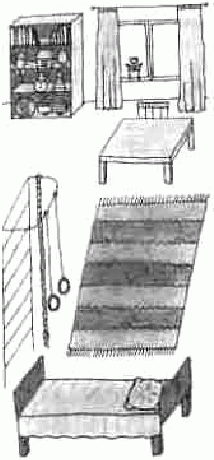 - ПЕРВОЕ УСЛОВИЕ - БЕЗОПАСНОСТЬДетская комната должна быть оборудована с учетом того, что ребенок будет здесь бегать, прыгать, кувыркаться, карабкаться по мебели и т.д. Поскольку у ребенка с синдромом раннего детского аутизма часто отсутствует "чувство края", а в состоянии аффекта он может перестать контролировать свои движения и действия, необходимо обставить детскую комнату устойчивой мебелью без острых углов. В комнате не должно быть опасных предметов (тяжелых, острых, бьющихся и др.). Эта рекомендация касается и квартиры в целом: все потенциально опасные предметы должны прятаться или запираться. Иначе мы рискуем спровоцировать ситуацию, в которой ребенок примется подбрасывать вверх молоток или разбивать электрические лампочки о кафельный пол на кухне. Поскольку аутичного ребенка очень трудно, а порой невозможно переключить с понравившегося ему занятия, а увещевания и запреты оказываются безрезультатными, возникает ситуация острого конфликта: ребенок хочет играть с ножом, не понимая, что это опасно, а мы не можем отобрать у него нож, так как он сопротивляется. Действуя силой, мы рискуем вызвать у ребенка аффективный срыв. Поэтому необходимо постараться заранее застраховаться от подобных ситуаций, хотя всего, конечно же, не предусмотришь - ВТОРОЕ УСЛОВИЕ - ОБЕСПЕЧЕНИЕ КОМФОРТА И УЮТАОформите комнату в приятных, неярких, успокаивающих тонах, электрическое освещение должно быть мягким, не режущим глаза. 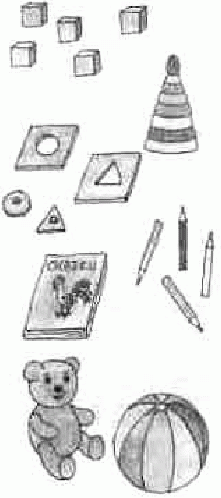 - ТРЕТЬЕ УСЛОВИЕ - НАЛИЧИЕ НЕОБХОДИМОГО ОБОРУДОВАНИЯПоскольку детская комната-это место, где ребенок играет и учится, она требует содержательного наполнения. Так, в комнате обязательно должна быть парта или столик со стульчиком. Ребенку нужны игрушки: - деревянные и пластмассовые строительные наборы, конструкторы; 
- разнообразные матрешки, пирамидки, вкладыши; 
- звучащие игрушки и набор игрушечных музыкальных инструментов (см. раздел "Игры со звуками", с. 41); 
- игры для развития мелкой моторики - мозаики, деревянные бусы, игры со шнурками и др.; 
- развивающие настольно-печатные игры - разрезные картинки, лото, домино, доски Сегена, рамки Монтессори и др.; 
- игрушки для сюжетно-ролевых игр - куклы, мишки, другие мягкие и резиновые игрушки, машинки, кукольный домик, кукольная посуда и мебель, аптечка и т.д. Детские книжки для домашней библиотеки подбираются с учетом возраста ребенка и его предпочтений. Они должны быть понятны ребенку, полезны для реального освоения окружающего мира (избегайте слишком абстрактных, фантастических сюжетов), вызывать положительные эмоции (книжки, где описаны страшные или социально неадекватные ситуации, нужно исключить, во всяком случае - на начальном этапе). Если ребенку особенно правится какая-то история, поддерживайте его интерес, развивайте его, связывая с повседневной жизнью. Кроме этого, у ребенка должен быть материалы для творчества: цветные карандаши и фломастеры, акварельные и гуашевые краски, пастельные мелки и мелки для рисования на асфальте, цветная бумага и картон, пластилин и т.д. Особо отметим необходимость для физического развития ребенка спортивного оборудования: очень хорошо, если комната ребенка оборудована спортивным комплексом со шведской стенкой, кольцами, канатом. Кроме того, купите ребенку разнообразные мячи, обручи, скакалки, а также самокат и велосипед. Принцип действия многих спортивных снарядов очевиден, и после небольшого обучения ребенок вполне может действовать самостоятельно. Это очень важно, так как аутичный ребенок, особенно на начальном этапе коррекционной работы, неспособен произвольно управлять своими движениями или по подражанию повторить действия взрослого. Это же правило касается и большинства дидактических игрушек, с которыми ребенок может самостоятельно играть, постепенно усваивая понятия величины, формы и т.д. Ребенок вставляет фигуры в рамки, нанизывает кольца пирамидки на стержень, так как этот способ действия заложен в устройстве игрушки, адекватно действовать с ней по-другому не получится (если ребенок начинает бросать и т.п., такие действия нельзя считать адекватными, они ничему не учат, ничего не развивают). Обеспечение ребенка такими предметами, игрушками, снарядами поможет освоить многие навыки действий с предметами, физически развиваться даже в условиях, когда контакт со взрослым не налажен и специальное обучение не проводится. Однако ни в коем случае не следует ограничиваться созданием развивающей предметной среды. В отсутствие другого человека такой предметный мир остается эмоционально мертвым. Необходимо вновь и вновь пытаться организовывать взаимодействие с ребенком уже на основе усвоенных им навыков действия с предметами. - ЧЕТВЕРТОЕ УСЛОВИЕ - ПОДДЕРЖАНИЕ ПОРЯДКАВ комнате ребенка должен быть установлен и поддерживаться определенный порядок. Все предметы, вещи и игрушки должны иметь свое фиксированное место. Например, возле дивана стоит коробка с пластмассовыми кубиками, матрешки и пирамидки стоят на полке, в шкафу лежат бумага и краски, у стены стоит кукольный домик, в котором живет любимый плюшевый мишка. Вещи в платяном шкафу лучше раскладывать на те же места - так легче приучать ребенка к самостоятельности. Порядок в окружающем мире предметов важен для любого ребенка, но для аутичного, с его стереотипностью поведения, он - необходимое условие жизни. Однако избегайте раз и навсегда установленной завершенности. Время от времени вводите новые приятные ребенку детали - развесьте на стене его рисунки, выберите вместе с ним новые занавески, купите и повесьте на стену картину. Если ребенок сопротивляется малейшим переменам, отложите их, но обязательно попытайтесь вновь. Не забывайте о необходимости создания эмоционально положительного настроя: заранее обсудите с ребенком предстоящую перемену в интерьере, поговорите о том, как это будет хорошо, организуйте его активное участие в процессе внесения новых элементов в интерьер. пространстсво квартирыПространство квартиры в большой степени связано с освоением ребенком бытовых навыков. Здесь на первом плане стоит задача "обжить" пространство квартиры, осознать многие социальные смыслы, связанные с обыденным течением жизни людей. В норме такие смыслы усваиваются ребенком спонтанно, без специального обучения. Аутичному же ребенку необходимо помочь осознать предназначение ванной комнаты, кухни, туалета, понять назначение самых разных вещей и т.д. Для этого следует, во-первых, постоянно комментировать разнообразные бытовые моменты, объясняя смысл происходящего: "Мы сейчас с прогулки вернулись - руки-то какие грязные! Пойдем мыть! Где мы руки моем! Правильно, в ванной комнате. А что нужно взять? Вот оно, мыло - как приятно пахнет. Ну все? Пошли! Ах, какой ты молодец - вспомнил, что руки надо полотенцем вытереть, а я-то забыла. Вот полотенце висит на крючочке. А теперь идем обедать". Во-вторых, необходимо вовлекать ребенка в работу по дому. Пусть ребенок участвует в приготовлении обеда - бросит овощи в суп, натрет сыр; во время мытья посуды можно попросить его вытереть полотенцем чашки, разложить посуду и приборы по полкам; предложить ему расставить ботинки в прихожей, пропылесосить ковер в гостиной и т.д. Конечно, следует учитывать возраст ребенка и его возможности. Никто лучше близких не знает, что ребенок в состоянии выполнить и что ему нравится. Не забывайте, что здесь главное не качество выполнения работы, а участие в выполнении домашних обязанностей. Используйте для этого все возможности, постепенно расширяя виды домашней работы. Часто дети сами хотят поучаствовать в происходящем - позвольте ребенку засыпать порошок в стиральную машину, капнуть на губку средство для мытья посуды, порезать хлеб к обеду. И эти несложные действия станут точкой отсчета на пути ребенка к самостоятельности. Помимо хозяйственно-бытовой деятельности, постарайтесь создать такие условия для ребенка, чтобы он мог затевать игру в любом месте квартиры. Свобода перемещения наполнит жизнь ребенка новыми интересными впечатлениями и полезными знаниями. Так, на лоджии можно "полететь в космическом корабле", на кухне "печь пироги" и т.д. - часто ребенок сам предлагает, где и во что хочет поиграть. ближайшее социальное окружение Под "ближайшим социальным окружением" подразумевается территория за пределами квартиры, которая рассматривается в первую очередь в социальном аспекте: так, на лестничной площадке для нас важны встречи и общение с соседями; на детской площадке - контакты с детьми; в магазине - общение с продавцом и покупателями. Кроме возможностей общения, "ближайшее социальное окружение"-это территория, где ребенок знакомится с окружающим миром - миром людей и предметов, природой. Помните, что, покидая пределы квартиры, аутичный ребенок оказывается "на вражеской территории", зачастую остро ощущая враждебность окружающего мира. Необходимо помочь ему шаг за шагом осваивать пространство вокруг, постепенно избавляясь от страхов и накапливая позитивный опыт. Чтобы ребенок "обжил", принял в свое сознание еще "кусочек мира", необходимо прежде всего выявить негативные эмоции и страхи, связанные с определенными местами, предметами, людьми. Так, если ребенок боится машин, он никогда не будет чувствовать себя на улице безопасно и комфортно. К сожалению, страхи аутичного ребенка часто глубоко скрыты и внешне никак не проявляются. Ребенок может годами чего-то бояться, испытывая при этом острейшие эмоции, а близкие даже не будут догадываться об этом. В другом случае ребенок может постоянно говорить о своем страхе, нагнетая его, будет искать повторения травмирующей ситуации, однако выйти из нее самостоятельно не умеет. Он зацикливается на своем страхе, и это мешает дальнейшему равитию (методику выявления скрытых страхов и избавления от них см. в разделах "Игровая терапия", с. 45, "Психодрама", с. 55). Когда страх выявлен и постепенно, в ходе специальной психотерапевтической работы, теряет свою остроту, можно начинать "обживать" новый участок пространства. Во-первых, постарайтесь связать с данным местом переживание разнообразных положительных эмоций. Например, если знаете, что ребенок обожает кататься на велосипеде или самокате, не ленитесь брать их с собой на прогулку. Если ребенок испытывает особый интерес к бутылкам - не запрещайте играть с найденными на улице бутылками, даже если они грязные. 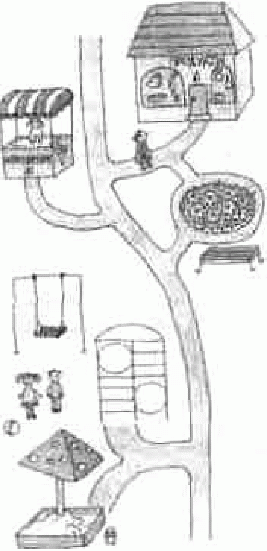 Во-вторых, помогайте ребенку в случаях затруднений во взаимодействии с другими детьми и взрослыми. Не забывайте, что самые серьезные трудности аутичного ребенка находятся именно в сфере общения с людьми. Например, если он решился подойти к другому малышу, но после этого застыл, не умея обратиться, не зная, что следует делать дальше, не упустите этот момент - быстро подойдите и озвучьте его намерения: поприветствуйте другого малыша, спросите, как его зовут и предстаньте вашего, помогите своей рукой протянуть ручку новому знакомому, предложить ему игрушку. Делайте все это от имени вашего ребенка, словно слившись с ним в единое целое: "Привет! Как тебя зовут?" (в этом месте попробуйте побудить вашего ребенка представиться, если не получится - представьте его сами: "А это Миша".) Придумайте варианты продолжения контакта: предложите поменяться игрушками и организуйте игру рядом, когда дети играют независимо, но могут наблюдать за игрой другого, спойте вместе песенку, затейте игру в мяч и т.д. Конечно, варианты зависят от возраста детей, причем надо поддерживать интерес вашего ребенка и к малышам, и к ровесникам, и к детям постарше. Выберите занятие, которое понравится всем; на основе общего интереса станет возможным взаимодействие. В-третьих, следует постоянно быть начеку, и в случае возникновения трудной или опасной для ребенка ситуации защитить и подстраховать его. Помните, что присутствие вокруг чужих детей и взрослых может привести к возникновению непредсказуемых ситуаций. Например, если на улице к ребенку обратился чужой взрослый, порицая за неправильное поведение, что случается довольно часто, подойдите, но не вступайте в дискуссию, не пытайтесь объяснить поведение ребенка и его особенности, а постарайтесь быстро закончить разговор и увести ребенка. Помните, что ребенок обязательно отреагировал, даже если внешне остался невозмутим. Всем видом выражая спокойствие, приобнимите ребенка, как бы показывая, что ничего страшного не произошло, а затем объясните, почему "тетя назвала хулиганом": "Ты быстро бегаешь, а тут малыши - смотри. Если случайно заденешь, маленький может упасть и будет плакать". В таких случаях перед взрослым стоят две задачи. Первая - объясняя причинно-следственные связи, дать ребенку понять, что не он "плохой", а просто возникла сложная ситуация. А уже затем предложить ребенку конкретные пути ее исправления. Вторая - дать ребенку почувствовать, что вы его любите, что вы вместе с ним и не дадите его в обиду ни в коем случае, что всегда придете на помощь. Если же реакция ребенка на замечание выражается бурно - например, он плачет или топает ногами и с криками пинает велосипед, катаясь на котором "не смотрит, куда едет", - не мешайте ему, дайте возможность выплеснуть негативные эмоции и лишь после этого тактично объясните, что произошло и как возникновения подобной ситуации можно избежать впредь. В магазине учите ребенка выбирать необходимое - продукты, хозяйственные товары, организуйте его общение с продавцом и самостоятельные мелкие покупки - дайте ребенку денежку, и пусть он сам купит конфету или пакетик сока у знакомого продавца. Это станет возможным, когда ребенок вполне освоится в этой ситуации. Попросите вашего малыша помочь вам понести сумку с продуктами. А когда ситуация похода в магазин, где "тетя Оля-продавец", будет достаточно обжита, станет привычной и естественной, можно заглянуть в другой магазин, вместе отправиться на автобусе на ярмарку, чтобы выбрать пластилин и краски и т.д. Гуляя, старайтесь разнообразить маршруты. Если ребенок противится выбору нового маршрута прогулки, не возражайте, а старайтесь расширить знания о знакомом пути: обратите внимание на светофор на перекрестке, объясните, что следует делать, когда горит зеленый свет, красный и т.д.; покажите, где расположен детский садик, загляните туда и понаблюдайте вместе, как играет детвора на прогулке; напомните: "Смотри-ка - автобусная остановка. Мы садимся здесь на автобус, когда едем в бассейн". Описывайте все, что видите по дороге; причем делайте это многократно, даже если ребенок не обращает на эти описания внимание (стараясь разнообразить комментарий, вводя в него интересные детали). А в следующий раз снова попытайтесь немного изменить маршрут, постепенно удаляясь от дома на большие расстояния. Для этого постарайтесь создать у ребенка мотив - "Пойдем туда, чтобы краски купить", "Давай зайдем в парк, помнишь, как ты там познакомился с собачкой, а ее хозяин разрешил тебе подержать ее за поводок?". Если ваш малыш достаточно подрос, берите его с собой, когда отправляетесь "по делам": на почту, в банк, в аптеку и т.д. Часто мама оказывается вынуждена поступать так: ребенок не отпускает ее от себя надолго. Попутно рассказывайте ребенку, что такое почта, что делает почтальон, напишите вместе с ребенком и отправьте письмо бабушке. В аптеке купите вместе с ребенком для кукольной аптечки бинтик, вату и пластырь, с помощью которых ребенок дома станет "лечить" кукол. Не стесняйтесь повторяться и говорить само собой разумеющиеся вещи. Помните, что это поможет ребенку усвоить многие аспекты социальной жизни. А главное - не бойтесь исследовать мир вместе с ребенком! При правильном подходе, требующем постоянного внимания и мудрой помощи взрослого, новые впечатления обогатят опыт взаимодействия аутичного ребенка с другими людьми, научат жизни в социуме. Необходимость принимать решение в трудных ситуациях закалит ребенка, поможет стать более самостоятельным. Однако следует набраться терпения, т.к. придется решать не только проблемы ребенка, но и преодолевать людское непонимание. Но при благоприятном развитии событий возможно заручиться поддержкой окружающих, найти новых друзей, наладить доброжелательные отношения с соседями. дальние прогулкиПрогулки в дальний парк, в гости; "вылазки" в театр, цирк, кафе; посещение бассейна, детской студии могут быть тяжелы для аутичного ребенка и сопровождающих его близких, а порой и вовсе невозможны. Удаляясь от знакомых "мест обитания", ребенок теряет уверенность и оказывается во власти страха и дискомфорта. Такое состояние может вызвать острую реакцию - ребенок начинает плакать, мечется с криками "Не хочешь!", тянет за руку, выражая таким образом просьбу вернуться. Это реакция самозащиты, когда ребенок пытается выйти из состояния дискомфорта. В этом случае надо не уговаривать ребенка, не ругать его, а дать ему возможность успокоиться. Действуйте по ситуации; остановитесь ненадолго, поглядите с ребенком по сторонам, поговорите, а затем продолжите путь дальше или вернитесь домой. Сложнее оказывается ситуация, когда ребенок не выражает свое состояние бурно, однако переживает острые негативные эмоции глубоко внутри себя. Это для него очень вредно, может вновь затормозить его развитие. Поэтому родители, решившиеся "выйти в свет", должны чутко следить за состоянием ребенка, за его настроением; при появлении тревоги и дискомфорта лучше повернуть домой со словами: "Ничего, в следующий раз поедем к бабушке. А сейчас вернемся, ведь у нас мишка один дома остался, будет скучать". При этом предпочтительно назвать нейтральную причину возвращения домой, о страхе ребенка не говорите, ведь это может стать дополнительной травмой. Однако прятаться от мира, сидя дома, - хотя и более легкий путь, но он не дает ребенку возможности познавать мир во всем его многообразии, не решает проблему страхов, препятствует развитию самостоятельности. Конечно, дальние прогулки нужны и обязательны, но необходимо соблюдать следующие правила: 1. Осваивайте пространство постепенно. Это значит, что поход в театр возможен только после того, как ребенок достаточно освоился на более близкой территории. 2. Готовьтесь к походу заранее, обсуждая, куда собираетесь пойти, что вас там ждет. В данном случае лучше постараться обойтись без сюрпризов, которые могут испугать аутичного ребенка, поэтому расскажите ему подробно, что его ждет. Вспомните мультфильм, покажите подходящую картинку. 3. Приучайте ребенка пользоваться общественным транспортом. Для начала можно проехать на автобусе или в метро всего одну остановку. Подготовьте ребенка к поездке, рассказав заранее, как это будет происходить, куда и зачем поедете. В дальнейшем предпринимайте недалекие поездки; хорошо, когда цель поездки понятна ребенку: "На этом автобусе поедем в магазин за карандашами. Надо будет проехать три остановки. Давай вместе их считать". Можно взять с собой любимую игрушку: что-то родное в незнакомой обстановке поможет ему успокоиться. Попутно объясняйте ребенку правила поведения в транспорте: "Держись за поручень, а то сейчас автобус будет поворачивать, можно упасть", "Надо оплатить проезд: вот компостер - вставим талончики и нажмем на ручку. Смотри, какие дырочки получились". То же касается и поездок в легковом автомобиле. 4. Места для посещения выбирайте осторожно. Для начала выберите что-нибудь поближе к дому и где поменьше людей. Постепенно приучайте ребенка бывать в компаниях, и со временем он перестанет бояться скопления людей. 5. Посещая новые места, где находятся незнакомые дети и взрослые - кружок рисования, бассейн, - поначалу приводите ребенка ненадолго, дайте ему возможность привыкнуть к новой обстановке, к детскому коллективу, к новым взрослым. Можно договориться с педагогом или тренером и первое время присутствовать на занятиях вместе с ребенком, а в случае, если ребенок захочет, ненадолго выйти вместе с ним. Отдохнув, ребенок может вернуться к занятиям. Но если он захотел домой, поступите так, как просит ребенок. Не забывайте, что ситуация, требующая от ребенка активного взаимодействия с другими людьми,- огромный труд для него. Но при правильной организации посещение детского коллектива очень полезно для ребенка, дает ему неоценимый опыт социальной жизни и разнообразные впечатления, которые подталкивают развитие. 6. Действуйте по обстановке: будьте готовы к тому, что ребенок способен повести себя по-разному. Так, он может в любой момент захотеть уединиться, потому что скопление народа утомило его, - найдите более тихое место, где можно передохнуть. А если ребенок, не дождавшись представления, захочет вернуться домой - не противьтесь. Это значит, что на сегодня он уже получил достаточное количество впечатлений. Не настаивайте ни в коем случае, избегайте давления, иначе в следующий раз малыш будет бояться отправиться с вами в подобное путешествие. 7. Дома вспоминайте, обсуждайте увиденное, смакуйте интересные детали. Закрепляйте и расширяйте новые представления, используя разные приемы и возможности: нарисуйте картинку, выучите стишок, организуйте игру. Задавайте вопросы, объясняйте в ходе беседы причинно-следственные связи, логику событий, заражайте ребенка своим положительным эмоциональным отношением. Практика работы с аутичными детьми показывает, что, правильно организовав поэтапное освоение окружающего мира, можно преодолеть ограничения, обусловленные трудностями ребенка. Не бойтесь пробовать. Помните, что результат будет достигнут лишь в ходе постоянной, регулярной тренировки. ОРГАНИЗАЦИЯ ВРЕМЕНИрежим дня ребенкаПоддержание режима дня важно для всех детей, для ребенка же с синдромом аутизма создание особого режима всей жизни имеет первостепенное значение - это необходимое условие развития. Распорядок дня (как и порядок в комнате) должен иметь определенную последовательность и повторяемость. Тогда хаос и фрагментарность в сознании ребенка постепенно перерастут в более целостную картину мира, а упорядоченная, предсказуемая жизнь поможет организовать его поведение. Итак, здороваясь утром при пробуждении ребенка, ласково улыбнитесь ему, сделайте "потягушечки", сопровождая действия проговариванием веселой потешки... Что дальше? Оказывается, не может быть стандартного режима дня - временной распорядок жизни каждого ребенка индивидуален и по-разному эмоционально наполнен, при этом меняется с возрастом. В организации режим дня опирается на следующие составляющие: - Возраст ребенка. Например, в младенчестве ребенок много спит, а в дошкольном возрасте может долго играть и заниматься. - Биологические ритмы ребенка, которые проявляются прежде всего в особенностях чередования периодов сна и бодрствования: ребенок может спать мало - или нуждаться в продолжительном времени для сна; поздно ложиться и поздно вставать ("сова") - или рано ложиться и рано вставать ("жаворонок"). Эти особенности обусловлены типом высшей нервной деятельности ребенка, который не поддается изменению. - Традиции семьи: как в ней принято начинать день, питаться (в некоторых семьях "хватают на лету", в других еда - целый ритуал), проводить вместе время и т.д. Обычно взрослые приносят традиции и сам стиль отношений в собственную семью из родительской. Сюда же можно отнести и передаваемые из поколения в поколение игры, стишки, шутки, колыбельные и сказки. - Возможности семьи: например, может ли кто-либо из взрослых постоянно находиться рядом с ребенком в течение дня и т.п. Таким образом, режим дня ребенка складывается исходя из его индивидуальных физиологических особенностей, а также особенностей внутрисемейных отношений, т.е. здесь сочетаются физиологические и социальные аспекты. При этом режим дня ребенка не статичен, а меняется по мере его развития и постепенного взросления. Режим дня ребенка обычно складывается естественным путем. Но для аутичного ребенка требуется специальная работа по организации режима: ведь он может не выражать активно свои физиологические потребности. Кроме того, не происходит спонтанного усвоения социального смысла происходящего, ребенок не понимает, почему повторяются те или иные действия. Его поведение в быту-часто лишь пассивное подчинение предложениям и требованиям взрослого. Предлагаем следующие рекомендации по организации режима дня: 1. Эмоциональный комментарий всего, что происходит в течение дня. Постоянно объясняйте ребенку, что происходит, заражая его при этом своим восприятием, - сейчас вы "окошко", через которое ребенок выглядывает в окружающий мир. Комментарий при этом, как правило, не содержит ничего особенного - самые просты обычные слова, движения и действия лучше всего передадут ваши чувства. Оставайтесь естественны. При этом не забывайте: все, что для вас само собой разумеется, что обычный ребенок усваивает спонтанно, для аутичного ребенка трудно и требует специальной работы. Выполнение этой рекомендации поможет ребенку осмыслить происходящее, понять, почему все происходит так, а не иначе. Это позволяет избежать механического повторения действий, а также помогает ребенку чувствовать себя более комфортно в рамках повседневной жизни. 2. Воспитание самостоятельности требует специальной работы по запоминанию последовательности событий, которые происходят на протяжении дня, а также порядка действий в той или иной ситуации. Самостоятельность предполагает осознание происходящего, поэтому предлагайте ребенку вспомнить, что уже сделано, что надо делать дальше. В запоминании последовательности событий дня вам поможет самодельная книжка-раскладушка, рассказывающая о режиме дня вашего ребенка. Такую книжку можно сделать из картинок, нарисованных вместе (см. с. 58). А накрывая, к примеру, на стол, сначала вспомните и повторите вместе с ребенком порядок необходимых при этом действий. 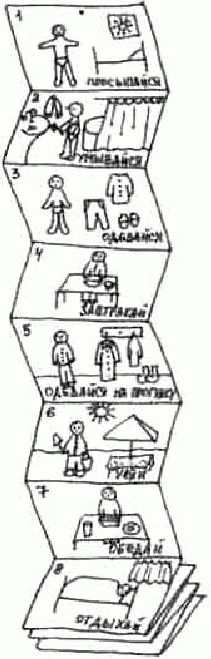 3. Старайтесь, чтобы проживание событий дня, выполнение необходимых действий приносило удовольствие. Для этого во время купания поиграйте с ребенком в "фонтан", "брызги" (см. с. 36, 35), а укладывая ребенка спать, спойте ему песенку. Никто лучше близких ребенка не знает, что доставляет ему удовольствие. 4. Предлагайте ребенку вещественные ориентиры, символические обозначения того или иного события, помогающие ребенку быстрее переключаться: так, перед едой можно звонить в колокольчик, созывая всех членов семьи на кухню; перед купанием достаньте специальную плавающую игрушку и т.п. 5. Вводите новые детали в привычные действия, отступайте иногда от привычного режима. Например, вместо обеда дома отправьтесь в ближайшее кафе. При этом не забудьте обсудить такой план заранее. формирование временных представленийВремя - абстрактная категория. Осмысление его течения непросто даже взрослому. Существуют разные научные теории, объясняющие феномен времени; термин "время" многозначен. Здесь мы имеем в виду то "время", с которым сталкиваемся в повседневной жизни и измеряем годами, месяцами, неделями, днями, часами и минутами. Категория времени особенно труднодоступна аутичным детям. Вследствие особенностей психического развития они живут исключительно в настоящем - "здесь и сейчас". Воспоминания у аутичного ребенка неосознанны и избирательны, а будущее полно неизвестности. Своеобразие восприятия времени проявляется, например, в том, что такие дети оказываются не в состоянии ждать. Однако для жизни необходимо помнить события прошлого, планировать будущее. Поэтому обязательно формирование элементарных представлений о времени у аутичного ребенка. Это следует делать постепенно, начиная с малого. Предлагаем примерный алгоритм: - ЗНАКОМСТВО С ЧАСАМИПокажите ребенку разные часы, заведите вместе с ним будильник. При этом не стремитесь объяснить, что такое секунды, минуты и часы, главное, чтобы сам предмет стал для ребенка вещественным олицетворением времени. 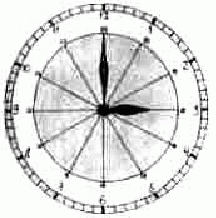 - УСВОЕНИЕ ПОНЯТИЙ "УТРО", "ДЕНЬ", "ВЕЧЕР", "НОЧЬ"Утром составьте с ребенком примерный план на предстоящий день, четко проговорив каждый пункт плана. А вечером, перед сном, вспомните по порядку все, что произошло за день. При этом используйте такие временные категории, как "утро", "день", "вечер", "ночь". Используйте эти понятия в течение дня. Скажем, если вечером ребенок просит: "Обедать!", напомните: "Обед уже был днем -помнишь, мы вместе варили суп? A ceйчас вечер - скоро папа с работы придет, и будем ужинать все вместе. На ужин у нас картошка с котлеткой". Самодельная книжка-раскладушка, рассказывающая о режиме дня ребенка, станет наглядным представлением о разных частях суток. При этом можно использовать фотографии ребенка и рисунки. 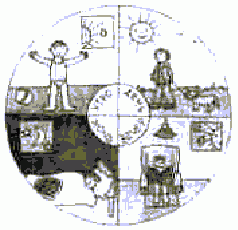 Изготовив круг, поделенный на четыре части, обозначающие различные части суток (можно использовать разные цвета), вы получаете еще одну возможность наглядно представить информацию: в разные части круга можно булавками прикреплять фотографии ребенка, на которых он спит, умывается, ест и т.д. Давайте ребенку словесные ориентиры частей суток близкие его опыту: утро - это "когда проснешься", день - "после того, как погуляем", "когда обедаем", вечер - "когда папа с работы придет", "когда на улице начнет темнеть", ночь - это "когда ложимся в кроватку спать", "когда на улице темно, а на небе светит луна" и т.п. - УСВОЕНИЕ ПОНЯТИЙ "СЕГОДНЯ", "ВЧЕРА", "ЗАВТРА"Пробуйте вместе с ребенком вспомнить, что интересного произошло вчера. Это особенно эффективно, если произошло что-либо не совсем обычное. Придумывайте вместе что-нибудь новое на завтра. Используйте слова "сегодня", "вчера", "завтра", но при этом объясняйте смысл в доступной ребенку форме: "Вот стемнеет, и ты ляжешь спать. А когда проснешься - наступит завтра". - УСВОЕНИЕ ПОНЯТИЯ "НЕДЕЛЯ", ДНИ НЕДЕЛИВ своем эмоциональном комментарии не забывайте обозначать дни недели - например, "сегодня вторник", - не требуя при этом от ребенка повторения. Вехами в смене недель станут выходные дни, когда можно отправиться куда-нибудь всей семьей. Или провести выходные дома, но при этом постараться, чтобы они заметно отличались от будней, для чего потребуется создание особой атмосферы. Например, всем вместе приготовить воскресный обед, организовать семейный досуг - общие игры, просмотр диафильмов, прогулки. Осмыслению понятия "неделя" поможет еще одна книжка-самоделка. Делать ее особенно интересно, если ребенок посещает бассейн или какие-либо занятия, ведь в этом случае его дни заметно отличаются друг от друга. - МЕСЯЦЫВ разговорах с ребенком называйте, какой сейчас месяц, но не требуйте заучивания названий месяцев. Сделайте самодельный календарь - перекидной или "раскладушку". Для этого, начиная с января, в начале каждого месяца рисуйте соответствующую картинку и подписывайте ее, вовлекая в это занятие ребенка. В конце года у вас будет полный календарь, который поможет ребенку связать в единую цепочку понятия месяцев и сезонов. Таким календарем можно пользоваться несколько лет. Можно наклеивать туда фотографии ребенка. Предлагайте ребенку вещественные ориентиры, символизирующие конкретный месяц. Так, символом января может стать украшенная еловая ветвь, мая - цветущий ландыш, а сентября - грибок. - ВРЕМЕНА ГОДАНаблюдайте вместе с ребенком за сезонными изменениями в природе, обсуждайте наблюдения. 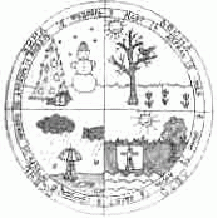 Зарисовывайте наблюдения, полученные на прогулке. Изготавливайте поделки из природных материалов. Так, весной можно сплести венок из одуванчиков, а осенью изготовить человечка из собранных в парке желудей. Читайте рассказы и стихотворения о временах года, рассматривайте соответствующие иллюстрации в книжках, познакомьте ребенка с репродукциями картин, посвященных сезонным изменениям в природе. Изготовьте книжку-самоделку "Времена года", "Как Ваня ждал дня рождения" и т.п. Сделайте большой картонный круг - символ "круглого года"; поделите его на четыре части (сезоны), в каждой доле нарисуйте или наклейте картинки-символы времен года. Полезно использовать фотографии ребенка (летом на даче, в осеннем парке, зимой на празднике елки и т.д.). Повесьте круг на видном месте в комнате ребенка и время от времени возвращайтесь к работе с ним. Готовьтесь к сезонным праздникам (Новый год, 8 Марта и др.), а также дням рождения ребенка, близких и других родственников - приготовьте подарки, нарисуйте картинки, изготовьте елочные украшения. Отмечайте праздники всей семьей. Дайте ребенку словесные ориентиры: осень - "листопад, дождь", зима - "холод, снег, праздник елки". Итак, знакомя ребенка с понятием времени, мы используем такие приемы: - наблюдение; 
- беседа; 
- рисование и поделки; 
- изготовление самодельных книжек; 
- введение словесных и вещественных ориентиров 
- чтение книжек с картинками по данной теме; При этом временной промежуток постепенно увеличивается: поначалу мы обсуждаем события одного дня - так, вечером перед сном можно вспомнить, что же интересного мы сегодня делали; затем вспоминаем, что было вчера, планируем, что будем делать завтра. Потом можо обсудить, "как ездили летом на дачу", помечтать о приближении дня рождения. Череда праздников, связанных со сменой времен года, - прекрасная возможность дать ребенку почувствовать и осмыслить течение времени. БЫТОВЫЕ РИТУАЛЫ"...аутичному ребенку требуется специально организованное обучение и многократное, совместное со взрослым проживание повседневных бытовых ситуаций". ([32], с. 216) Под "бытовыми ритуалами" мы подразумеваем организацию обучения ребенка отдельным бытовым навыкам, умению обслуживать себя, а также усвоение им распорядка повседневной жизни, ее социальных контекстов. Усвоение бытовых навыков (еда, туалет, одевание) сложно для маленького ребенка. В норме ребенок многому учится, наблюдая за взрослым и подражая его действиям. При этом малыш действует методом проб и ошибок, неутомимо совершенствуя свои навыки. Ребенок с аутизмом не подражает взрослому. Выработка им умения обслуживать себя потребуют от близких специальной работы, терпения и такта. Эта работа будет опираться на усвоенные ребенком стереотипы поведения в бытовых ситуациях, на основе которых потом можно формировать и закреплять новые навыки. выработка стереотипов поведения в бытовых ситуациях и постепенное их усложнениеМожно выделить основные направления работы: Стереотипы поведения - это совокупность способов взаимодействия аутичного ребенка с окружающей средой. Для выработки их в бытовых ситуациях предлагается следующая последовательность: 1. Сначала взрослый делает все сам, сопровождая действия эмоциональным комментарием (от лица взрослого и ребенка вместе: "Ну-ка, наденем кофточку, пуговичку застегнем-вот так! Как у нас хорошо получилось!"), подключая ребенка лишь на самые легкие операции (при этом можно действовать руками ребенка). 2. Постепенно, когда ребенок уже многому научился, его участие в происходящем увеличивается: взрослый побуждает ребенка самостоятельно осуществить все операции, которые тот способен выполнить сам. 3. Ребенок действует по речевой инструкции, сопровождающейся побуждениями и подбадриванием (нужно быть готовыми к тому, что ребенку еще долго будет необходима ваша помощь в виде одобрения, даже перед выполнением ставшего привычным действия он все равно будет спрашивать вашего разрешения, словно сверяясь снова и снова, правильно ли он действует). 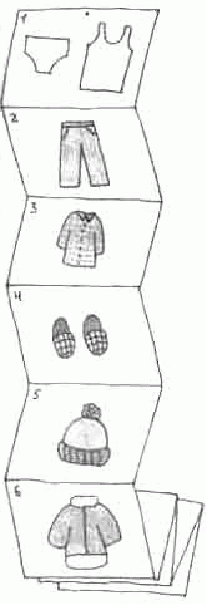 При обучении ребенка стереотипам поведения в быту следует соблюдать следующие правила: -требовать от ребенка выполнить какое-либо действие допустимо только в том случае, если он это может, и вы об этом точно знаете; 
-соблюдайте принцип "от простого к сложному"; 
-обучение требует постепенности, не старайтесь обучить всему сразу; 
-при обучении необходим положительный настрой: радуйтесь успеху ребенка, игнорируйте неуспех, направляйте по верному пути, предупреждая ошибки; 
-все взрослые, которые участвуют в обучении ребенка навыку, должны действовать в одном ключе-схема действий (повторение одних и тех же шагов) должна быть во всех случаях одинаковой. По принципу "от простого к сложному" вначале усваивается упрощенный вариант стереотипного поведения в определенной бытовой ситуации. Когда же такой вариант усвоен, можно приступать к его усложнению. Например, когда ребенок научится более или менее аккуратно есть, сидя за столом, можно приучать его убирать за собой посуду - отнести и поставить в мойку грязную тарелку. Затем - учить помогать маме накрывать на стол, мыть посуду после обеда и т.д. Аутичных детей нужно специально учить просить о помощи. Из-за особенного психического развития у такого ребенка может начаться аффективный приступ вследствие того, что не получается что-то сделать самому, но он не попросит ему помочь. Он просто не умеет этого! Иногда ребенок начинает жалобно заглядывать в глаза, настойчиво тянуть за руку, подталкивать. Это уже серьезная попытка попросить о помощи. Но она часто ни к чему не приводит, ведь ребенок не умеет выразить просьбу с помощью слов и жестов. Поэтому трудно, а иногда - невозможно догадаться, чего хочет ребенок. Необходима специальная работа по обучению аутичного ребенка умению выражать свои просьбы. На начальном этапе близким нужно быть особенно чуткими к поведению ребенка, стараясь по скудным внешним проявлениям понять, чего он хочет. А поняв, не спешите выполнить его просьбу; используйте этот момент для обучения ребенка новым способам поведения. В значимой для него ситуации можно показать, что новые способы действительно эффективны. Например, ребенок хочет достать какую-то вещь и, крича, бегает по комнате, а затем подталкивает вас к этой вещи. Скажите: "Давай попросим: "Мама, дай конфетку!" Покажем ручкой, как мы просим - дай, дай! Как хорошо попросил - молодец! Вот тебе конфетка!" Сложность предлагаемой инструкции зависит от возраста и уровня развития ребенка. Совсем маленький ребенок выразит просьбу жестом и звуком, ребенок постарше - с помощью слова, фразы. При затруднении предложите ребенку выбор. Например, если он настойчиво указывает на шкаф, требуя что-то достать, спросите: "Что достать? Коробочку? Шарик?" Так как ребенку важен результат, он с благодарностью примет такую помощь и постарается ответить кивком головы, голосовой реакцией, словом - в общем, любым доступным ему способом. Если же вещь запретная (спички, лекарства, острые или бьющиеся предметы) или ребенок хочет сделать что-то потенциально опасное для себя и окружающих (свеситься из окна, выбросить в окно стеклянную банку, вылить ведро с водой на пол), близкие ведут себя иначе - ребенку надо сказать: "Нет!" и твердо стоять на своем. При этом нужно быть готовыми к тому, что реакция ребенка будет остро-негативной. Однако для безопасности ребенка нужно формировать у него систему необходимых запретов и правил. Чтобы сгладить остроту реакции на запрет, попробуйте переключить его интерес со спичек на игру со свечами, предложите вылить воду из ведра в ванную и т.п. Близким ребенка нужно научиться переключать внимание малыша, сглаживать эмоциональный накал. Это необходимо, чтобы не допустить накопления у ребенка опыта отрицательных переживаний. организация четкого распорядка дняЖизнь ребенка в течение дня наполнена самыми разнообразными бытовыми ситуациями. При зтом временная организация дня тесно переплетается с последовательной работой по формированию стереотипов поведения в быту. Так, каждое утро мы умываемся, чистим зубы, днем ходим гулять, вечером убираем на место игрушки и т.п. Поначалу ребенок не умеет осуществить эти действия сам, нуждается в обучении и помощи, но со временем навыки закрепляются и усложняются. Для аутичного ребенка освоение бытовых ритуалов сложно. Чтобы при формировании бытовых умений и навыков жизнь ребенка не превратилась в утомительное повторение одних и тех же неприятных ему действий, постарайтесь наполнить такое обучение чем-то, что ему нравится. Эмоциональный комментарий представит действия, требующие от ребенка серьезных усилий, в привлекательном для него свете: одеваемся, "чтобы пойти в магазин за конфеткой"; убираем посуду со стола, чтобы заняться лепкой и т.п. При этом полезно использовать прибаутки, песенки, картинки. Со временем ребенок к ним привыкнет, они станут символизировать то или иное событие, действие. С этого момента пение знакомой песенки или показ любимой картинки поможет начать выполнять это действие. Организация четкого распорядка дня помогает в усвоении бытовых навыков: со временем ребенок начинает осознавать, что пока не оденется, на прогулку не пойдет, пока не помоет руки, не сядет есть, и т.д. семейные привычки и традиции Особенности семейного уклада оказывают непосредственное влияние на восприятие ребенком окружающего мира. Жизнь семьи, ее привычки и традиции-это то, что хранит, бережет и поддерживает ребенка, дает ему ощущение безопасности, дарит радость общения с близкими, побуждает к дальнейшему познанию мира. Это те особые условия жизни малыша, его воспитания и развития, которые закладывают в психике основу для всей последующей жизни. В семье ребенок получает первый опыт общения, учится договариваться с другими, разрешать конфликты. Стиль отношений в семье усваивается ребенком на уровне подсознания и часто переносится во взрослую жизнь, в уже собственную семью в неизменном виде - подсознательная информация не поддается критическому анализу (это возможно только в ходе специальной работы с психоаналитиком или психологом). Поэтому так важно, какие отношения между членами семьи, основаны ли они на взаимной любви, заботе, внимании и терпении, или же взаимные упреки, авторитарное давление одного члена семьи на других, а то и психологический шантаж - обычное дело... У нормально развивающегося ребенка срабатывают механизмы защиты, и он, даже нуждаясь в психологической коррекции (особенно если детство его окрашено в невеселые тона), продолжает расти и развиваться. У аутичного ребенка все иначе. Он беззащитен перед миром и людьми, не в состоянии самостоятельно адаптироваться в травмирующей ситуации, защитить себя. Поэтому, помимо специальной коррекционной работы, психическое развитие аутичного ребенка и успешность его социальной адаптации во многом зависят от состояния внутрисемейных отношений. И если в этих отношениях отсутствуют доброжелательность, терпение и такт, есть большая опасность того, что ребенок замкнется, уйдет еще глубже в себя, и вытащить его из глубин аутизма в окружающий мир станет еще труднее. Значит, близким аутичного ребенка нужно пересмотреть весь семейный уклад и стиль внутрисемейных отношений. Это подразумевает анализ всего происходящего внутри семьи и большую работу над собой. А при необходимости - исправление неблагоприятных условий. Не только ребенок должен быть окружен лаской, заботой, пониманием, такие отношения друг к другу должны стать основой взаимодействия всех членов семьи. Помимо создания теплой, благоприятной во всех отношениях обстановки в семье необходимо продуманное отношение к семейным привычкам, а также поддержка уже сложившихся и создание новых полезных семейных традиций. Например, можно взять за правило провожать утром папу на работу, встречать из школы сестренку, а вечером собираться всем вместе за общим столом. В выходные дни могут стать традиционными дальняя прогулка в парк, поездка в гости к бабушке, посещение кафе, театра, музея, другие формы организации семейного досуга; дача - место возникновения традиций, связанных с летним отдыхом. К семейным праздникам - дням рождения и другим - готовятся заранее, в подготовке участвуют все члены семьи. Это лишь небольшой перечень возможностей наполнить радостью и глубоким смыслом повседневную жизнь семьи. обучение ребенка умению использовать приобретенные навыки в различных ситуацияхОбычно стереотип, сформированный у аутичного ребенка, жестко связан с конкретной ситуацией и обстановкой. Это лишает ребенка возможности использовать навык в других обстоятельствах. Так, аутичный малыш, который уже усвоил навыки опрятности, в гостях может не попроситься в туалет, откажется кушать в кафе, не захочет снять ботинки в чужой квартире. Родителям нужно специально организовывать ситуации, в которых ребенок сможет учиться применять приобретенные ранее навыки. Для этого необходимо использовать походы в гости, кафе, театр. Постарайтесь, чтобы ребенок поел в гостях или по крайней мере сел за стол и "притронулся" к еде. Сделайте регулярными посещения кафе неподалеку от дома и используйте эту ситуацию для обучения ребенка поведению в общественном месте. Приглашайте в гости знакомых детей, навещайте вместе с ребенком друзей и знакомых. Конечно, при этом надо помнить об особенностях психики аутичных детей и соблюдать осторожность. Для этого: - готовьте ребенка к новому заранее; 
- новые ситуации и впечатления должны возникать постепенно; 
- в новой и поэтому сложной для ребенка ситуации будьте "вместе" с ним, старайтесь контролировать ситуацию, помогайте, подсказывайте, поддерживайте. Опыт показывает, что если набраться терпения и соблюдать необходимые условия и правила (перечисленные выше), то со временем в привычной ситуации аутичный ребенок сможет стать более или менее самостоятельным в обслуживании себя, научится взаимодействовать с другими членами семьи, в случае необходимости просить их о помощи. А четкий распорядок дня, мудрый и добрый уклад жизни семьи создадут у ребенка ощущение надежности и безопасности окружающего мира, что поможет осваивать его дальше и использовать свои умения в новых ситуациях. СОЗДАНИЕ ИНФОРМАЦИОННЫХ И ДРУГИХ ФИЛЬТРОВМы живем в такое время, когда научно-технический прогресс дает огромное количество новых, порой фантастических, возможностей. Но при этом сегодня человечество сталкивается с проблемами, каких не знало раньше. Одна из самых серьезных проблем - влияние, которое оказывают на сознание человека средства массовой информации - телевидение, кино, радио, книги, газеты и журналы, интернет. Ежедневно мы сталкиваемся с огромным количеством разнообразной информации. Сегодня даже взрослому человеку все труднее отделять полезную информацию от информационного мусора. Часть информации оказывает вредное воздействие на психику человека. К вредоносным факторам можно отнести следующие: - само количество информации - она вторгается в повседневную жизнь в виде звуков, текстов, картинок, не спрашивая на то разрешения, не поддаваясь контролю; 
- окружающая нас информация часто имеет агрессивный характер, наполнена жестокими сюжетами - это и криминальные новости, и разнообразные сенсации, пропаганда насилия, секса, вредных привычек, навязывание мотива стремления к выгоде. Мир предстает грязным, жестоким, опасным и враждебным; 
- средства массовой информации, особенно в рекламе, неконтролируемо используют разнообразные методы психологического влияния на подсознание человека в частности, нейролингвистическое программирование. Самое серьезное влияние на человека оказывает телевидение. Далеко идущие последствия вторжения телевидения во внутренний мир человека будут изучаться еще не одно десятилетие. Исследование передач Би-Би-Си привело к такому выводу (относительно взрослых людей): "При длительном "потреблении" телепередач неизбежно появляется ярко выраженная тенденция ко все возрастающей зависимости... Очевидным сопутствующим явлением становятся сужение самосознания, быстрое разрушение взаимоотношений между людьми, а также уничтожение творческих способностей". Однако взрослые люди все же обладают способами защиты - по крайней мере часть ненужной и вредной информации блокируется, не доходя до сознания. А вот психика маленького ребенка оказывается наиболее уязвима. Следует помнить, что малыш познает окружающий мир, впитывая из него информацию как губка. Но механизмы психической самозащиты у него еще не сформированы, ребенок не может отфильтровать вредную для него информацию. К сожалению, эти свойства детской психики беззастенчиво используются при создании рекламы сладостей, игрушек и других товаров для детей. Детские истерики, возникающие на почве отказа купить желанную вещь, можно объяснить не только и не столько недостатками воспитания, сколько внушающим действием рекламы. Серьезность происходящего пока что не осознается ни обществом, ни родителями. К тому же взрослые сами находятся под влиянием СМИ и порой теряют способность критично и непредвзято оценивать ситуацию. Часто приходится наблюдать картину, когда детей бесконтрольно оставляют перед телевизорами и компьютерами, просто чтобы "не болтались под ногами". Однако такое положение дел разрушающе воздействует на весь ход детского развития - у детей в целом формируется искаженное представление о мире. Так, не научившись разбираться в элементарных бытовых вещах, они живут в некоем виртуальном мире. Такие дети психологически истощены, инфантильны - не умеют играть и строить отношения со взрослыми и сверстниками; можно говорить о деформации у них системы ценностей. Многие современные игрушки и игры уводят детей в мир причудливых фантазий, не имеющий никакого отношения к реальности. А ведь историческая роль игрушки и детской игры - помочь ребенку в освоении окружающего мира, научить строить отношения с людьми, адаптироваться в социуме и в целом реализовать себя как личность. Влияние всех описанных процессов на аутичного ребенка с его искаженным развитием и особенно хрупкой психикой однозначно вредное. Мы придерживаемся мнения, что в период дошкольного детства следует исключить из жизни аутичного ребенка телевидение, компьютер, игровые приставки, электронные игры, а игрушки, сказки, музыкальные записи, детские книги и журналы выбирать осторожно, следя за тем, чтобы сюжеты, иллюстрации были близки к реальному опыту ребенка, несли полезную положительную информацию. Скорее всего, в ответ раздадутся возражения: нельзя оценивать, например, телевидение как явление однозначно отрицательное, сколько, например, есть прекрасных мультфильмов для детей и т.п. Ответим примером из жизни: нам доводилось видеть детей, которых до истерики пугала старуха Шапокляк из прекрасного и доброго мультфильма про Чебурашку. У аутичного ребенка любой увиденный сюжет, даже один кадр может превратиться в новый страх. Главный аргумент против присутствия телевидения в жизни аутичного ребенка - его влияние на психику не изучено, и, как следствие, это влияние не поддается контролю. Невозможность предугадать последствия повлечет возникновение целой череды непредсказуемых ситуаций, негативных эмоциональных всплесков. Так как телевидение по силе воздействия на психику не сравнимо ни с какими другими информационными источниками, часто оказывается невозможно отвлечь внимание ребенка, переключить его на другую деятельность. Помимо исключения телевидения, сознательного и кропотливого отбора потребует все, чему суждено попасть в поле зрения ребенка. Кроме его вещей, игрушек, книжек, придется подумать и о вещах, которые вообще попадут в квартиру. А многие из вещей, например газеты и журналы, необходимо хранить в недоступном для ребенка месте. Советуем избегать общения с недоброжелательными людьми. Если у ребенка негативную реакцию или страх вызывает кто-либо из близких знакомых, советуем разобраться в причинах, а для начала ограничить общение. Итак, подведем итоги и выделим следующие критерии отбора: - поступающая информация, а также игрушки, книжки, вещи и люди должны помогать расширить представления аутичного ребенка об окружающем мире и в целом способствовать его развитию; 
- экологичность вещей и игрушек, качество их исполнения; 
- психологическая чистота сюжетов детских книг и другой поступающей информации; 
- исключение абстрактных, агрессивных и других вредных сюжетов, игрушек и вещей; 
- необходимо наблюдать за реакцией ребенка на новое: вызвать негативную реакцию или напугать может и нейтральная на первый взгляд информация или вещь; 
- организовывать общение ребенка с приятными людьми с адекватным подходом к людям с нарушениями развития. К сожалению, развитие цивилизации уводит нас все дальше от естественного хода жизни. Сегодня городской ребенок почти не получает непосредственного опыта в процессе самостоятельных прогулок, дворовых игр, общения с природой и т.д. Вместо сверстников он общается с электронными игрушками, а информацию получает в основном посредством телевидения. При таком положении вещей любящие родители должны взять на себя ответственность за благополучное течение развития ребенка. А это подразумевает сознательный подход к обучению и воспитанию и кропотливое отделение того, что полезно для ребенка и будет способствовать его развитию от потенциально вредного, могущего затормозить развитие. Такая позиция потребует работы над собой, новых знаний, мудрости и интуиции.Игровая деятельность аутичного ребенкаОсобенности развития игры аутичного ребенкапредметная игра Аутичные дети любят манипулировать предметами. Через этот этап познания предметного мира проходят в раннем возрасте все дети. Однако в норме на следующем этапе развития ребенка увлеченность миром вещей ослабевает, и на первый план выступают другие ценности, а именно -мир социальных отношений. В норме человек всегда значим для ребенка, с возрастом меняется только стиль и интенсивность общения. В отличие от обычных сверстников аутичные дети надолго "застревают" на этапе изучения предметного мира. При этом основной мотив их манипуляций с предметами и игрушками - привлекательные сенсорные свойства: яркие цвета кубиков, гладкая лакированная поверхность матрешки, звук, с которым неваляшка падает на пол... Именно стремлением извлекать из окружающего разнообразные сенсорные эффекты объясняется активный интерес аутичного ребенка к предметам: ему нравится трогать, вертеть, подбрасывать, ронять на пол, нюхать, пробовать на вкус. Характерная особенность интереса аутичного ребенка к предметному миру -изменение порогов чувствительности: его привлекают самые разнообразные, порой совсем для этого не подходящие, предметы и материалы - он пробует на вкус зубную пасту и стиральный порошок, жидкие лекарства и средство для мытья посуды, начинает жевать пластилиновую ягодку. При этом у ребенка часто наблюдается страстное желание завладеть каким-либо предметом - мамиными духами и кремами; таблетками, микстурами и витаминами; молотком и т.д. Но вот действовать с предметами в соответствии с функциональным назначением аутичный ребенок часто отказывается, поскольку социальное назначение предмета для него менее важно, нежели его отдельное сенсорное свойство. Так, ребенок подбрасывает в воздух молоток, а "забивать гвоздики" категорически не желает... С шелестом перелистывает страницы книги, не пытаясь читать... То же самое происходит и с игрушками: ребенок катает кольца от пирамидки, но не хочет собрать ее, разбрасывает кубики и конструктор, отказываясь от строительства и сборки. При этом аутичного ребенка часто удается научить действовать с предметами и игрушками в соответствии с заложенным в них смыслом (собрать пирамидку, построить башню из кубиков, нанизать бусы на нитку), но его не привлекают эти действия, ему больше нравится получение в процессе манипуляций с игрушками разнообразных сенсорных эффектов. Однако не следует замечать лишь отрицательные стороны подобного отношения к предметам и игрушкам. Выделение ребенком отдельных сенсорных свойств, которые ему приятны, ложится в основу проведения с ним сенсорных игр, бесспорно дающих новые возможности развития ребенка (см. с. 32). элементы сюжетно-ролевой игры Сюжетно-ролевая игра - высшая форма развития игры ребенка. Именно в процессе таких игр маленький ребенок может брать на себя разные роли и проживать разнообразные ситуации из социальной жизни. От того, насколько полноценно развивалась сюжетно-ролевая игра в дошкольном детстве, во многом зависят возможности будущей социализации. В игровом проживании сюжетов из жизни людей ребенок учится договариваться, учитывать желания других, отстаивая в то же время свои интересы, быть гибким во взаимоотношениях и т.д. Именно в сюжетно-ролевой игре приобретает ребенок очень важный и разнообразный социальный опыт. Так как связи с миром у аутичного ребенка нарушены, ему не удается естественное усвоение закономерностей социальной жизни. Развитие сюжетно-ролевой игры, требующей принятия на себя определенной роли и действия в соответствии с ней, затруднено, а часто невозможно без специальной коррекционной работы. Такой ребенок не умеет договориться с другим челевеком. Приведем пример. К аутичной девочке шести лет обращается с просьбой дать игрушку другой ребенок. Ее реакция: сначала она замирает в растерянности, затем с плачем убегает. Следует учесть, что ситуация взаимодействия детей комфортна - девочка находится у себя дома, а ребенок, который к ней обращается, знаком и часто приходит в гости. Человек, не знающий особенностей синдрома детского аутизма, может подумать, что такое поведение обусловлено "приступом детской жадности". Однако настоящая причина в другом: девочка просто не знает, что ей следует ответить. В этой ситуации мама, понявшая причину столь бурной реакции своего ребенка на обычную просьбу, тут же пришла к ней на помощь. Подойдя к дочери, она тихо объяснила: "Надо сказать "Возьми, пожалуйста" или "Нет, нельзя"". Девочка выбрала ответ наугад, но все равно можно говорить о благополучном разрешении внутреннего конфликта - с помощью мамы удалось разобраться в ситуации, и был найден социально адекватный выход. Такие трудности аутичных детей мешают развитию сюжетно-ролевой игры: ребенок оказывается совершенно беспомощен в ситуации, когда необходимо обсудить правила игры, распределить роли и договориться о совместных действиях. Мало того: если дети приняли ребенка с синдромом аутизма в игру, он начинает действовать в соответствии с собственными представлениями, нарушая ход игры. Негативная реакция на это других детей, которая, скорее всего, последует незамедлительно, травматична для аутичного ребенка. Также затруднено использование в сюжетно-ролевых играх предметов-заместителей. С одной стороны, у ребенка за многими предметами, которые не имеют фиксированного назначения (палочки, коробочки, шарики) может быть закреплена определенная функция, и он не согласен использовать предмет по-друтому. Например, он использует палочки исключительно для того, чтобы втыкать их в диванные подушки в ходе своей стереотипной игры, а вот применить палочки для изготовлении пластилинового чупа-чупса или эскимо из конфетки-суфле отказывается. С другой стороны, ребенок часто использует предметы и игрушки не по их функциональному назначению, а исходя из собственной логики и предпочтений, и упорствует в этом. Так, он наклеивает пластырь на стену, но заклеить "ранку на лапке у мишки" отказывается; катает по полу барабан, но не желает стучать по нему палочками. Несмотря на странность, неадекватность действий аутичного ребенка, неправомерно было бы утверждать, что мир людей и их отношений совсем ему неинтересен. Он тянется к людям, у него есть живые детские реакции. При этом внешне он может выглядеть апатично, не проявляя интереса к происходящему вокруг (например, на детской площадке играть "сам по себе", вроде бы не нуждаясь в партнерах). Однако взрослый, близко знающий ребенка, может увидеть то, что скрыто: и любопытство, и интерес, и желание присоединиться к игре. Чтобы помочь ребенку, близкий взрослый должен объяснять смысл каждой возникающей ситуации, предлагая при этом ребенку возможные способы действия. И, конечно, следует проигрывать самые разнообразные ситуации из жизни в игре. Развитие сюжетно-ролевой игры аутичного ребенка отличается рядом особенностей. Во-первых, обычно без специальной организации такая игра не возникает. Требуется обучение и создание особых условий для игр. Однако даже после специального обучения еще очень долго присутствуют лишь свернутые игровые действия - вот ребенок бегает по квартире с пузырьком; увидев мишку, быстро закапывает ему "капли" в нос, озвучив это действие: "Закапать нос", и бежит дальше; бросает в таз с водой кукол со словами "Бассейн - плавать", после чего принимается переливать воду в бутылку. Во-вторых, развивается сюжетно-ролевая игра очень постепенно, и в своем развитии должна пройти несколько последовательных этапов. Игра с другими детьми, как обычно происходит в норме, сперва недоступна аутичному ребенку. На начальном этапе специального обучения с ребенком играет взрослый. И лишь после долгой и кропотливой работы можно подключать ребенка к играм других детей. При этом ситуация организованного взаимодействия должна быть максимально комфортна для ребенка: знакомая обстановка, знакомые дети. К сожалению, процесс общения со сверстниками нарушен у аутичных детей в наибольшей степени. А поскольку реакции детей в ходе игры непосредственны и возникают спонтанно, взрослый может влиять на ход игры лишь отчасти. Невозможно объяснить детям все особенности ситуации и научить правильно вести себя по отношению к необычному сверстнику. А непосредственная реакция кого-то из детей может оказаться слишком сильным эмоциональным испытанием для аутичного ребенка, а в некоторых случаях станет травмирующей. На начальном этапе оптимально общение не со сверстниками, а с младшими или старшими по возрасту детьми. При общении с малышами не так заметно отставание и искажения в психическом развитии аутичного ребенка, а старшие дети отнесутся к нему снисходительно, как к маленькому, будут помогать ему, жалеть и опекать. А взрослый должен внимательно следить за ходом игры и в случае затруднения помочь ребенку. В описанных ниже играх предложены варианты введения в них сюжетов и намечены пути их развития.Стереотипная играособенности стереотипной игры У аутичного ребенка есть любимые игры - одна или несколько. В таких играх ребенок может часами манипулировать предметами, совершая странные действия. Главные особенности таких стереотипных игр следующие: - цель и логика игры, смысл производимых действий часто непонятны для окружающих; 
- в этой игре подразумевается единственный участник - сам ребенок; 
- повторяемость - ребенок раз за разом совершает один и тот же набор действий и манипуляций; 
- неизменность - раз установившись, игра остается одинаковой на протяжении очень длительного времени; 
- длительность - ребенок может играть в такую игру годами. Родителей эти игры зачастую раздражают, ведь обычные дети так не играют. Например, девочка дергает стальную ручку сундучка и, услышав раздавшийся звук произносит: "Смазка есть!" Казалось бы - что особенного? Вот только повторяет она эту цепочку действий и слов без перерыва в течение часа... В подобной ситуации могут сорваться даже самые терпеливые родители. Однако в случае с данным примером логику действий девочки удалось выявить: она повторяла фрагмент из любимого мультфильма "Тайна третьей планеты". Когда источник сюжета понятен, возникает возможность подключения к игре взрослого, который может попытаться развить сюжет игры. Но чаще стереотипные игры ребенка остаются загадкой для окружающих, в них есть повторяющиеся действия, манипуляции с предметами, но отсутствует видимый сюжет. Например, ребенок бродит по кругу, напевая невнятную песенку и время от времени вскидывает вверх руки. Или часами лепит из пластилина странные абстрактные фигуры, неизменные на протяжении месяцев. Это создает затруднения для участия в такой игре взрослого, приходится пробовать разные варианты организации участия в игре буквально "наощупь". При этом ребенок может реагировать на такие попытки остро негативно, как бы показывая, что не нуждается в партнере, который своим участием только мешает. Стереотипная игра ставит ребенка в особый ряд, сразу же выделяет его среди других детей. Его странные действия вызывают любопытство окружающих, что часто ранит близких ребенка. Оговорим сразу: стереотипная игра аутичного ребенка в начале коррекционной работы станет основой построения взаимодействия с ним, ибо другого пути просто нет. Постарайтесь принять это положение и на его основе выработайте новое отношение к стереотипной игре. Выделим следующие положительные стороны стереотипной игры: - для ребенка это комфортная ситуация, внутри которой он спокоен; 
- если поведение ребенка вышло из-под контроля, возникла аффективная вспышка, с помощью включения стереотипа игры можно вернуть ребенка в уравновешенное состояние. стереотипная игра как основа взаимодействия Чтобы научиться использовать возможности стереотипной игры в занятиях, необходимо разобраться в ее истоках. Итак, почему аутичный ребенок часами повторяет одни и те же действия? Анализируя результаты наблюдений за ребенком в такие моменты, можно предположить, что для него ситуация повторения знакомых действий комфортна сама по себе, ведь все известно заранее. К тому же ребенок испытывает видимое удовольствие. Эти два тезиса - наличие комфорта и переживание удовольствия - ложатся в основу использования стереотипной игры как основы взаимодействия с ребенком. На начальном этапе коррекционной работы с аутичным ребенком взрослого не должно быть "слишком много". Педагог или психолог поначалу лишь наблюдает, затем осторожно подключается к играм ребенка, делая это тактично и ненавязчиво. Для начала просто присядьте на некотором расстоянии от ребенка и понаблюдайте за его игрой. Если он не отвернется от вас -уже хорошо. Но чаще у ребенка уже есть опыт общения со взрослым, основанный на прямом давлении, поэтому скорее всего он отойдет от вас подальше и расположится для игры в другом месте, или прямо заявит: "Не хочешь!" В любом случае оставайтесь неподалеку и продолжайте наблюдать. Не торопите взаимодействие. Используя результаты наблюдений, постарайтесь вникнуть в структуру стереотипной игры ребенка: выделите цикл повторяющихся действий; прислушайтесь к бормотанию ребенка во время игры. Ваши выводы помогут в дальнейшем, подскажут, каким образом можно принять участие в его игре. Когда ребенок привыкнет к вашему присутствию, можно пробовать организовать взаимодействие с ним внутри стереотипной игры. Не надо много говорить, совершать активные действия. Начните с того, что в нужный момент (вы ведь уже запомнили порядок действий ребенка) подайте ему нужную деталь, чем обратите его внимание на ваше присутствие. Негромко повторите за ребенком его слова. В следующий раз используйте любимую игрушку ребенка, действуя также тактично и постепенно. Ваша цель - дать ребенку понять, что вы не помешаете ему играть (как обычно бывает), от вас даже может быть польза. На этом этапе все усилия должны быть направлены на завоевание доверия ребенка. Это потребует времени, усилий и терпения. Ситуация, когда педагог приходит, а ребенок занят своей стереотипной игрой и не обращает на его приход никакого внимания, - обычная в начале занятий с аутичным ребенком. Но если действовать терпеливо и настойчиво, обязательно наступит момент, когда ребенок доверится вам, вы станете для него тем человеком, от которого он будет ждать понимания и помощи. И однажды примет ваше предложение поиграть немножко по-другому. Вот еще несколько советов: - Старайтесь включаться в стереотипную игру, а так же вносить в нее новую сюжетную линию исподволь, т.к. нарушение стереотипа игры (в неосторожных словах типа "Давай по-другому!" или слишком активных действиях) вызовут у ребенка протест. Здесь важно уже то, что ребенок не возражает против участия в его игре другого человека. 
- В процессе занятия ребенок в любой момент может вернуться к своей игре - позвольте ему это. Помните: стереотипная игра дает ребенку ощущение комфорта, и, быть может, это в данный момент ему необходимо. 
- Любимая игра ребенка может стать выходом из кризисной ситуации: если у него возникла аффективная вспышка, а причину понять и устранить невозможно - предложите ему любимую игру. Если запущен стереотип игры, то ребенок переключается с захлестнувших его негативных эмоций и приступает к спокойной игре. Можно предположить, что когда ребенок привыкнет к педагогу и будет чувствовать себя с ним комфортно, потребность в дополнительном комфорте отпадет и ребенок реже будет обращаться во время занятия к своей стереотипной игре. Но если это все же произошло, не возражайте - возможно, ребенок на занятии получил много новой информации и ему требуется отдых. Параллельно с этой работой начинайте предлагать ребенку сенсорные игры, описанные ниже. Может случиться, что какая-нибудь из этих игр на время станет любимой игрой ребенка - он будет повторять ее много раз и испытывать в ее ходе приятные эмоции. Однако такая предложенная извне игра может быть похожа на стереотипную только внешне и не останется любимой надолго. Обычно стереотипная игра возникает у аутичного ребенка спонтанно, откуда-то глубоко изнутри, и он может играть в нее несколько лет.Сенсорные игрыособенности сенсорных игр Сенсорными мы условно называем игры, цель которых - дать ребенку новые чувственные ощущения. Ощущения могут быть самыми разнообразными: - зрительные (например, ребенок видит яркие цвета, их перетекание друг в друта, смешивание): 
- слуховые (ребенок слышит разнообразные звуки, от шуршанья опавших листьев до звучания музыкальных инструментов, учится их различать); 
- тактильные (то, что ребенок ощущает посредством прикосновений, ощупывания: это и различные по фактуре материалы, от мягкого махрового полотенца до прохладной гладкой поверхности стекла; и различные по величине и форме предметы - большой мяч и крохотные бусинки, различные шарики и кубики; и соприкосновения, объятия с другим человеком); 
- двигательные (ощущения от движений тела в пространстве и ритма движений - ходьба, бег, танцы); 
- обонятельные (ребенок вдыхает и учится различать разнообразные запахи окружающего мира - от аромата котлетки и маминых духов до запаха деревянного забора и стальной перекладины); 
- вкусовые (ребенок пробует и учится различать на вкус разные продукты питания и блюда). Маленький ребенок, начиная открывать мир, впитывает в себя потоки сенсорной информации: он разглядывает яркие цветные предметы и игрушки, ощупывает их и тянет в рот, гремит железными крышками и шуршит полиэтиленовыми пакетиками. Ему все интересно, каждая мелочь имеет значение. Взрослые называют это период - "везде лезет". Но, осознавая значимость происходящего для развития, поддерживают ребенка в его исследовании мира, мирясь с беспорядком в доме, испорченными предметами и возникновением разнообразных "аварийных" ситуаций. Однако при нормальном течении развития ребенка наступает момент, когда предметный мир с его свойствами постепенно теряет свою самоценность и отступает на второй план. И хотя освоение окружающего предметного мира продолжается, на первый план выступает мир социальных отношений: ребенок усваивает закономерности социальной жизни, взаимоотношений людей. Этот интерес находит свое отражение и развитие прежде всего в сюжетно-ролевой игре. Процесс изучения мира ребенком с синдромом детского аутизма проходит по-иному. И здесь можно выделить следующие закономерности. Во-первых, для аутичного ребенка сенсорный компонент мира несет в себе особую значимость, которая сохраняет актуальность за пределами раннего возраста. При этом интерес к предмету у аутичного ребенка отделен от той функции, для которой предмет создан. Развивая эту мысль, предположим, что для такого ребенка многие предметы окружающего мира представляют собой абстрактные объекты, обладающие набором сенсорных свойств. При этом часто ребенок выделяет для себя некие специфические свойства, которые незначимы для нас. Так, он подбрасывает высоко вверх журналы и следит за их полетом, который сопровождается шелестом страниц. Рвет на куски тесто, но отказывается слепить из него пирожки. Ребенок исследует предметы и материалы в поисках приятных сенсорных ощущений, а понравившееся ощущение стремится получить вновь и вновь. Во-вторых, аутичный ребенок не дифференцирует предметы и материалы по возможностям их использования, действует с ними, не учитывая их свойства, - пробует на вкус все подряд (от стирального порошка и зубной пасты до пластилина и свечки), подбрасывает различные предметы без учета последствий (от куска пенопласта и кубиков до посуды и будильника) и т.п. Такое отношение и неумение предвидеть неприятные последствия действий влечет за собой возникновение различных опасных ситуаций. В-третьих, интерес к социальному миру самостоятельно не проявляется и не становится важным мотивом жизни и деятельности аутичного ребенка. Аутичный ребенок почти не интересуется игрушками для сюжетно-ролевых игр; у кукольной посуды, мебели, одежды нет ярких сенсорных свойств и характеристик. Приходилось наблюдать, как ребенок с синдромом аутизма увлеченно пытался согнуть приборы из кукольной посуды, но не использовал их по прямому назначению. сенсорные игры как возможность установления контактаПроведение специально организованных сенсорных игр с аутичным ребенком может дать новые прекрасные возможности для установления контакта с ним. Мы исходим из положения, что мир предметов и их свойств значим для аутичного ребенка, привлекает его внимание и интерес. В моменты получения сенсорных ощущений ребенок испытывает удовольствие, которое проявляется во всем его облике, а также в степени целеустремленности (если попытаться переключить его внимание на что-то другое, он будет настаивать на продолжении понравившегося занятия, а если попытаться запретить - ответом станет бурно выраженный протест). Такое положение вещей отчасти имеет естественную природу. Ведь даже во взрослом состоянии люди получают удовольствие и радость от контакта с физически миром: приятно ощущать в пальцах мягкое тесто, вдыхать его аромат, радостно шуршать осенней листвой и наблюдать за изменчивостью облаков... Вот только аутичный ребенок прочно застревает на подобных ощущениях. Кроме того, он весьма избирателен, и чаще в его арсенале есть всего несколько ощущений, которые он путем повторения хочет пережить вновь и вновь. Это часто беспокоит родителей, вызывает раздражение. Однако лучше не ругать ребенка, не запрещать, а использовать положительные стороны его действий с предметами и материалами. В данном случае, бесспорно, хорошо то, что ребенок переживает удовольствие. Отсюда вытекает цель проведения с аутичным ребенком специально организованных сенсорных игр - создание эмоционально положительного настроя. Она подразумевает обязательное участие взрослого: во-первых, педагог (или мама) предлагают ребенку пережить новое приятное ощущение; во-вторых, взрослый проживает это ощущение вместе с ребенком. Механизм проведения игры следующий: привлеченный новым ощущением, ребенок соглашается на участие в игре, а полученное удовольствие связывается у него с образом взрослого. Если вы сумеете разделить с ребенком положительные эмоции, разнообразить их и сделать переживание удовольствия более насыщенным, то со временем ребенок станет вам доверять и, зная, что с вами интересно, с готовностью пойдет на сотрудничество. Кроме того, заручившись доверием ребенка, взрослый получает возможность посредством эмоционального комментария вносить в происходящее новый социально значимый смысл. А это уже следующий важный шаг в развитии ребенка. Итак, проведение сенсорных игр решает следующие задачи: - переживание приятных эмоций, что положительно сказывается на настроении и поведении ребенка; 
- возникновение эмоционального контакта со взрослым, появление в жизни ребенка человека, который понимает его, открывает новые возможности для проведения коррекционной работы и влияния на сам ход дальнейшего развития ребенка; 
- получение ребенком новой сенсорной информации, что важно для расширения его представлений об окружающем мире; 
- внесение в игру новых социальных смыслов посредством введения сюжетов, что в целом приближает ребенка к миру людей, дает новые представления о социальных взаимоотношениях. В начале занятий с ребенком главная задача проведения сенсорных игр - установление эмоционального контакта между психологом (педагогом) и ребенком. Ведь первые трудности в работе с такими детьми обычно возникают уже при первом знакомстве: обычна ситуация, когда ребенок либо не обращает внимания на присутствие нового взрослого, либо становится напряженным или агрессивным. Аутичному ребенку требуется время, чтобы освоиться в новой ситуации общения, привыкнуть к педагогу. Проведение сенсорных игр позволяет завоевать доверие ребенка, наладить с ним контакт. Играя с ребенком в такие игры, научите его радоваться и радуйтесь вместе с ним. Внутренний мир ребенка с синдромом аутизма часто окрашен мрачными тонами страха и дискомфорта или одиночества, отстраненности от людей. И если вам удастся наполнить его мир светлыми красками уверенности и радости, это может стать движущей силой, побуждающей ребенка на более активное исследование окружающего мира. При этом в вас он станет видеть помощника и союзника. Если это произойдет, то следующим этапом работы с аутичным ребенком станет обучение различным формам взаимодействия, расширение его представлений о мире, постепенный отход от узких стереотипов поведения, организация проживания самых разнообразных ситуаций и вариантов одной и той же ситуации. Для того чтобы педагог получил представление о ходе дальнейшей работы, при описании игр кратко упомянуты возможные варианты их развития (использование разнообразных материалов, внесение элементов сюжетно-ролевой игры, наблюдения за явлениями окружающей жизни и т.д.). Виды сенсорных игригры с красками- ЦВЕТНАЯ ВОДАДля игры потребуются акварельные краски, кисточки, 5 прозрачных пластиковых стаканов (в дальнейшем количество стаканов может быть любым). Расставьте стаканы в ряд на столе и наполните водой. Возьмите на кисточку краску одного из основных цветов - красный, желтый, синий, зеленый (можете начинать с любимого цвета ребенка, если такой есть, это поможет вовлечь ребенка в игру) - и разведите в одном из стаканов. Комментируя свои действия, постарайтесь привлечь внимание ребенка, внесите элемент "волшебства": "Сейчас возьмем на кисточку твою любимую желтую краску, вот так. А теперь... опустим в стакан с водой. Интересно, что получится? Смотри, как красиво!" Обычно ребенок завороженно следит за тем, как облачко краски постепенно растворяется в воде. Можно разнообразить эффект и в следующем стакане понять, какой из способов ему больше нравится. В этой игре ребенок быстро может проявить желание более активно участвовать в происходящем - "заказывая" следующую краску или выхватывая кисточку и начиная действовать самостоятельно. После первой демонстрации ребенок играет в "Цветную воду" не только на занятии с психологом или педагогом, но может затеять игру в любой момент, когда захочет. В этом случае на помощь приходит кто-нибудь из близких. Если же позволяет уровень развития бытовых навыков ребенка, он вполне может действовать самостоятельно. Когда увлеченность чистым сенсорным эффектом станет ослабевать (разным детям требуется для этого разное время и число повторений), можно приступать к расширению игры. Возможный вариант развития игры - организация активного участия ребенка в ней и развитие бытовых навыков. Так, если ребенку нравится игра, скорее всего он согласится выполнить вашу просьбу-инструкцию - предложите ему открыть кран, налить воду в пластиковую бутылку, затем наполнить водой стаканы. Если пролили воду на стол или на пол, попросите ребенка вытереть лужицу тряпкой. Инструкции должны быть четкими. В начале такой работы действуете вместе с ребенком: "Давай откроем кран. А где наша бугылка? Вот она, нальем в нее водичку - ух какая тяжелая теперь бутылка, понесем ее вместе. Теперь разольем воду по стаканам. Буль-буль-буль -течет водичка. Ой! Пролили воду на стол! Какая получилась лужа! Возьмем тряпку и вытрем стол. Вот теперь стало хорошо" и т.д. Когда же ребенок достаточно освоится в этой игре и четко усвоит некоторые несложные действия, предоставляйте ему все больше самостоятельности при выполнении заданий. - СМЕШИВАЕМ КРАСКИСмешивая краски, мы можем создавать новые цвета. Для этого слейте воду разных цветов в один стакан либо растворите в стакане с чистой водой поочередно несколько красок. Так, из желтого и красного цветов получаем оранжевый, из синего и желтого - зеленый, из красного и синего -фиолетовый. Яркие ощущения может подарить процесс рисования акварельными красками на мокром листе. Для этого на стол или на пол подложите клеенку. Намочите плотный лист бумаги для акварели (просто окунув в тазик с водой), и положите на клеенку, пригладив влажной губкой. Окуните кисточку в одну из красок и осторожно проведите по бумаге. Продолжайте другими красками. Как бы случайно можно провести по бумаге кисточкой с водой, но без краски - вода смешивается с красками и на листе появятся нежные, размытые, светлые полутона. Экспериментируйте вместе с ребенком! - КУКОЛЬНЫЙ ОБЕДНакройте на стол, расставьте стаканы, усадите кукол и мишек и угостите их разными напитками. В игре красная вода превращается в томатный сок, белая - в молоко, оранжевая - в фанту, а коричневая - в кофе… Можно затеять игру в "Ресторан" или "Кафе", учитывая опыт и возраст ребенка. Игра может стать поводом поупражняться в счете - посчитайте стаканы с напитками, чтобы они соответствовали количеству "гостей". Используя стаканчики разного размера, можно знакомить ребенка с понятием величины. игры с водойВозня с водой, переливание и брызгание особенно любимы детьми. Такие игры можно затевать не только купаясь, но при любой возможности: сунуть пальчик в бьющую струю фонтана и посмотреть, что получится; заглянуть в лужу на асфальте и попробовать разглядеть в ней свое отражение, облака, ветки; бросать камушки в пруд и наблюдать, как расходятся по воде круги... Игры с водой имеют и терапевтический эффект. Сама фактура воды оказывает приятно-успокаивающее воздействие, дает эмоциональную разрядку. Поэтому полезно посещать бассейн: ребенок не только учится плавать, закаляет здоровье, но и может сбросить отрицательные эмоции и получить положительный заряд энергии. С учетом терапевтических свойств воды весьма вероятно, что сенсорная игра плавно перетечет в игру терапевтическую (см. с. 45). Предлагаем следующие варианты игр с водой. - ПЕРЕЛИВАНИЕ ВОДЫЧтобы ребенку было удобнее достать до крана, пододвиньте к раковине стул. Возьмите пластиковые бутылки, пузырьки, стаканчики, мисочки различных размеров. Теперь наполняйте их водой: "Буль-буль, потекла водичка. Вот пустая бутылочка, а теперь - полная". Можно переливать воду из одной посуды в другую. 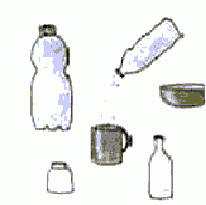 - ОТКРЫВАЙ! - ЗАКРЫВАЙ!Переверните наполненную водой пластиковую бутылку. Затем подставьте ладонь под вытекающую из горлышка струю. Прокомментируйте свое действие словами: "Закрыли водичку! Как ты попросишь открыть воду? Скажи: "Лена (побуждайте ребенка использовать обращения), открывай!" Вот, открыла - снова потекла водичка буль-буль-буль!" В следующий раз действуйте ладонью ребенка, побуждая его закрыть и открыть воду. 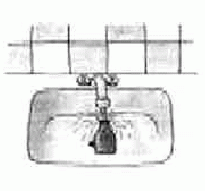 - ФОНТАНЕсли подставить под струю воды ложку либо пузырек с узким горлышком, получится "фонтан". Обычно этот эффект приводит детей в восторг: "Пш-ш-ш! Какой фонтан получился - ура!" Подставьте пальчик под струю "фонтана", побудите ребенка повторить действие за вами. - БАССЕЙННаполнив таз водой, организуйте игру в "бассейн", где учатся плавать игрушки. Проведение такой игры рекомендуется, если ребенок уже посещал бассейн и у него есть реальное представление о нем. Сопровождайте ход игры словесным комментарием: "Вот наши куколки пришли в бассейн. Какой большой бассейн! В бассейне учатся плавать - вот так. Поплыли!" - ОЗЕРОНаполните большой таз водой: теперь это "озеро", в котором плавают рыбки или уточки: "Вот какое глубокое озеро - много воды! В озере плавают уточки. Вот мама утка. А вот ее детки -маленькие утята. "Кря-кря-кря! - говорит утка. - Дети, плывите за мной!" Вот уточки вышли на бережок и греются на солнышке" и т.д. - МОРЕНа следующем занятии этот же таз с водой может превратиться в "море", по которому плывут кораблики: "Поплыл по морю кораблик и гудит: у-у-у! А кто хочет поплавать на корабле? Зайка хочет! (можно использовать фигурки, вылепленные из пластилина, которые прочно устанавливаются на палубе) Вот поднялся ветер! Какие сильные волны! Перевернулся наш кораблик - давай скорее спасать пассажиров! А теперь починим кораблик и можно плыть дальше" и т.д. - КУПАНИЕ КУКОЛИскупайте кукол-голышей в теплой водичке, потрите их мочалкой и мылом, заверните в полотенце: "А сейчас будем кукол купать. Нальем в ванночку теплой водички - попробуй ручкой водичку, теплая? Отлично. А вот наши куколки. Как их зовут? Это Катя, а это Миша. Кто первый будет купаться? Катя? Хорошо. Давай спросим у Кати, нравится ей водичка? Не горячо?" и т.д. - МЫТЬЕ ПОСУДЫВымойте посуду после кукольного "обеда", используя губку и средство для мытья посуды: "Будем мыть посуду. Открывай кран! Здесь какая вода? Горячая. А здесь? Холодная. Давай откроем и холодную воду, и горячую - тогда получится теплая вода. Вот так потрем губкой тарелочку. Теперь сполоснем. Чистая стала посуда!" игры с мыльными пузырямиДетям нравится наблюдать за кружением мыльных пузырей, с криками восторга они носятся по комнате, пока не "поймают" все до одного, и тут же просят повторения. Но сами выдуть пузыри часто отказываются - это требует сноровки и определенного уровня развития дыхания. Мы предлагаем предварительно подготовить ребенка к игре с мыльными пузырями. Для этого нужно научить его сильно дуть, направлять струю воздуха в нужном направлении. Предлагаем такие игры: - "Снег пошел" - дуть на кусочек ватки в воздухе, чтобы она не упала. 
- "Плыви, кораблик!" - дуть на маленький легкий кораблик на воде (например, во время купания). 
- "Вертушка" - дуть на игрушку-вертушку. 
- "Катись, шарик!" - дуть на маленький шарик (например, для пинг-понга), можно дуть через трубочку. 
- "Бульки" - дуть через трубочку в стакан, наполовину наполненный водой. Игра покажет, сформирован ли у ребенка целенаправленный выдох и сильно ли он дует. 
Играя с мыльными пузырями, соблюдайте меры предосторожности. Следите, чтобы ребенок не втягивал жидкость в рот. Он может сделать это по инерции, если привык пить сок из пакетиков через трубочку, или захочет попробовать жидкость для мыльных пузырей на вкус. Поэтому используйте безвредные вещества и понемногу. - МЫЛЬНЫЕ ПУЗЫРИЧтобы вызвать у ребенка интерес к самостоятельному выдуванию пузырей, предложите ему помимо рамки из купленного пузырька разнообразные трубочки - для этого возьмите (предварительно обговорив с ребенком цель) из "Макдоналдса" коктельную трубочку или сверните и склейте из плотной бумаги толстую трубу. Для получения большого пузыря подойдет и небольшая пластиковая бутылочка с отрезанным дном. Можно разобрать гелевую ручку и использовать ее корпус - прозрачную трубочку из твердой пластмассы (в этом случае ребенок не будет прикусывать или перегибать трубочку). - ПЕННЫЙ ЗАМОКВ небольшую мисочку налейте немного воды, добавьте средство для мытья посуды и размешайте. Возьмите широкую коктельную трубочку, опустите в миску и начинайте дуть - с громким бульканьем на глазах у робенка вырастет облако переливающихся пузырей. Предложите ребенку подуть вместе с вами, затем самостоятельно. Поставьте внутрь пены пластмассовую или резиновую игрушку - это "принц, который живет в пенном замке. игры со свечамиПриготовьте набор свечей - обычную длинную, плавающие свечи, маленькие свечки для именинного торта. - ПОДУЕМ НА ОГОНЕКУстановите длинную свечу устойчиво и зажгите: "Смотри, свечка горит - как красиво!" Помните, что ребенок может испугаться - тогда отложите игру. Если реакция положительная, предложите подуть на пламя: "А теперь подуем… Сильнее, вот так - ой, погас огонек. Смотри, какой поднимается дымок". Скорее всего, ребенок попросит зажечь свечу снова. Кроме получения удовольствия задувание огонька свечи полезно для развития дыхания. - ГУЛЯЕМ В ТЕМНОТЕОставьте маме "задание на дом": когда стемнеет, не включать в квартире электрический свет, а зажечь свечу и походить с ней по дому, освещая путь. - РИСУЕМ ДЫМОМДержа в руке потушенную свечу, порисуйте в воздухе дымом: "Смотри, какой дымок в воздухе! Чувствуешь запах?" Затем подуйте или сделайте несколько взмахов рукой, чтобы дым рассеялся. - ПРАЗДНИК НА ВОДЕНаполнив таз водой, опустите на ее поверхность одну или несколько плавающих свечей - в темной комнате (например, в ванной с прикрытой дверью) получится эффектное, с переливающимися в воде световыми бликами, зрелище. Для устойчивости можно поставить свечи на пластмассовые тарелочки из кукольной посуды. - ХОЛОДНО - ГОРЯЧОНаполните столовую ложку водой и подержите над пламенем свечи, обратив внимание ребенка на то, что холодная вода стала теплой. Так же можно растопить кусочек льда, мороженого или сливочного масла. "Дотрагиваться до огонька нельзя - горячо! Можно обжечься. Давай подержим над огоньком кусочек льда. Смотри, лед тает". - ДЕНЬ РОЖДЕНИЯПриготовьте зефир в шоколаде либо пастилу и воткните одну или несколько праздничных свечек - сегодня "День рождения Мишки". Вместе с ребенком накройте на стол, пригласите гостей, спойте песенку. Затем торжественно внесите "праздничный торт" и задуйте свечи. игры со светом и тенями- СОЛНЕЧНЫЙ ЗАЙЧИКВыбрав момент, когда солнце заглядывает в окно, поймайте зеркальцем лучик и постарайтесь обратить внимание малыша на то, как солнечный "зайчик" прыгает по стене, по потолку, со стены на диван и т.д. Возможно, ему захочется дотронуться до светового пятна. Тогда неспеша отодвигайте луч в сторону: попробуйте привлечь ребенка к игре - предложите поймать убегающего "зачика". Если малышу понравилась игра, поменяйтесь ролями: дайте ему зеркало, покажите, как поймать луч, а затем встаньте у стены. Постарайтесь "ловить" пятнышко света очень эмоционально, не забывая при этом комментировать свои действия: "Пойматю-поймаю! Какой шустрый зайчик - как быстро бегает! Ой, а теперь он на потолке, не достать... Ну-ка, заяц, спускайся к нам!" Смех ребенка станет вам самой лучшей наградой. - ТЕНИ НА СТЕНЕ Когда стемнеет, включите настольную лампу и направьте ее свет на стену. При помощи кистей рук вы получите на стене тень лающей собаки, летящей птицы и т.д. Можно использовать различные предметы и игрушки. Ребенок может испугаться, так что пробуйте осторожно и в первый раз проводите такую игру не в детской комнате. В случае испуга страх ребенка окажется прочно связан в его сознании с местом, где ребенок его испытал, с конкретной настольной лампой. Попробуйте для начала в коридоре, а лучше на улице, в свете фонаря. - ТЕАТР ТЕНЕЙМожно придумать несложный сюжет и организовать целый "театр теней", для чего использовать приготовленные заранее бумажные фигурки-силуэты. - ФОНАРИКПриготовьте электрический фонарик и, когда стемнеет, походите с фонариком по квартире. Фонарик пригодится, если перегорела лампочка, во время прогулки по темным аллеям парка, где нет фонарей, и т.п. - ТЕМНО - СВЕТЛОПри помощи фонарика устройте освещение в кукольном домике или в домике для игр, который можно соорудить из большой коробки. - КИТАЙСКИЙ ФОНАРИКОклеив проволочный каркас цветной бумагой и закрепив внутри маленький фонарик, вы получите "китайский фонарик", который озарит все вокруг загадочным светом. игры со льдом- ЛЬДИНКИПусть мама заранее приготовит лед: вместе с ребенком заполнит водой форму для льда и поставит в морозильную камеру. На занятии достаньте лед и вместе с ребенком выдавите из формы в мисочку: "Смотри, как водичка замерзла - стала холодная и твердая". Погрейте кусок льда в ладошке: "Ой, какая холодная льдинка! А ручка теплая - давай зажмем в ладошке. Смотри, водичка капает - это лед тает и снова превращается в воду". - ТАЕТ ЛЬДИНКАПодогрейте кусочек льда над пламенем свечи или над включенной плитой. Или в стеклянный стакан налейте горячую воду (можно ее подкрасить), опустите кусочек льда и понаблюдайте, как быстро он тает. Можно взять несколько стаканов и понаблюдать, как по-разному тает лед в воде разной температуры. 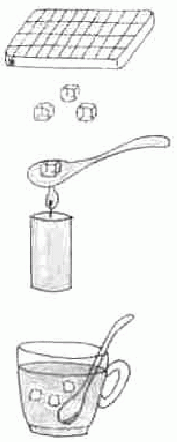 А когда ребенок будет пить очень горячий чай, добавьте в чашку с чаем кусочек льда, чтобы "чай быстрее остыл". Также можно охладить сок для мишки, мишка пьет и приговаривает; "Ах, какой холодненький сок!" - РАЗНОЦВЕТНЫЙ ЛЕДМожно приготовить разноцветный лед, добавив в воду краски. Или порисовать краской на большом куске льда. - ЛЕДЯНЫЕ ФИГУРЫЗамораживайте воду не только в специальных формочках. Используйте также пластиковые стаканчики, формочки из-под конфет, чтобы получить куски льда разной формы и размера. Используйте их как конструктор - выкладывайте узоры (лучше на однородном цветном фоне). Сложите изо льда ледяную пирамидку или домик. - СОСУЛЬКИЗимой на прогулке обращайте внимание ребенка на заледеневшие лужи, сосульки и т.д. игры с крупамиПриготовьте крупы: гречку, горох, манную крупу, фасоль, рис. Занятие проводится на кухне. - ПРЯЧЕМ РУЧКИНасыпьте гречневую крупу в глубокую миску, опустите в нее руки и пошевелите пальцами, ощутите ее структуру. Выражая удовольствие улыбкой и словами, предложите ребенку присоединиться: "Где мои ручки? Спрятались. Давай и твои ручки спрячем. Пошевели пальчиками - так приятно! А теперь потри ладошки друг о друга - немножко колется, да?" Прячьте мелкие игрушки, зарывая их в крупу, а затем ищите. На следующих занятиях можно использовать другие крупы. - ПЕРЕСЫПАЕМ КРУПУПересыпайте крупу совочком, ложкой, стаканчиком из одной емкости в другую. Пересыпайте крупу в руках, обращая внимание ребенка на извлекаемый при этом звук. - ДОЖДЬ, ГРАД Ребенок может захотеть рассыпать крупу. В этом случае остановить его будет очень трудно. Будьте готовы к такому развитию событий - позвольте ребенку сделать это, контролируя его действия. Пусть рассыпающаяся крупа станет "дождем" или "градом", и с этого момент сенсорная игра переходит в терапевтическую (см. с. 51). По рассыпанной по полу крупе можно походить в носочках или босиком. Можно посыпать крупу на шейку или голую спинку ребенка, если он позволит. В завершение такой игры организуйте уборку. - ПОКОРМИМ ПТИЧЕКВ этой игре понадобятся гречневая или рисовая крупа и игрушечные фигурки птичек - это могут быть воробушки, или курочки, уточки. "Вот прилетели к нам птички: пи-пи-пи! Птички просят покушать. Что птички кушают? Да, зернышки. Давай насыпем птичкам зернышек. Кушайте, птички, зернышки!" - ВКУСНАЯ КАШКАДобавив в манную крупу воды, сварите "кашку" для куклы, а затем покормите ее. Вместе с ребенком приготовьте настоящую кашу, пусть он достанет кастрюлю, засыплет крупу, помешивает кашу ложкой. Можно из круп "приготовить" другую еду для кукол - например, если вдавить горошины в кусочек коричневого пластилина, получится "шоколад с орехами". - РАЗЛОЖИ ПО ТАРЕЛОЧКАМПеремешайте в мисочке немного фасоли и гороха. Затем попросите ребенка разделить горох и фасоль и разложить по отдельным тарелочкам: "Смотри, горошинки и фасолинки перемешались. Давай разложим горошинки на эту тарелочку, а фасолинки на эту". игры с пластичными материалами (пластилином, тестом, глиной)Заранее оговорим, что использование некоторых материалов невозможно из-за повышенной брезгливости аутичного ребенка. Он может с отвращением отшвырнуть тесто, потому что оно липнет к рукам, не решится притронуться к глине, откажется от работы с пластилином, если тот мажется или неприятно пахнет. Выбирайте экологически чистый неароматизированный пластилин естествстшых цветов, достаточно мягкий, но не липнущий к рукам. При этом не всегда ваш выбор совпадет с выбором ребенка. Тем не менее, опыт показывает, что можно найти материал, который ребенку понравится. Для работы с пластичными материалами следует обучить ребенка некоторым навыкам работы с ними: - Мнем и отщипываем. Приготовьте брусок пластилина и предложите ребенку подержать его в руках, помять пальчиками, отщипнуть несколько маленьких кусочков. Такие действия познакомят ребенка с мягкой и пластичной фактурой материала, дадут разнообразные тактильные ощущения пальцам рук. В следующий раз предложите ребенку кусочек теста, затем - глину. Обратите внимание на то, что разные материалы непохожи на ощупь, обладают различными свойствами. 
- Надавливаем и размазываем. Научите ребенка надавливающим движением указательного пальца прижать кусочек пластилина к дощечке или листу картона (в результате должна получиться круглая лепешечка). Если же сначала надавить пальцем на пластилин, а затем сместить палец, то таким способом (размазывание) мы получаем пластилиновую линию. 
- Скатываем шарики, раскатываем колбаски. Покажите ребенку два основных приема лепки (скатывание шариков круговыми движениями и раскатывание колбасок движениями вперед-назад): на плоскости стола или между ладонями, если работаем с большим куском, или между пальцами (большим и указательным, или большим и средним), если кусок пластилина маленький. Поначалу действуйте руками ребенка (если он не станет сопротивляться). Затем предложите малышу попробовать делать это самостоятельно. Обычно выполнение этих простых приемов, особенно раскатывание, не вызывает больших сложностей у ребенка. 
- Режем на кусочки. Научите ребенка разрезать пластилин или тесто на кусочки различных размеров с помощью пластмассовой стеки. 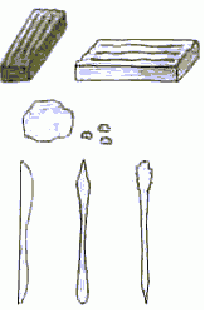 После того как ребенок усвоит каждый прием отдельно, можно в одной игре комбинировать разные методы. Например, когда "лепим пирожки", мы и мнем, и раскатываем, и разрезаем. 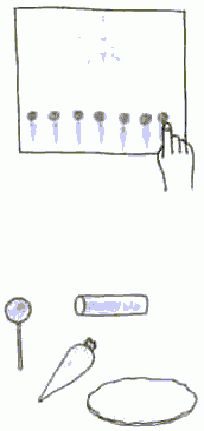 - ПЛАСТИЛИНОВЫЕ КАРТИНКИ При создании пластилиновых картинок используются методы надавливания и размазывания. Таким простым способом можно быстро делать самые разнообразные "картины" из пластилина: размажьте по картону зеленый пластилин - это "травка", отщипните от бруска красного пластилина небольшие кусочки и прилепите их - получилась "полянка с ягодками". Таким же способом в синем пруду поплывут "золотые рыбки", а на голубом картоне появится желтое пластилиновое "солнышко" с лучиками. Размажьте на темном фоне разноцветные кусочки пластилина -получился "салют". А если к картонному кругу придавить разноцветные пластилиновые лепешечки, то получатся "конфетки на тарелочке". - ПРИГОТОВЛЕНИЕ ЕДЫСкатаем маленькие шарики из пластилина красного цвета -получились "ягодки", а разноцветные шарики станут "конфетками" или "витаминками". Если в разноцветные пластилиновые шарики воткнуть палочки (можно использовать "ушные палочки", предварительно удалив вату) - получаются фруктовые леденцы "чупа-чупс". Раскатаем кусочек красного пластилина - получаем "колбасу", а если тонко-тонко раскатать белый пластилин - выкладываем на тарелку "спагетти". Разрежем кусок светло- коричневого пластилина на кусочки - это "хлеб". Итак, "угощение" готово, приглашаем кукол на "Обед". Можно из кусочков пластилина разных цветов вылепить праздничный пирог, вставить свечку и организовать "День рождения". Когда затеете тесто, дайте ребенку кусочек и попробуйте организовать с ним лепку "пирожков". - ОГОРОДНа куске плотного картона выложите пластилиновые грядки. Теперь "сажайте овощи", для этого можно использовать крупы - так, горох станет "репкой", а красная фасоль - "картошкой"; разноцветная мозаика превратится в "красные помидорчики" и "зеленые огурчики"; некоторые овощи (например, "морковку") можно попытаться вылепить из пластилина. 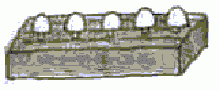 Если ребенку понравится эта игра, можно вспомнить о других овощах. Аналогично в лесу вырастут "ягоды и грибы", а на полянке - "цветочки" из мозаики. игры со звуками- ПОСЛУШАЕМ ЗВУКИОкружающий мир наполняют разнообразные звуки. Обращайте на них внимание ребенка - прислушивайтесь вместе с ним к скрипу двери, стуку ложечки о стенки чашки, когда размешиваете чай, к звону бокалов, скрипу тормозов, стуку колес поезда и т.д. - ПОСТУЧИМ, ПОГРЕМИМ!Извлекайте разнообразные звуки из предметов: постучите деревянными (или металлическими) ложками друг о друга, проведите палочкой по батарее, постучите костяшками пальцев по стеклу. - НАЙДИ ТАКУЮ ЖЕ КОРОБОЧКУНасыпьте в небольшие коробочки разные крупы (коробочек с одинаковой крупой должно быть по две). Потрясите коробочкой, привлекая внимание ребенка к звучанию, - пусть он найдет коробочку, звучащую так же. Помимо круп можно использовать бусинки, камушки и другие материалы. Количество пар коробочек увеличивайте постепенно. - СВИСТУЛЬКИПриобретайте для ребенка разнообразные звучащие игрушки - погремушки, свистульки, пищалки и т.п. - МУЗЫКАНТЫПриобретите для ребенка детские музыкальные инструменты - барабан, бубен, металлофон, дудочку, гармошку, пианино. Когда ребенок научится различать на слух их звучание, правильно играть на них, используйте его умения в сюжетных играх - "У мишки день рождения. Давай сыграем для него на пианино", когда поем песенку про Антошку - играем на гармошке и т.д. - ЗВУКИ ПРИРОДЫОказавшись на природе, вместе с ребенком прислушайтесь внимательно к звукам вокруг - шелесту листвы, жужжанию мухи, журчанию ручейка... Звуки природы сами по себе несут успокоение и гармонию. игры с ритмамиПроведение игр с ритмами дает новые возможности для развития аутичного ребенка. Использование интереса ребенка к ритму и мелодии способно помочь "растормозить" его речь, развить подражание, вызвать двигательную активность. В играх с ритмами используйте следующие приемы: - хлопки в ладоши; 
- топанье ножками; 
- прыжки в определенном ритме; 
- танцы; 
- проговаривание текстов стихотворений; 
- пение детских песенок. Использование стихотворений, потешек, песенок в работе с аутичным ребенком предполагает: - Сопровождение текста движениями; 
- Воспроизведоиие сюжета с помощью игрушек; 
- Показывание сюжетных картинок (в дальнейшем такая картинка будет "запускать" пропевание ребенком песенки). При этом следует исходить из принципов простоты (движения не должны быть сложными) и доступности сюжета для детского восприятия. Кроме этого, стишок или песенка должны обязательно понравиться ребенку. Вводите стишки и песенки постепенно, давая ребенку возможность выбрать те, что ему больше правятся. Сначала взрослый самостоятельно читает стихотворение или поет песенку, сопровождая их движениями. Когда ребенок запомнит текст, педагог, останавливаясь во время проговаривания или пения, дает ребенку возможность договорить или допеть последнее слово в строке, а, возможно, и целую строку. При этом педагог побуждает ребенка повторить выразительное движение, сопровождающее пение или проговаривание. Эта же работа продолжается мамой. Если делать это довольно долго, наступит момент, когда ребенок станет петь и проговаривать стишки самостоятельно, по собственному желанию. Но если внимательно вслушаться в самостоятельное пение ребенка или повторение им стихотворения, становится очевидно, что смысл слов для него часто остается непонятен. Однако в любом случае такая речевая активность полезна. Часто именно в ходе занятий с ритмами у ребенка возникают первые попытки использовать активную речь. Уточнения смыслового содержания используемых текстов можно достичь, показывая действия, используя картинки, игрушки, проигрывая сюжеты. Кроме того, если такая игра сопровождается показом сюжетной картинки или игрушки, то текст песенки или стиха связывается у ребенка с определенным образом - предметом или изображением. В результате ребенок, увидев гармошку, принимается играть на ней и напевать песенку про Антошку, а заметив картинку с изображением гусей, начинает напевать песенку про веселых гусей. Рекомендуем начинать занятия со следующих текстов: песенки - "Антошка", "Песенка львенка и черепахи", "Жили у бабуси два веселых гуся", "Чунга-Чанга", "Песенка крокодила Гены"; стихотворения-потешки - "Ладушки", "Идет коза рогатая", "Баба сеяла горох", "Большие ноги идут по дороге"; цикл стихотворений "Игрушки" Агнии Барто. В Приложении 1 мы предлагаем полные тексты этих песенок и стихотворений с описанием сопровождающих их движений. Оговоримся: проводя с аутичным ребенком игры с ритмами, педагог может столкнуться с некоторыми трудностями. Аутичный ребенок часто не обращает внимания на движения взрослого и тем более не повторяет их, предпочитая жить исходя из собственного внутреннего ритма. Поэтому необходимы специальные усилия для вовлечения ребенка в ритмические действия и обучения его произвольному управлению движениями собственного тела. В этом могут помочь подбор наиболее интересных ребенку игр и многократное их повторение. Кроме того, наблюдения показывают, что речевая активность аутичного ребенка в играх с ритмами представляет собой не осмысленное повторение, а скорее сенсорную игру со звуками и ритмами. Тем не менее, полезно использовать потребность аутичного ребенка закончить знакомую фразу - договорить слово, строку в стихотворении, допеть песенку - для развития активной речи. А чтобы ребенок лучше понимал смысл стихотворения или песенки, во время игры используйте предметы или игрушки, которые упоминаются в тексте, сопровождайте проговаривание или пропевание подходящим по смыслу действиями, используйте иллюстрации. Помимо вышеперечисленного, ребенок может просто не принять игру - громким криком "попросит" взрослого остановиться. Это можно объяснить повышенной чувствительностью ребенка - ему не понравился тембр вашего голоса, случайно взятая фальшивая нота или же он не согласен с пропеванием песенки, которую привык слушать в записи. Такая реакция осложняет занятия, но стоит продолжать поиски. Подберите новые интересные для ребенка песенки, которые он не слышал в записи, найдите ритмические движения, которые не вызывают у него негативной реакции. Для этого предлагайте ребенку различные варианты игр и выбирайте наиболее подходящие для него, исходя из его реакции и учитыва. конкретную ситуацию. игры с движениями и тактильными ощущениямиПоскольку прикосновения могут оказаться для аутичного ребенка неприятными, поначалу старайтесь не дотрагиваться до него. Будьте терпеливы и тактичны и дождитесь момента, когда ребенок первый проявит инициативу. Это может произойти по-разному: вот ребенок впервые забрался к вам на колени или вдруг во время занятия в первый раз надолго остановил взгляд на вашем лице, а затем протянул руку и стал ощупывать ваш нос, щеки, лоб (надо обязательно предоставить ему эту возможность), или же снял кофточку и словами "Больно, болит!" выразил просьбу погладить ему спинку. Будьте внимательны и не пропустите этот важный шаг ребенка в вашу сторону. Если это произошло, то в занятиях становится возможным проведение таких игр: - ТОРМОШЕНИЕ, ВОЗНЯОбычно происходит на полу или диване, и ребенок является инициатором этой игры. Во время подобных игр можно валяться, обниматься, толкаться, кататься, щекотаться и т.п. - ДОГОНЮ-ДОГОНЮ, ПОЙМАЮ-ПОЙМАЮДелаете вид, что пытаетесь поймать ребенка, а он убегает. Предложите ему вариант игры наоборот - пускай он попробует догнать вас. Однако этот вариант очень сложен для аутичного ребенка, т.к. требует от него большей активности и произвольности действий. 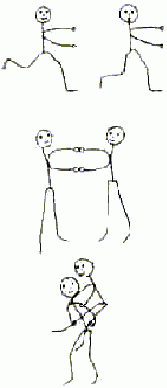 - ЗМЕЙКАВозьмите ленточку (скакалку, веревку) и, делая колебательные движения рукой, отходите от ребенка, предлагая ему догнать змею: "Уползает, уползает змейка! Скорее догони!" Дайте ребенку возможность победно наступить на змейку ногой. - САМОЛЕТИКИПокружите ребенка в воздухе - "Полетели, полетели!", затем опустите на диван или на пол-"Приземлились..." Такие и подобные игры полезны еще и тем, что ребенок сможет выплеснуть накопившиеся у него эмоции это придает подобным играм терапевтический зффект (см. с. 45). А от взрослого потребуется больше эмоциональности. Однако есть опасность, что взрослый превратится для ребенка лишь в средство достижения необходимого ему ощущения (например, когда ребенка кружат). Чтобы этого избежать, старайтесь не допускать стереотипности таких игр, разнообразить их. Например, перед тем, как покружить ребенка, предложите: "А сегодня возьмем с собой в полет мишку". Рекомендации по преодолению затруднений, возникающих в ходе игрВо время проведения сенсорных игр возможно возникновение различных затруднений. Приведенные ниже рекомендации помогут избежать или сгладить наиболее часто повторяющиеся трудности. - Если ребенок не включается в игру, не обращает внимания на ваши действия либо выражает протест, не настаивайте. Но обязательно попробуйте в следующий раз. Если же вы видите, что ребенку понравилась игра, но он остается пассивным, не останавливайтесь, продолжайте осуществлять игровые действия, комментируйте их так, словно вы действуете вместе с ребенком, "введите" в игру любимую игрушку. Поначалу не стоит ждать от ребенка активности, радуйтесь любому, даже самому минимальному, участию в игре. Может случиться и так, что ребенок станет воспроизводить игровые действия вне занятия. Или однажды попросит педагога повторить действие. К примеру, ребенок, который вроде бы не обращал внимания на пение педагога, вдруг начинает петь песенки самостоятельно. Такое поведение аутичного ребенка можно объяснить особенностями его психического развития: по внешним проявлениям далеко не всегда удается понять, что он усвоил, а что нет. 
- Помните, что ребенка могут испугать те новые яркие впечатления, которые вы ему предлагаете. Поскольку невозможно предположить заранее, какое впечатление произведет на ребенка данный сенсорный эффект, следует соблюдать осторожность - предлагайте новое постепенно и маленькими порциями. Внимательно следите за реакцией ребенка и при первых признаках тревоги или страха немедленно прекратите игру. 
- Понравившаяся ребенку игра потребует повторений. Не противьтесь его просьбам повторить игровые действия вновь и вновь - ему необходимо время, чтобы обжить новые ощущения. 
- Учитывайте, что произвольное внимание ребенка кратковременно и неустойчиво. Поэтому, если в игре уже появилась сюжетная линия, не осложняйте сюжет. Пусть поначалу игровые действия будут свернуты - например, на "грядку" "посажены" всего два "помидорчика", а кукольный "обед" длится всего пару минут. Главная задача на данном этапе - с помощью эмоционального комментария сохранить логическую структуру игры, завершить игровое действие и подвести итог. 
- Во время игры ребенок может начать говорить, заглядывая при этом вам в лицо в ожидании реакции. Это могут быть фразы-штампы из рекламных роликов или придуманные им самим слова. Улыбнитесь в ответ и повторите то, что сказал ребенок (с соблюдением интонации). Такая форма общения - своеобразная "перекличка" - даст ребенку подтверждение того, что вы его понимаете, вызовет большое доверие к вам. 
- Если ребенок чего-то очень захотел и старается выразить свое желение, постарайтесь найти возможность это желание удовлетворить (конечно, учитывая нюансы конкретной ситуации), либо предложите заменитель желаемого. Например, вместо таблеток для кукольной аптечки подойдут безвредные конфетки-горошки. Однако часто это бывает непросто, т.к. желание оказывается необычным или опасным для ребенка. К тому же можно встретить возражения родителей: "Нельзя потакать ребенку во всем". Но не следует забывать, что в этот момент ребенок по-настоящему страдает от неудовлетворенности своего желания. К тому же особенности его психики не позволяют быстро переключиться, забыть о своем желании, а объяснения и порицания не достигают своей цели. В этом случае перед взрослыми стоит трудная и серьезная задача - найти социально адекватный способ разрешения ситуации. В любом случае, недопустимо просто отмахнуться от настойчивых просьб ребенка. Ведь желание захватывает его целиком, и он не успокоится, пока не получит желаемое. При этом ребенок не понимает, "почему нельзя". Может, к примеру, захотеть в магазине какую-нибудь очень дорогую вещь - а как объяснить, почему невозможно ее купить: аутичный ребенок не видит разницы между покупкой конфетки (которую "можно") и флакона французских духов? Понимая особенности психики аутичного ребенка, следует искать заменитель желаемого, но далеко не всегда ребенок примет такой заменитель. При этом его желание не исчезает, его сила не ослабевает. Тогда постарайтесь организовать исполнение желания, но под вашим контролем и страховкой. Приведем пример. Аутичный мальчик пяти лет, увидев дома бутылку с коньяком, стал проявлять к ее содержимому большой интерес. Ребенок целый год подходил к шкафу, в котором стояла бутылка, и, заглядывая в глаза взрослым, просительно повторял: "Коньяк! Коньяк!" Наконец, на одном из занятий с психологом была организована игра в "Бар" - торжественно извлечена из шкафа бутылочка, расставлены стаканы. Бармен (ребенок, который по такому поводу по собственной инициативе надел нарядную одежду, а на шею - галстук-бабочку) открыл бутылку и разлил напиток по стаканам. Под наблюдением психолога мальчик даже попробовал капельку напитка, который тут же выплюнул. Затем напиток переливался по разным стаканам и посудинкам. Таким образом, желание ребенка, его любопытство было удовлетворено. Игра была повторена еще два раза (при этом содержимое бутылки было заменено на подкрашенную воду): ребенок разливал "коньяк" по стаканам, носил стаканы на подносе, угощал мишку, переливал содержимое бутылки в разные емкости. Под руководством специалиста игра продолжалась, пока мальчик не насытился этим впечатлением. Некоторое время ребенок еще играл с пустой бутылкой, а еще через некоторое время перестал об этом вспоминать. В другой раз ребенок страстно захотел выбросить, за окошко детали конструктора. Поскольку переключить ребенка на другую деятельность никак не удавалось, педагог разрешил и даже принял участие в выбрасывании конструктора (ребенок жил на первом этаже, под окном находился палисадник). Однако после того как конструктор оказался за окном, ребенку было настойчиво предложено одеться, обуться, взять ведерко и вместе с педагогом отправляться собирать конструктор. Таким образом, ребенок смог достичь желаемого и получил от этого удовлетворение. Но вместе с тем его действия не остались "висеть" в пространстве и времени -ему было предложено самому устранить последствия этих действий, что, безусловно, дало возможность практическим путем осмыслить некоторые простые причинно-следственные связи. - Развивая сюжет игры, осторожно и ненавязчиво предлагайте различные варианты, которые будут зависеть от желаний ребенка, вашей фантазии и педагогического чутья. Будьте готовы к тому, что какие-то варианты развития событий ребенок примет сразу, а с чем-то не согласится категорически. 
- Всегда существует опасность того, что предложенные действия ребенок начнет воспроизводить в многократно усиленной, а порой - неадекватной форме. Так ребенок стучит по стеклу со всей силой, с помощью огня свечи начинает поджигать палочки и т.п. При этом отвлечь ребенка от подобных экспериментов не получается. Позвольте ребенку получить новое впечатление под вашим контролем и страховкой, а затем постарайтесь переключить на стереотипную игру. Итак, мы описали возможные варианты игр, дающих ребенку новые сенсорные ощущения и разнообразные положительные эмоциональные впечатления. Во всех вариантах были приведены возможные пути расширения игры в дальнейшем. Такое развитие игры происходит либо посредством разнообразия впечатлений (например, использования различных материалов), либо путем введения сюжетной линии. Первый путь имеет количественный характер, второй вносит качественное новообразование в развитие ребенка - дает возможность развития начатков сюжетно-ролевой игры. Однако описание методики формирования и развития у аутичного ребенка сюжетно-ролевой игры выходит за рамки данной книги и требует отдельного разговора.Игровая терапия (терапевтические игры)**Подразумевается психотерапия. Необходимость психотерапевтической работыВ жизни любого ребенка бывают моменты, когда ему остро нужна психотерапевтическая помощь. Это проявляется во всем его поведении - он плачет, капризничает, становится неуправляемым, а возможно, и агрессивным. Доброжелательное отношение и внимание близких, их попытки успокоить малыша в данном случае не помогают, его состояние остается напряженным. А самостоятельно преодолеть это напряжение ребенок не умеет. Подобные явления, которые возникают периодически и у взрослых, нельзя считать патологией. Объясняется это свойствами человеческой психики: если накопился критический уровень напряжения, то в здоровом организме возникает защитная реакция - необходимо избавиться от этого напряжения и негативных эмоций, не дать им копиться дальше. Такая защитная реакция возникает, к примеру, если ребенок устал или если его обижают. Происходит такое избавление, например, путем агрессивных всплесков - человек может покричать, поругаться с кем-либо, дети часто начинают драться и кусаться; или плача - с помощью слез также удается избавиться от напряжения, причем способ этот более человечески адекватен и безопасен для окружающих. Такие явления обычно возникают спонтанно, человек не осознает, почему он кричит или плачет. А в результате этого он получает долгожданное облегчение. Однако не всегда даже взрослый человек может самостоятельно выйти из состояния напряжения, ребенку же с его еще не сформированной психикой это тем более трудно. А инстинктивные способы защиты не всегда социально адекватны: когда ребенок кусается, пинается и плюется, это безусловно, усложняет общение с ним. А если такие реакции закрепятся и войдут в привычку, подобная манера поведения сделает человека невыносимым для окружающих. Пожалуй, каждый сможет найти пример подобного поведения среди своих знакомых. Конечно, в результате агрессивных вспышек, во время которых этот человек ругается и ссорится с другими, он в конце концов успокаивается и приходит в благодушное состояние. Но вот каково окружающим? В качестве терапевтических процедур, доступных всем детям и взрослым, можно предложить следующие: - посещение бассейна; - детские аттракционы - прыжки на батутах, бассейн, наполненный пластмассовыми шариками; 
- разнообразные виды двигательной активности - возня (шуточные драки), физические упражнения, занятия спортом, танцы; 
- общение с природой - дальние прогулки в лес, в парк и т.п. Если эти меры не помогают либо осуществить их сложно, обратитесь к специалисту -психологу или психотерапевту (это касается и детей, и взрослых). При этом не надо бояться такого обращения за специальной помощью. Это не ставит ребенка или взрослого человека в какой-то особый ряд "ненормальных". Частое возникновение и сложность психологических проблем объясняется отчасти особенностями современной городской жизни, ее бешеным ритмом, все большим отрывом от природы и естественного хода событий жизни. В отличие от обычного ребенка, который испытывает подобные проблемы лишь иногда, порой успешно справляясь с ними без посторонней помощи, аутичный ребенок почти непрерывно находится в состоянии напряжения и не в состоянии выйти из него самостоятельно. Поведение аутичного ребенка разлажено, он не умеет владеть своими эмоциями, в том числе негативными. Это часто доставляет трудности родителям, которые не могут контролировать реакции ребенка. Как следствие, они стесняются появляться с ним на улице и в общественных местах, на прогулке же предпочитают уединиться в тихий уголок парка, а не играть в обществе детей на детской площадке. Однако такой выбор пути наименьшего сопротивления позволит лишь на время спрятаться от проблемы; не решит ее, а лишь усугубит. В моменты, когда ребенок начинает вести себя неадекватно, близкие взрослые должны отдавать себе отчет в том, что он делает это отнюдь не специально, а лишь потому, что переживает в этот момент состояние острого дискомфорта. Агрессивные выпады, крики, разбрасывание предметов и игрушек, падения на пол - вот неполный арсенал действий, с помощью которых ребенок пытается защитить себя в ситуации, оказавшейся для него болезненной. В момент обострения думайте о ребенке, а не о правилах приличия, и приложите все силы, чтобы помочь ему в этот нелегкий для него момент. Бывает, что быстро помочь ребенку непросто. Во-первых, не всегда понятна причина такой реакции, трудно выявить источник дискомфорта. Во-вторых, родители и педагоги не знают, что делать в этой ситуации - обычные попытки успокоить не приносят результата, а порой, наоборот, еще больше взвинчивают ребенка. Как же следует поступать? Во всех перечисленных выше ситуациях мы сталкиваемся с состоянием дискомфорта, дезориентации. А это в свою очередь ведет к проявлению негативизма и агрессии, таким способом ребенок инстинктивно пытается защитить себя. В таком состоянии ребенку не до обучения. В эти моменты ему необходима психотерапевтическая помощь, которая сгладит остроту внутреннего конфликта, вернет в спокойное состояние. Отсюда можно сделать вывод: помимо умения решать задачи развития ребенка педагог должен обладать навыками психотерапии. Напомним: готовых рецептов нет. Самые замечательные приемы, помогающие в работе с одним ребенком, могут не подействовать (а то и возымеют обратный эффект) в работе с другим. Поэтому придется постоянно искать и пробовать, соблюдая при этом известную степень осторожности. Запомните два важных правила: Правило первое - сохраняйте спокойствие и уверенность. Правило второе - постарайтесь "раствориться" в ребенке, проникнитесь его ощущениями и чувствами. Если вам это удастся, то в дальнейшем можете полагаться на свою интуицию: она подскажет вам, как лучше действовать (это утверждение основывается на предположении, что взрослый обладает набором приемов работы с аутичными детьми, знает особенности их поведения, закономерности развития). В первую очередь необходимо понять характер эмоциональной вспышки ребенка, а для этого придется разобраться в причинах, которыми могут быть: - Переживание острого дискомфорта, например, когда прервана стереотипная игра ребенка: если его попытаться оторвать от любимой игры в кубики или забрав пластилин, из которого он часами лепит абстрактные фигуры, скорее всего ребенок выразит свой протест криком и действиями (откажется отдавать предметы, игрушки). Поэтому не следует без острой необходимости насильно отрывать ребенка от занятия, которым он увлечен; 
- Эмоциональное пресыщение. Ребенок пытается своими действиями дозировать поступающую извне эмоционально насыщенную информацию. Например, взрослый поет ребенку песенку, которая тому очень нравится; вдруг ребенок с криком закрывает ладошкой рот взрослого, призывая остановиться. Тогда следует немедленно остановиться и не настаивать на своих действиях; 
- Ребенок своими действиями может пытаться повысить собственный эмоциональный фон, как бы "самостимулируется", приходя при этом в состояние крайнего возбуждения и теряя контроль над своим поведением. Задача взрослого в этом случае - организовать игру, которая как бы объяснит странные действия ребенка, "легализует" его поведение; 
- Ребенок выплескивает накопившиеся эмоции (чаще негативные), пытаясь таким образом избавиться от накопившегося напряжения. Это - неосознанная защитная реакция со стороны ребенка. И задача взрослого состоит прежде всего в том, чтобы помочь ребенку справиться с этим состоянием, научить выходить из него, а не требовать от ребенка, чтобы он успокоился, порицать его за нехорошее поведение; 
- Самый сложный случай - когда причину аффективной вспышки понять невозможно: ребенок начинает вести себя странно вдруг, неожиданно, хотя секунду назад был совершенно спокоен. Действуйте по ситуации: попробуйте переключить его, дав ему любимое ощущение (например, погладьте по спинке), либо запустите стереотип его любимой игры (предложите конструктор, деталями которого ребенок начнет выкладывать дорожки, либо достаньте пузырьки, начните переливать водичку, и скорее всего ребенок подключится к вашим действиям), тем самым гася вспышку. Терапевтическая игра как первый шаг к контролю над эмоциямиРассмотрим подробно два типа ситуаций: а) ребенок пытается повысить свой эмоциональный фон, собственными действиями провоцируя переживание определенных примитивных эмоций, дающих ему заряд энергии; б) выплескивает негативные эмоции. Такие ситуации дают большие возможности научить ребенка владеть собственными эмоциями и контролировать поведение. Помните, что в обоих случаях ребенок действует на уровне подсознания: он просто ощущает, к примеру, переизбыток негативных эмоций или недостаток психической энергии и интуитивно пытается вернуться в более сбалансированное состояние. То, как это происходит, контролю со стороны сознания не поддается. В результате негативные проявления в поведении ребенка становятся мукой для окружающих и могут стать опасными для самого ребенка. К сожалению, родители часто не понимают психологическую причину поведения ребенка. Вместо того чтобы помочь ребенку выйти из кризисной для него ситуации, они начинают объяснять правила поведения, запрещают вести себя подобным образом или наказывают. Однако нельзя оставлять ребенка один на один с его негативными переживаниями. Еще хуже, если они станут накапливаться внутри, мешая дальнейшему развитию. Необходимо понимать и помнить, что ребенок не умеет действовать по-другому, и бессмысленно требовать от него "прекратить истерику" и "взять себя в руки". Ему необходимо помочь, и немедленно. Повышение уровня эмоционального фона - это своеобразная психическая "подзарядка". Внешние проявления такой самостимуляции часто трудноотличимы от негативных вспышек. Так, ребенок может неожиданно, без видимых на то причин, броситься на пол и начать бить себя кулаком по голове. Так как ребенок не в состоянии помочь себе сам, в этой ситуации необходимо присутствие и помощь взрослого. Таким помощником, возможно, станет психолог или педагог. Главная задача, которую специалисту предстоит решить в этом случае, - помочь ребенку "легализовать" его неадекватное поведение. Она решается путем предложения социально приемлемого объяснения поступков ребенка. Также необходимо объяснить родителям смысл происходящего, заручиться их поддержкой. Основным способом психотерапевтической помощи ребенку в обоих случаях станет проведение терапевтических игр, цель которых - помочь ребенку достичь состояния психического равновесия, т.е. имеется в виду психотерапия. В ходе проведения терапевтической игры становится возможным: - помочь ребенку снять накопившееся напряжение; 
- сгладить проявления подобных аффективных вспышек, сделать их более контролируемыми; 
- научить ребенка выражать эмоции более адекватным способом. В состоянии психического равновесия ребенок спокоен и уверен, общий эмоциональный фон у него положительный. А значит, он может заниматься, играть, впитывать новую информацию. Выделим особенности терапевтических игр: 1. Терапевтическая игра не планируется заранее, проводится по мере необходимости. Эта необходимость возникает в связи со спонтанным изменением состояния ребенка, поэтому психолог должен быть готов к проведению такой игры. 
2. В терапевтической игре необходим ведущий - психолог, который, подыгрывая ребенку, переживая вместе с ним определенные эмоции, комментируя происходящее, постепенно обучает ребенка осознавать собственные эмоции и в дальнейшем контролировать их. 
3. В терапевтической игре обязательно присутствует объект, на который направлены действия ребенка: это могут быть материалы - крупы, вата, вода и предметы - кубики, конструктор, газеты. 
4. Проводить терапевтические игры следует в спокойной обстановке - дома или в учебном центре. При возникновении необходимости в проведении терапевтической игры психолог оценивает ситуацию и решает, годится ли ситуация и окружающая обстановка для проведения такой игры или нет. Если организация терапевтической игры невозможна, необходимо успокоить ребенка. Сделать это можно разными способами: переключить его на стереотипную игру, отвлечь, перевести в другое помещение. 
5. Для терапевтической игры характерен принцип повторяемости. Усвоив эту игру как способ "легализации" собственных эмоциональных реакций, ребенок в следующий раз, когда почувствует необходимость эмоционального тонизирования или разрядки, сам предложит поиграть в нее. 
6. В ходе проведения терапевтической игры становится возможным выявление скрытых страхов ребенка. Понимание причин психологически неадекватного состояния ребенка и знание особенностей проведения терапевтических игр помогают понять, для чего мы выполняем желания ребенка. Помните: основная цель проведения терапевтических игр - правильная, психологически адекватная реакция специалиста на неадекватное поведение ребенка с учетом особенностей конкретной ситуации. В этом случае, исходя из потребностей ребенка и действуя в его интересах, возможно вернуть его в состояние эмоционального равновесия, сделать первый шаг к контролю ребенка над собственным эмоциональным состоянием. Как для психолога, педагога, так и для родителей аутичного ребенка такой подход может оказаться трудновыполнимым. С позиции взрослого человека такой путь может показаться неверным: что же будет дальше, если мы станем позволять ребенку все что угодно, будем удовлетворять все его желания (часто такие нелепые)? Взрослому может показаться более рациональным давать ребенку конкретные знания -познакомить с геометрическими формами, цветами, научить считать и т.д. Но если пойти по этому пути, то через некоторое время вы будете вынуждены признать, что хотя запас знаний ребенка пополнился количественно, но в жизни он их не использует, а проблемы в поведении нарастают. Исходя из собственной логики, взрослые пытаются организовать поведение ребенка. А поскольку поведение аутичного ребенка разлажено, близкие могут чувствовать себя беспомощными в моменты его неадекватных выпадов. И в результате выбирают путь прямого давления, который на первый взгляд кажется вполне приемлемым и дает пусть сомнительный, но быстрый результат: ребенок ведет себя более смирно, становится более удобным. Но плата за это - рост числа страхов, подавленные негативные эмоции, а в результате -торможение развития. Одна из целей книги - предупредить подобные ошибки, последствия которых могут стать необратимыми. Для этого постараемся объяснить особенности и закономерности развития аутичпого ребенка. Прежде всего, представьте себе: такой ребенок живет в мире дискомфорта и страха. Эти страхи копятся с самого раннего детства, откладываясь в глубинах подсознания. И чаще, всего ребенок совершенно одинок в своих переживаниях. Даже самые близкие люди не понимают его, напротив, могут усугубить состояние ребенка. Малыш начинает кричать - его просят замолчать, он хочет получить какую-то вещь - ему говорят: "Нельзя!", в конце концов он погружается в стереотипную игру - но это почему-то раздражает и злит маму, и она пытается оторвать его от любимого занятия. В результате такого опыта, который накапливается ежедневно, мир вокруг становится для ребенка все более мрачным и страшным, а сам ребенок - все более беспомощным и запуганным. Чтобы не допустить такого развития ситуации, и родители, и психолог (педагог) должны принять как аксиому следующее утверждение: на первом этапе обучения следует исходить из собственных желаний ребенка. Это позволит внести больше положительных впечатлений в его мир, сделать этот мир более приятным и комфортным. С другой стороны, это поможет избавиться от тяжелого груза негативных эмоций и страхов. Предупредим сразу: работа по такому сценарию требует самоотречения. Действительно, не каждый согласится даже на время забыть себя, растворяясь в другом. Но если у вас получится, вы станете той тропинкой, по которой ребенок пойдет навстречу миру. И однажды вы обнаружите, что ребенок с нетерпением ждет вашего прихода: общение с вами реально помогает ему найти себя в этом мире, дает ему новые возможности. На этом пути есть множество подводных камней. В результате психотерапевтической работы в поведении ребенка обязательно возникнут изменения, но внешние их проявления могут показаться на первый взгляд негативными. Может казаться, что ребенок становится еще более неадекватным и неуправляемым. Чтобы подготовиться к таким неизбежным трудностям, разберемся в психологических закономерностях происходящего. Ребенок выплескивает негативные эмоции, избавляется от накопившегося напряжения, его страхи постепенно гаснут и теряют свою интенсивность и силу. В таком состоянии открываются новые возможности для его развития. В результате он становится более активным в своем познании мира. И ранее внешне спокойный и апатичный ребенок вдруг оживает и начинает более активно выражать свои желания, требует их выполнения. Такая перемена в поведении, безусловно, положительное нововведение для ребенка, однако это может оказаться утомительным для близких. Ведь ребенок еще не научился контролировать свои желания - он может захотеть "всего и сразу". При этом он еще не умеет адекватно выражать свои желания, не умеет ждать. Ребенок одержим своими желаниями и не успокоится, пока не добьется своего. Но как бы ни было трудно, этот этап надо пройти. Недопустимо пытаться контролировать поведение ребенка на этом этапе, ведь это станет подавляющим фактором для недавно проявившейся активности. Напротив, мы советуем любыми возможными способами эту активность поддерживать. Покупайте новые предметы и игрушки, стараясь "обыгрывать" их вместе. Позвольте ребенку совершить желаемое действие - пусть походит по луже или попробует на вкус зубную пасту. Ваша задача - подстраховать его: после лужи скорее бежать домой сушиться, потому что "так холодно и мокро стало ножкам"; зубную пасту скорее выплюнуть и прополоскать рот - такая она "невкусная и несъедобная". При этом сохраняйте спокойствие. Недопустимо проявлять раздражение или растерянность. К тому же потребуется действовать очень гибко - в одном случае предложить заменитель желаемого, в другом - подстраховать, а в третьем постараться переключить на стереотипную игру. Такой подход может показаться экстремальным. Но здесь во главе утла - интересы ребенка. Если же попробовать на этом этапе вводить необходимые правила и запреты, то мы вновь вынудим ребенка испытывать много негативных эмоций. Ведь ребенок еще не готов усваивать эти правила. Для начала он должен почувствовап собственную силу, "осмелеть". К тому же он пока не понимает, почему "нельзя", а рационально построенные словесные объяснения здесь не действуют - на этом этапе ребенок действует опытным путем. Дайте же ему возможность изучать мир, более активно действуя в нем. В результате у него появится необходимый опыт, на основе которого он получит возможность начать осмысление простых причинно-следственных связей. И только в этом случае ему станет доступен смысл необходимых правил, которые помогут организовать его поведение. Итак, тактика действий взрослого при проведении терапевтических игр предполагает следующие пути: - Организация исполнения желания ребенка при контроле всего течения игры. Целесообразность избрания такого пути подтверждается тем, что сила желания аутичного ребенка велика, а особенности его психики не позволят ему просто забыть о нем. Здоровые дети также являют чудеса изобретательности, добиваясь своего. Но в этом случае ими движет прежде всего мотив получения удовольствия; если желание оказывается трудноисполнимым, ребенок со временем забывает о нем. Аутичный ребенок испытывает прежде всего дискомфорт: именно желание избавиться от напряжения является для него мотивом достижения желаемого, При этом он не забывает о желании, может помнить о нем годами. К тому же если здоровому ребенку можно объяснить, почему его желание не может быть исполнено (дети наделены живым воображением, они еще не подвержены, взрослой тотальной целесообразности, поэтому им ничего не стоит захотеть луну с неба или настоящую волшебнуто палочку, как в сказке) и он примет такую аргументацию, аутичному ребенку объяснить это невозможно. При этом аутичный ребенок не фантазирует, а желания его направлены в основном на мир предметов, часто он хочет бросить желанную вещь и посмотреть, что из этого выйдет. То есть можно говорить о стереотипности и примитивности его желаний; 
- Предложение ребенку более адекватного заменителя желаемого: вместо плюшевого мишки бросить в окно бумажный самолетик, а вместо стеклянной банки - пластмассовую крышку от нее. Дети неохотно соглашаются на такие замены, но если его желание опасно, будьте настойчивы в своем предложении - ребенок согласится, если почувствует, что по-другому не получится; 
- Переключение ребенка на стереотипную игру. Такой путь - единственно возможный, если ребенок захотел чего-то опасного для жизни, социально совершенно неприемлемого. Конечно, ребенок не согласится сразу с отказом, будет возвращаться к этой ситуации вновь и вновь. В этом случае взрослый должен сказать: "Нет!" и быть твердым в своем решении; недопустимо малейшее колебание, которое может почувствовать ребенок. Кроме того, возвращение к стереотипной игре станет обычным окончанием проведения любой терапевтической игры. Объясняется это тем, что аутичный ребенок не умеет контролировать свое поведение; из-за отсутствия такого произвольного контроля он, как правило, не может остановиться, тем более находясь на пике эмоционального возбуждения. Поэтому требуется контроль извне со стороны взрослого, который не должен допустить перенасыщения ребенка эмоциями; 
- Проведение единой линии воспитания. Если ребенку говорить сначала "нет", а после долгих просьб вдруг сказать "да", у ребенка не сформируются четкие представления о том, что действительно возможно, а что нет. Он начинает совершенно искренне верить, что возможно все, но для того, чтобы это получить, надо поплакать, покричать и т.п. Для аутичного ребенка это особенно опасно: он не может учитывать тонкости человеческой психологии, и у него сформируется искаженная система представлений. Виды терапевтических игрПеред тем как приступить к описанию вариантов терапевтических игр, представим правила их проведения: - Поддерживайте ребенка в моменты выражения им эмоций и чувств. Осуществить это можно путем повторения действий ребенка, его слов и вокализаций. Если ребенок закричит -покричите вместе с ним, если упал на пол - присядьте рядом, если произносит слова или фразы - повторите их. Благодаря таким вашим действиям ребенок не будет чувствовать себя одиноким в этот сложный для него момент. Однако здесь может возникнуть ряд трудностей у взрослого -скорее всего, вы обнаружите в себе ряд ограничений: окажется трудным крикнуть, т.к. в нашей культуре подобное поведение не принято и мы годами отучались проявлять эмоции подобным образом; скажутся стереотипы поведения ("Что обо мне подумают?", "Как это будет выглядеть со стороны?"). Но постарайтесь отказаться от стереотипов мышления цивилизованного человека, забудьте на время о правилах приличия, думайте только о ребенке и не оставляйте его один на один с его переживаниями. Если вы последуете этому совету, то в последующем ребенок будет ждать от вас ответной реакции, проникнется к вам доверием, вы станете для него "своим"; 
- Во время терапевтических игр перед взрослым стоит важная задача - объяснить ребенку его поведение путем эмоционального комментария. Основной смысл комментария - дать ребенку понять, что он "не плохой", а то, что происходит, - это такая игра. Обычно ребенок принимает такой способ "легализации" собственного поведения. И тогда грохот разбрасываемых игрушек становится "землетрясением", а истошные крики ребенка: "Ну, погоди!" перетекают в игру "Заяц и волк"; 
- Изучив ребенка, понимая мотивы его поведения, его желания, заручившись его доверием, начинайте предлагать ему новые, более социально адекватные способы проявления эмоций. Так, вместо того, чтобы стучать молотком по полу, предложите "забивать гвоздики", мастеря домик для кукол. А когда ребенок играет с водой, переливая ее в бутылки, предложите "полить цветочки". Помните, что такое предложение возможно в том случае, если ребенок уже в более спокойном состоянии, пик эмоционального напряжения миновал. Но и в этом случае успех не гарантирован, ребенок может упорно не принимать такое развитие событий, однако следует продолжать попытки; 
- Помните, что нельзя допускать проявление агрессии по отношению к людям и игрушкам - прототипам людей (куклам, мишкам и т.п.). В такой ситуации немедленно переведите агрессивные действия ребенка на объекты предметного мира - крупу, песок, кубики, подушки, воду. Если ребенок замахнулся для удара, спокойно, но твердо перехватите его руку. А в случае, когда ребенок готовится выбросить мишку за окошко, заберите игрушку, сказав твердо: "Нет". Взамен предложите палочку, кусочек пластилина, бумажку. Даже если реакция ребенка на запрет будет острой, стойте на своем; 
- Такие игры возникают спонтанно, Например, во время сенсорной игры с крупой ребенок может начать ее разбрасывать. Это значит, что сенсорная игра перетекла в терапевтическую. Не делайте попыток "образумить" ребенка и вернуться к спокойной игре, а действуйте дальше в соответствии с принципами терапевтической игры. Так же внезапно игра может вернуться в прежнее спокойное русло; 
- Со временем острота переживаемых ребенком во время таких игр ощущений начнет спадать. Как только это произойдет, становится возможным развитие сюжета игры, предложение новых вариантов развития сюжета. Более того, такое развитие необходимо - ребенок не должен зацикливаться на единственном варианте игры. К тому же нельзя допустить, чтобы у ребенка был зафиксирован единственный способ действия с данным конкретным материалом или предметом; 
- В ходе проведения терапевтической игры, которая нравится ребенку, со временем появится возможность постепенного введения контролирующих правил и запретов. Так, нельзя бросать в воздух мишку, но можно подбрасывать подушку; можно устроить небольшое "наводнение", но после придется собирать воду тряпкой; нельзя вытряхивать содержимое маминой сумочки, но можно высыпать конструктор из коробки. При этом постоянно придется искать компромисс между желаниями ребенка и реальными возможностями их удовлетворить, а также учитывать степень опасности таких желаний ребенка для него самого и окружающих. Приступим к описанию игр. Принцип этой классификации игр - используемый в игре материал. игры с крупами- ДОЖДЬ, ГРАДЭта игра обусловлена фактурой материала - мелкие размеры, характерные звуки, издаваемые при падении, особые тактильные ощущения при перебирании в руках. Вероятность того, что ребенок станет разбрасывать крупу, очень велика. Знание этой закономерности позволяет подготовиться заранее: выберите подходящее место для игр с крупой (лучше играйте на кухне), а в момент, когда сенсорная игра перетечет в терапевтическую, тут же словесно обозначьте дсйстиия ребенка: "Ой, дождь пошел!" (гречка, рис), "Ой! Град начался!" (горох, фасоль). При проведении такой игры есть опасность, что с зтого момента ребенок будет настаивать на использовании крупы только в этом понравившемся ему качестве. В каждом конкретном случае придется принимать решение относительно выбора наилучшей тактики: - позволить бросать крупу, устроив знакомую игру; 
- некоторое время не использовать крупу в играх; 
- давать разнообразные способы использования. Например, предлагать крупу в очень небольших количествах, чтобы "покормить птичек". Можно взять пакетик с небольшим количеством крупы с собой на прогулку, чтобы покормить настоящих птиц. игры с ватойВата - очень нежный и приятный на ощупь материал. Вы используете вату для игры в больницу или в сенсорных играх. Вата может оказывать на ребенка терапевтическое воздействие. Помня о, что ребенок может захотеть трогать ее, рвать, бросать, том куском непрессованной ваты, и когда ребенок затеет игру, зарываться в нее, подготовьтесь заранее - запаситесь большим предложите ему весь объем материала. 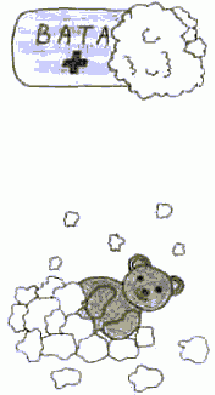 - СНЕГ ИДЕТОтщипывайте вместе с ребенком небольшие кусочки ваты, подбрасывайте вверх со словами: "Снег идет". Hаблюдайте за падением "снега", подуйте на него, чтобы он подольше не падал. - СНЕЖКИИз небольших кусков ваты "лепите снежки" (формируете руками комок), и со словами: "Давай играть в снежки" бросаете друг в друга. - СУГРОБЫРебенок зарывается в большие комки ваты, а взрослый помогает ему "спрятаться в сугробе". Можно вместе с ребенком прятать в "сугробе" и любимую игрушку. - СНЕЖНАЯ КРЕПОСТЬЗатем, когда острота переживаемых ребенком в ходе игры ощущений станет спадать, предложите дальнейшее развитие сюжета игры. Для этого можно задействовать в игре разнообразные игрушки. Сделайте мишке "снежную берлогу", а куклам постройте "снежную крепость". игры с кубиками, деталями конструктора и коробкамиВо время занятия ребенок может вдруг подбежать к коробке с кубиками и опрокинуть ее или подбросить коробку с мелкими деталями конструктора. При этом он с явным удовольствием вслушивается в раздавшийся грохот. В этом случае следует организовать игру. - САЛЮТПодбрасывайте вместе с ребенком мелкие детали конструктора или шарики, бусины. Затем собирайте их в коробку и, если ребенок захочет, возобновите игру - "салют продолжается". 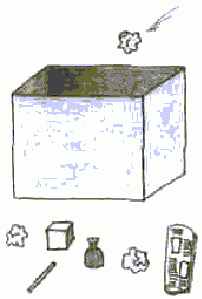 - ЗЕМЛЕТРЯСЕНИЕЕсли ребенок начинает подбрасывать более крупные предметы и детали - кубики, крупный конструктор, коробочки, - пусть это будет "землетрясение". При этом страхуйте ребенка, следите, чтобы подбрасывались только легкие, безопасные предметы. Если степень возбуждения ребенка превышает допустимые границы и он начинает бросать предметы, применяя силу, не глядя, - переключите его на стереотипную игру. - МУСОРКАВозьмите картонную коробку больших размеров и сбрасывайте в нее разнообразные ненужные предметы - коробочки, пластиковые бутылочки, тряпочки - со словами: "Выбрасываем мусор!" При этом следует "выбрасывать" только безопасные (неострые, небьющиеся) предметы. игры с небольшими подушками, полотенцами, веревками, коробками (перетягивание, подбрасывание, легкие удары)У аутичных детей есть следующая особенность: они могут наносить себе удары, часто - по голове. Причина таких действий - либо самоагрессия, либо самостимуляция. В подобных случаях затевайте игру. Обычно дети сразу включаются в нее, тем более если она уже знакома по прошлым занятиям. А вы получаете возможность контролировать силу ударов, переключить ребенка с агрессивных действий на игру. 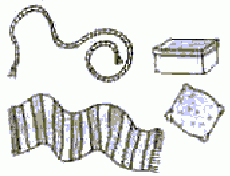 - КТО СИЛЬНЕЕВ этой игре взрослый предлагает ребенку взяться за конец веревки и начинает тянуть за другой конец со словами: "Отдай! Отдай!". Ребенок включается в игру, тянет веревку на себя. Можно использовать также подушку или полотенце. - ПОДУШЕЧНЫЕ БОИДля игры потребуются маленькие мягкие подушки. Кидайтесь друг в друга подушечками, издавая победные кличи. Можно "поколотить" друг друга подушками, стараясь попадать по различным частям тела. - ВЫБИВАЕМ ПЫЛЬПодавая ребенку пример, усердно колотите руками по подушке (любого удобного размера) со словами: "Давай выбивать пыль из подушки - вот так, вот так!" - ДЕТСКИЙ ФУТБОЛДети любят бросать вещи на пол и пинать их ногами. Постарайтесь дать ребенку представление о том, что нельзя поступать так со всеми вещами подряд. Например, недопустимо пинать по полу мамину сумочку или фен. Объясняйте это и словами, и на практике. Сказав: "Это нельзя!", если ребенок схватил неподходящую вещь, тут же предложите ему более адекватный заменитель. Организуйте игру в "футбол", используя вместо мяча подушку, пустую коробку из-под сока или пластиковую бутылку. Играть можно руками и ногами, подушку (коробку, бутылку) можно пинать, кидать, отнимать. 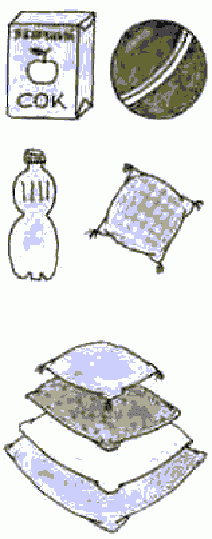 - ПАДАЮЩАЯ БАШНЯИз больших и маленьких подушек строится башня, на которую ребенок с криками запрыгивает. Башня строится такой высоты, чтобы прыжок был безопасен для ребенка. - ШТУРМ КРЕПОСТИИз подушек, одеял, пустых коробок строим "крепость", собирая все предметы в одну кучу. Затем с криками: "Бабах! Стреляем по крепости!" бросаем в "крепость" мячи. Игра продолжается, пока куча не разлетится на куски. игры со старыми газетами или журналами- ПТИЦЫ ЛЕТЯТПодброшенный в воздух журнал или газета издают своеобразный шелестящий звук, к тому же интересно наблюдать за их "полетом". Поиграйте вместе с ребенком в "летящих птиц": подбрасывайте в воздух газеты или журналы. Можно взять в каждую руку по листу газеты и поноситься по комнате, взмахивая руками, изображая летящую птицу. При этом дайте ребенку понять, что подобные действия недопустимы в отношении книг, а также новых журналов и газет. Как всегда, объясняйте это на практике: не запрещайте ему эту игру, а выделите ненужные журналы и газеты и положите их в определенном месте - объясните ребенку, что с ними он может поступать по собственному усмотрению. - БУМАЖНАЯ БИТВАПриготовьте "снаряды" - скомкайте страницы ненужных газет или журналов. Битва начинается: с криками: "Вот тебе!" бросайте друг в друга комки бумаги. В конце такой игры соберите "снаряды" в коробку или пакет. - БУМАЖНЫЙ ЛИСТОПАДВ этой игре можно порвать страницы газет и журналов на куски, а затем подбрасывать охапки бумаги вверх со словами: "Листья кружатся и падают!" В конце игры обязательно организуйте "уборку листьев". игры с водойОбычно в такую игру перетекают сенсорные игры с водой - ребенок начинает разбрызгивать воду, переворачивает емкости с ней. Предполагая заранее такое развитие игры, расположитесь на кухне или в ванной комнате. Не порицайте ребенка и не пытайтесь его остановить, а организуйте игру. К сожалению, в играх с водой есть жесткие границы, если занятие проходит в городской квартире. Но летом на даче никаких ограничений быть не должно - брызгайтесь и разливайте воду, сколько захотите. Если дело происходит в квартире, будет очень хорошо, если вы вместе с ребенком "устраните последствия наводнения", собрав воду шваброй. - НАВОДНЕНИЕ, ВОДОПАД, ФОНТАНЕсли ребенок захотел разлить воду, организуйте игру в ванной комнате. Наберите теплую воду в ванну и начинайте переливать ее - наливайте в большие емкости и снова выливайте в ванну, устраивая "водопад", "фонтан". - БРЫЗГАЛКИЛетом на улице или на даче организуйте игры с разбрызгиванием воды. Можно использовать водяной пистолет, резиновую грушу, шланг с водой. В этой игре допустимо "промокнуть до нитки", но по окончании игры переоденьте ребенка в сухую одежду. 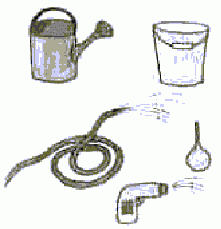 Уже из описания игр становится понятным, что их проведение окажется для психолога (или педагога) непростым делом, потребует терпения, выдержки, постоянного контроля за ходом игры и страховки ребенка. И, пожалуй, главной трудностью станет контроль за эмоциями ребенка, адекватностью их проявления. Не всегда удается придумать социально приемлемое объяснение действиям аутичного ребенка. Например, малыш одержим желанием выбрасывать в окно игрушю и предметы или бросает на кафельный пол стеклянные банки и лампочки, подбрасывает вверх тяжелый молоток, который задевает люстру. Такие действия ребенка опасны как для окружающих, так и для него самого. Kaк же поступать в подобных случаях? Посоветуем действовать по обстановке, искать выход, исходя из особенностей данной конкретной ситуации. Но для начала постарайтесь исключить провоцирующие моменты, например, спрячьте потенциально опасные предметы (молотки, иголки, стеклянные лампочки и др.) в недоступное для ребенка место. Конечно, все предусмотреть невозможно, тем более что дети часто обладают поразительной интуицией и находят спрятанные вещи в любом месте. Если поведение ребенка во время игры вышло за пределы допустимого, переключите его на стереотипную игру. Проведение такой психотерапевтической работы дает следующие результаты: - В ходе терапевтических игр ребенок, используя помощь взрослого, может избавиться от негативных эмоций, постепенно его эмоциональный фон нормализуется и в целом становится более положительным. В такой работе мы исходим из предположения, что по мере нейтрализации накопленных ребенком негативных эмоций проведение терапевтических игр станет менее напряженным, а потребность в их проведении будет возникать реже. 
- В ходе таких игр выходят на поверхность, тем самым проявляясь, глубинные эмоции, в том числе страхи. Это позволяет начать работу по их преодолению. 
- Подтверждение правильности ваших действий - реакция ребенка: он нуждается в вашей помощи и благодарен за поддержку. Это проявляется в том, что на следующих занятиях ребенок сам предлагает поиграть в одну из таких игр - например, протягивает подушку со словами: "Отдай!". А если вы внезапно прекратите участвовать в игре, скорее всего ребенок остановится и начнет искать вас глазами. В ходе психотерапевтической работы с ребенком могут возникнуть игры, которые здесь не описаны. Не пропустите появление новых возможностей и действуйте, как всегда, в интересах ребенка.ПсиходрамаСтрахи аутичного ребенкаВ детстве возникают самые разнообразные страхи. Это и страх перед одиночеством - малыш боится остаться один, не отпускает от себя маму; и страх перед неведомым миром и сказочными персонажами - Бабой Ягой, Лешим, Змеем Горынычем; боязнь темноты. Это может быть и страх смерти. Такой страх проявляется, когда заболел кто-то из близких, когда ребенок рисует могилки на кладбищах, боится скелетов и чертей... Мир аутичного ребенка также наполнен разными страхами. Однако они обладают рядом специфических особенностей, отличающих страхи аутичного ребенка от страхов обычных детей. - Страхи аутичного ребенка разнообразны и индивидуальны: кто-то боится воды, темноты, замкнутого пространства, кто-то телевизора, машин, а кто-то пробки, вылетающей из бутылки с шампанским. Это объясняется тем, что источником страха такого ребенка может стать все что угодно, в том числе внешне самые обычные и нейтральные раздражители. Поэтому часто бывает трудно, а порой невозможно понять, чего же боится аутичный ребенок. 
- У каждого аутичного ребенка представлен целый набор страхов. 
- Страхи аутичного ребенка актуальны на протяжении многих лет. И, к сожалению, в этом случае не срабатывают защитные механизмы психики, действующие в ситуации нормального развития - сила таких страхов может не угасать со временем. 
- Страхи аутичного ребенка не всегда проявляются внешне, в его поведении. Эти страхи прячутся в глубинах подсознания. Мучая ребенка, они часто скрыты от посторонних глаз; даже самые близкие люди находятся порой в полном неведении относительно истинного состояния ребенка. 
- Наличие страхов, их постоянное переживание держит ребенка с состоянии напряжения и, безусловно, мешает развитию. Терапевтическая игра дает прекрасный шанс вывести страх на поверхность. Если же мы знаем источник страха ребенка - мы на полпути к избавлению от него. Однако не все так просто. В ходе терапевтической игры мы можем наблюдать странное поведение ребенка, однако в нем далеко не всегда заложено объяснение источника страха. Для того, чтобы разобраться в ситуации, необходимо провести ее детальный анализ с близкими ребенка. Возможно, в откровенной беседе удастся выяснить, какая именно ситуация из прошлого опыта ребенка травмировала его. Результаты такой работы могут ошеломить родителей. Например, в случае, когда ребенок неожиданно в ходе терапевтической игры стал кричать: "Осторожно! Машина!", выяснилось, что почти четыре года назад машина, в которой он ехал, попала в дорожно-транспортное происшествие. Но в тот момент не было бурной реакции, и родители не подозревали, что на протяжении нескольких лет ребенок испытывал острый страх перед машинами. Только после того, как страх удалось выявить, мама ребенка вспомнила, что он каждый раз "весь сжимается", переходя через дорогу. К сожалению, не всегда удается докопаться до первопричины. Но в любом случае, если вы наблюдаете у ребенка вариант свернутой психодрамы, действуйте по схеме, представленной ниже, то есть постарайтесь дать вариант положительного развития событий. Так следует действовать, если источник страха остался в далеком прошлом. Однако часто случается, что травмирующая ребенка ситуация повторяется в настоящем. Чтобы найти источник страха, надо внимательно наблюдать за реакциями ребенка, особенностями его поведения. Такую же работу должны проводить родители. Если удастся понять, что вызывает страх у ребенка, следует устранить источник страха (например, не показывать пугающие ребенка мультфильмы или телепередачи) либо начать работу по преодолению страха - в случае, если ребенок страшится бытовых вещей и ситуаций, которые тем не менее являются неотъемлемой частью жизни (например, ребенок может бояться лифта, пылесоса, телевизора, подвала). Психодрама как способ борьбы со страхамиПсиходрама - воспроизведение впечатления, подобного травмирующему, с постепенным нагнетанием напряжения, кульминацией и благополучным резрешением в конце. механизм возникновения психодрамыВ ходе терапевтической игры ребенок, достигнув состояния особого эмоционального возбуждения, может как бы "осмелеть" и начать совершать действия, не присущие ему ранее, сопровождая их речью. Например, во время игры с крупой ребенок вдруг убежал в детскую комнату и, вернувшись с машинкой, с напряженным лицом стал зарывать ее в гречку, приговаривая страшным голосом: "Осторожно - машина!". Или, играя с водой, внезапно схватил полотенце и замахнулся им на взрослого со словами: "Сейчас как дам!". Тут правомерно говорить о появлении у ребенка свернутой психодрамы. Свернутая психодрама может появиться у аутичного ребенка и вне терапевтической игры. Однако можно утверждать, что после начала психотерапевтической работы психодрама возникает чаще. В любом случае ее появление - это важное достижение, говорящее о зарождении у ребенка механизма борьбы со страхами. Особенности психодрамы аутичного ребенка: - Характерно, что во время переживания ребенком психодрамы он приходит в состояние сильного возбуждения. Внешне это проявляется в импульсивных движениях, агрессивных действиях по отношению к предметам, игрушкам, людям, проговаривании (возможно, криком) какой-либо фразы, объясняющей состояние ребенка в этот момент. Движения, действия, их речевое сопровождение повторяются неизменно при каждом последующем воспроизведении ситуации психодрамы. 
- Психодрама аутичного ребенка представлена в свернутом варианте: в своей попытке бороться со страхом ребенок достигает состояния аффективного напряжения, однако самостоятельно не может найти вариант положительного завершения ситуации и в результате облегчение не наступает. 
- Поскольку страхи аутичных детей разнообразны, варианты психодрамы индивидуальны, а часто уникальны для каждого ребенка. Однако природа переживания ребенка, этапы, через которые проходит это переживание, а также логика действий взрослого в момент психодрамы остаются в каждом случае общими. 
- Психодрама потребует повторений. Перечисленные особенности свернутой психодрамы определяют главную задачу, стоящую перед взрослым, - помочь привести каждое такое переживание к положительному разрешению. Для этого необходимо давать немедленный положительный комментарий происходящего. При повторении ситуации психодрамы воспроизводите такой комментарий многократно в неизменном виде до тех пор, пока действия и высказывания ребенка не станут менее напряженными. варианты психодрамыМы уже говорили, что страхи аутичных детей могут быть самыми разными. Соответственно и варианты психодрамы в каждом конкретном случае будут различаться. В этом разделе мы приведем несколько конкретных примеров, с которыми столкнулись в практике работы с аутичными детьми. Это продемонстрирует общую тактику поведения и варианты конкретных действий психолога или педагога во время проведения психодрамы. - СТРАХ МАШИНВспомним пример, описанный выше. В ходе терапевтической игры мы наблюдали у ребенка агрессивные действия и высказывания, направленные на игрушечную машинку. На основе этих наблюдений в ходе беседы с мамой ребенка был произведен анализ событий прошлого. Удалось выяснить первопричину страха ребенка - переживания в ситуации аварии, в которую мальчик вместе с мамой попал за два года до того. Чтобы окончательно убедиться в правильности этого предположения, было организовано наблюдение за ребенком в других ситуациях. В результате были выявлены следующие особенности поведения ребенка: во-первых, он сильно напрягался, переходя через дорогу; во-вторых, с игрушечными машинками проигрывал только один сюжет -аварии. При появлении агрессивных действий по отношению к игрушечной машинке был немедленно предложен такой вариант развития событий: "Ой, машинка перевернулась - кажется, авария. Сейчас быстренько починим и снова можно ехать - поехали!" Такие слова повторялись всякий раз при возникновении подобных действий. Работа продолжалась и вне занятий под наблюдением мамы, которой педагог объяснил, как нужно действовать. Со временем психодрама ребенка стала принимать более разнообразные формы; он топил игрушечные машинки в ванной с водой, закапывал в песок, играя в песочнице. В дальнейшем действия ребенка перешли на реальные объекты: он подходил к стоящим на улице автомобилям и дотрагивался до них, в некоторых случаях пинал их ногами по колесам. Но всякий раз взрослый предлагал положительный выход из ситуации: "Смотри, машина большая, красивая, зеленого цвета. А колеса круглые, черные. Завтра на машине поедем в гости к бабушке". Ребенку разрешили посидеть за рулем настоящего автомобиля, принять участие в мытье машины (за городом), поливая ее водой из шланга. В результате можно было наблюдать, как страх постепенно теряет свою силу. - СТРАХ "ШАМПАНСКОГО"На занятиях ребенок время от времени произносил слово "шампанское", при этом заглядывая в глаза педагогу. В результате беседы с мамой выяснилось, что такое поведение ребенка продолжается уже длительное время, однако причина оставалась непонятной. Было решено специально организовать ситуацию, в которой у ребенка была бы возможность проявить свои эмоции. 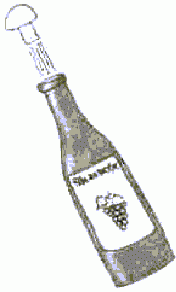 В оговоренный заранее день мама и ребенок отправились в магазин и купили бутылку детского шампанского. В этот день ребенок встретил педагога в коридоре с криками: "Шампанское! Шампанское!" На кухне была организована игра. Сначала ребенок долго ходил с бутылкой в обнимку, приговаривая: "Детское шампанское! Яблочное". Наконец он вполне насладился обладанием интересующим его предметом и попросил: "Открывать!" Из-за того, что ребенок, играя с бутылкой, взболтал ее содержимое, пробка вылетела с громким хлопком, за которым последовал фонтан из шампанского. Ребенок отреагировал громким криком и в страхе убежал. Педагог, сохраняя полное спокойствие, дал ребенку возможность немного прийти в себя, погладил его по спинке. Сразу после этого была организована сюжетная игра. Педагог превратился в официанта (надев на шею галстук-бабочку) и торжественно внес в комнату поднос с бутылкой и стаканами. Сначала ребенок испуганно наблюдал, а педагог, пока не добиваясь его активного участия в игре, продолжал: разлил шампанское по стаканам и стал угощать кукол, приговаривая: "Ах, какое вкусное детское шампанское. Яблочное". Затем предложил ребенку попробовать напиток. И через некоторое время ребенок оправился от страха и активно включился в игру. Игра в этот раз продолжалась довольно долго. По инициативе ребенка вновь и вновь проигрывалось открытие бутылки, сопровождаемое определенными словами и действиями: "Берем бутылку, откручиваем проволоку {имитируем действия}: ба-бах! Вылетела пробка! Пш-ш-ш! (поднимаем руки вверх, изображая "фонтан") Шампанское потекло! Теперь можно пить, вкусно!" Впоследствии, в ситуации возникновения психодрамы "страх шампанского", использовалось совместное рисование - был многократно прорисован момент откупорки бутылки с тем же речевым комментарием. При этом ребенок принял предложенный педагогом вариант развития событий, имеющий положительный конец. В течение двух месяцев данный сюжет проигрывался 1-2 раза в неделю, после чего перестал быть актуальным для ребенка, и он стал возвращаться к этой теме все реже. - СТРАХ ТЕМНОТЫ И ЗАМКНУТОГО ПРОСТРАНСТВА Прячась в картонную коробку, ребенок накрывался крышкой и принимался кричать "загробным" голосом: "Ой-ой-ой! Не страшно, не страшно!" Чтобы предложить ребенку положительное завершение, была организована игра "Теремок"; ребенку было предложено взять с собой мишку, а когда он вместе с игрушкой закрывался в коробке, педагог стучал в стенку со словами; "Тук-тук, кто в теремочке живет?" Когда ребенок выбирался наружу, его встречали приветствием: "Здравствуйте! Вот кто в теремочке живет. Выходите погулять". Также в коробке было сделано небольшое окошко, куда заглядывал то педагог, то мишка, либо ребенок выставлял наружу руку, как бы предлагая ее поймать. В другом случае малыш закрывался в шкафу-купе, комментируя свои действия словами: "Лифт! Осторожно! Двери закрываются!" В тот же миг педагог подхватывал: "Где у нас кнопочки? А вот. На какой этаж нам надо? Нажимаем - двери закрываются! Поехали. Приехали - двери открываются. Выходи, тебя мишка ждет". Надеемся, что описанные примеры дали представление о развитии психодрамы аутичного ребенка и показали роль в ней психолога и педагога. Перед тем, как приступить к такой работе, советуем запомнить, что: - Причина возникновения конкретного страха может затеряться во времени и не поддаваться восстановлению (как было в примере с шампанским - понять, где ребенок мог увидеть его и испугаться, близким ребенка не удалось). Либо близкие могут не заметить возникновение нового страха у ребенка и его причину (ребенок может увидеть пугающую ситуацию по телевизору, испугаться чего-то, для остальных совсем не страшного), тем более если ребенок не проявил свой испуг. Но когда в ходе терапевтической работы или в другой ситуации он дал знать о своем страхе и готов бороться с ним, главная задача - немедленно помочь ему. Во время проведения психодрамы часто источник страха становится ясен из речи ребенка, когда он многократно повторяет ключевое для его страха слово: "волк", "лифт", "машина" и т.д. 
- Обычно страхи проявляются постепенно, "всплывая" один за другим. Но так как работа над преодолением каждого страха может занимать разное время, часто на поверхности оказываются сразу несколько страхов, работу над которыми придется вести параллельно. 
- В дальнейшем, когда страх ослабеет, можно попробовать развить сюжет психодрамы, акцентируя внимание и на других аспектах ситуации. Осуществляют это по-разному: рисуя сюжетные картинки, вводя в игру новые персонажи (используйте игрушки) и т.д. В любом случае необходима положительная развязка сюжета. Так, в примере со страхом шампанского была организована игра "День рождения мишки", где любимый мишка и другие игрушки с удовольствием пили шампанское.Совместное рисованиеметод совместного рисованияСовместное рисование - это особый игровой метод, в ходе которого взрослый вместе с ребенком рисует различные предметы, ситуации из жизни ребенка и его семьи, разнообразные сюжеты из мира людей и природы. Такое рисование обязательно сопровождается эмоциональным комментарием. Можно говорить о том, что в данном случае имеет место особый метод обучения, а не рисование как вид продуктивной деятельности самого ребенка. Использование совместного рисования в занятиях возможно после того, как налажен эмоциональный контакт между аутичным ребенком и взрослым. Метод совместного рисования предоставляет новые интересные возможности: 1. Возникает ситуация, побуждающая ребенка к активным действиям. Ребенка завораживает волшебство, происходящее на листе бумаги. Тем более если рисуются предметы и сюжеты, особенно интересные ребенку. Используя этот интерес, взрослый побуждает ребенка к активному участию в процессе рисования: делает паузы, советуется с ним, "забывает" дорисовать важную деталь, как бы предлагая ему завершить рисунок. Ребенку интересно и при этом важно получить результат как можно быстрее, и он часто соглашается на то, что в других ситуациях оказывалось невозможным. Так, он впервые возьмет в руки карандаш и попытается что-то дорисовать самостоятельно, ответит на поставленные вопросы. Тут возникает ситуация эмоционального и делового общения, подразумевающая активные действия отдачи и принятия между партнерами по общению. В этой уникальной для аутичного ребенка ситуации взрослый должен следовать определенной тактике: даже если он понял, чего хочет ребенок, не надо воплощать это желание немедленно. Побудите ребенка выразить желание любым приемлемым способом - словом, жестом. Для этого делайте паузы в рисовании и комментариях к нему. Задавая вопросы, дайте понять, что результат зависит и от действий ребенка: если тот не проявляет активности, рисунок как бы "замирает". Поскольку ребенку не терпится поскорее получить желаемый результат, можно предположить, что проявление активности с его стороны не заставит себя долго ждать. 2. Ситуация совместного рисования дает новые возможности для знакомства аутичного ребенка с окружающим миром. Здесь упомянем особенности усвоения информации аутичным ребенком: оно происходит спонтанно и выборочно. При этом информация, привлекшая непроизвольное внимание ребенка, далеко не всегда полезна в жизни, близка опыту ребенка. Кроме того, почти всегда трудно понять, что ребенок усвоил, а что нет. Так, взрослые с удивлением обнаруживают, что ребенок обладает довольно глубокими знаниями в какой-то области, к примеру узнает и называет разнообразные геометрические формы, знает сложные оттенки цветов, решает математические задачки. Скорее всего, он непроизвольно запомнил эту информацию и однажды спонтанно воспроизвел. Однако ее произвольное использование невозможно - ребенок пользуется своими знаниями только "по вдохновению" и беспомощен, когда применение усвоенных знаний становится необходимо. Обладая разнообразными специфическими знаниями, аутичный ребенок при этом может оставаться неприспособлен к правильным действиям в обычных житейских ситуациях. Так, не обнаружив банного полотенца на обычном месте в ванной комнате, он может замерзнуть, но не предпримет попыток разрешить ситуацию. Аутичный ребенок совершенно теряется, если нарушается цепочка привычных действий; такая ситуация ставит его в тупик, и самостоятельно он не может найти выход из создавшегося положения. Он не знает, где можно взять другое полотенце, и не умеет попросить помочь ему. - При совместном рисовании удается уточнить представления, которые уже есть у ребенка. Эта возможность уникальна. Что ребенок знает, а чего нет, что понял искаженно, обычно открывается и становится понятным в спонтанных проявлениях. Произвольно (например, задавая вопросы) это выяснить не удается. Если взрослый будет внимателен в ходе совместного рисования, то сумеет сделать много интересных выводов относительно знаний ребенка об окружающем мире; 
- Еще одна возможность - обогащение этих представлений. Взрослый постепенно начинает вводить в рисунок новые детали, предлагать ребенку варианты развития знакомого сюжета. Если результат совместного рисования важен для ребенка (так бывает, если рисуется предмет интереса ребенка), он часто соглашается принять такие нововведения. В стремлении поскорее достичь желаемого он готов принять новое, даже несмотря на то, что нарушение привычного стереотипа доставляет дискомфорт. Однако следует помнить об осторожности и соблюдать обычные в работе с аутичпым ребенком принципы - постепенность, дозирование подачи нового и обязательный учет интересов ребенка, его желаний. Используйте возможности ситуации, но постарайтесь не вызывать у ребенка состояние острого дискомфорта; 
- Следующий этап - обобщение представлений об окружающем. Это необыкновенно важно, т.к. позволяет научить ребенка пользоваться уже имеющимися знаниями в различных ситуациях. Для этого прорисованные много раз предметы и ситуации перетекают из сюжета в сюжет. Кроме этого, сюжет каждой картинки при следующем воплощении постепенно усложняется, в него вводятся новые элементы (не забывайте о стереотипности мышления аутичного ребенка и в случае его сопротивления изменениям отложите их до следующего раза). Отработанное в рисунках затем обыгрывается. В дальнейшем полученные знания постоянно используются в жизни - в ходе эмоционального комментария взрослый проговаривает ситуации во всех деталях и нюансах, побуждает ребенка к активности. И тем самым не дает забыть усвоенное, постоянно актуализирует приобретенные ребенком знания и умения; 
- Главным успехом такой работы станет перенос знаний в реальную жизнь. Это -показатель того, что ребенок усвоил новые знания о мире и использует их. 3. Использование метода совместного рисования дает возможность развивать средства коммуникации. - При этом в значимой для ребенка ситуации в ходе эмоционального комментария обогащается его пассивный словарь. Взрослый обозначает словом все, что происходит на бумаге. Это позволяет уточнить значение слов, которые ребенок уже знает, а также сообщить ребенку новые слова и их значения; 
- Особенно актуальна возможность развития активной речи, которая в этой ситуации оказывается одним из средств проявления ребенком активности. Поддерживайте любую попытку ребенка "поговорить", специально создавайте ситуации, в которых ему захочется сделать это снова. Постарайтесь понять даже невнятное бормотание, а поняв, повторите четко в виде простой фразы, давая ему таким образом образец правильной речи; 
- К невербальным средствам общения относятся прежде всего жесты. Поскольку даже говорящий аутичный ребенок затрудняется активно использовать речь для коммуникации, целесообразно обучить его некоторым общепринятым жестам: указательный жест, жесты "дай" и "на", "большой", "маленький", "один", "много" и др. В результате у ребенка появится "арсенал" общепринятых жестов, которые помогут ему выражать свои желания, мысли, но при этом не помешают развитию речи как основного средства коммуникации. 4. Совместное рисование также дает возможности проведения с ребенком терапевтической работы. Для этого рисуются сюжеты из жизни ребенка, в которых он испытывает разного рода затруднения - бытовые моменты, то, чего ребенок боится и т.д. При этом сюжеты проговариваются, и обязательно находится выход из создавшейся трудной ситуации, предлагается благополучный вариант развития событий (см. с. 55). этапы развития совместного рисованияСовместное рисование взрослого с аутичпым ребенком требует поэтапного развития. Нецелесообразно начинать с развернутого сюжета. Сначала дайте ребенку время и возможность насладиться и насытиться простым предметным рисунком. Ведь чаще интерес аутичного ребенка направлен именно на мир предметов. Только после этого приступайте к постепенному разворачиванию сюжетов сначала из жизни самого ребенка, а затем из жизни большого мира людей. - 1-Й ЭТАП: НАЛАЖИВАНИЕ ЭМОЦИОНАЛЬНОГО КОНТАКТА, ПРИВЛЕЧЕНИЕ ИНТЕРЕСА К НОВОМУ ВИДУ ДЕЯТЕЛЬНОСТИ 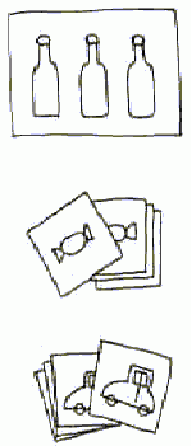 Начинать следует с изображения предметов, особенно значимых для ребенка, сопровождая изображение эмоциональным комментарием. Например: "Ой, какие конфетки в коробочке! Это желтая конфетка, наверно, лимонная. А вот зеленая конфетка - интересно, какой у нее вкус? Наверно, яблочный" и т.д. Или: "О! Какой разноцветный салют в ночном небе! Вот красный салют - ба-бах! А вот синий салют!" Такой ход не может не заинтересовать ребенка. Тем не менее далеко не всегда аутичный ребенок принимает сюжетное рисование сразу. Возможно, ему потребуется время, чтобы обжить такую новую игру. Не оставляйте попыток и в следующий раз снова рисуйте то, что значимо для ребенка. Поначалу ребенок искоса наблюдает за происходящим на листе бумаги, прислушивается к вашему комментарию, но остается при этом пассивным. Однако со временем его внимание к такому способу рисования будет расти. А однажды он сам попросит нарисовать то, что ему хочется. И тогда можно переходить ко второму этапу. - 2-Й ЭТАП: РИСОВАНИЕ "ПО ЗАКАЗУ" РЕБЕНКА Рисуете то, что нравится ребенку, закрепляя его интерес к совместному рисованию. Наберитесь терпения, потому что на этом этапе вам придется "бессчетное" число раз выполнять однотипные заказы ребенка, снова и снова рисуя столбики, кубики, бутылочки и т.н. Уже на этом этапе интерес ребенка вполне удовлетворен. Это объясняется особенностями его психики - поведение обусловлено внутренним стремлением к постоянству, закреплению различных стереотипов, определенности и законченности. Он старается сохранить в неизменном виде и многократно повторять и проигрывать привычные действия, ситуации и сюжеты. На занятии по совместному рисованию ребенок будет требовать, чтобы всякий раз рисунок был повторен в неизменном виде - одинакового размера, цвета, с использованием одних и тех же материалов. Однако не останавливайтесь на достигнутом - осторожно начинайте переход к следующему этапу. - 3-Й ЭТАП: ПОСТЕПЕННОЕ ВВЕДЕНИЕ РАЗЛИЧНЫХ ВАРИАНТОВ ИСПОЛНЕНИЯ ОДНОГО РИСУНКА, НОВЫХ ДЕТАЛЕЙ ИЗОБРАЖЕНИЯ По-прежнему выполняя заказ ребенка, начинайте использовать различные изобразительные средства, варьируйте рисунок. Однако помните, что ребенку надо дать возможность насытиться воспроизведением совершенно одинаковых изображений. Если ваши попытки привнести что-то новое встретят резкий протест, вернитесь на предыдущий этап. Но через некоторое количество повторений возобновите попытку разнообразить рисунок. Если действовать осторожно и постепенно, то однажды ребенок обязательно согласится с привнесением нового, ведь он очарован волшебством появления на бумаге изображения его любимого предмета. Предлагаем варианты разнообразия рисунка: - Используйте различные материалы: попробуйте помимо карандашей и фломастеров использовать мелки, краски, не только белую бумагу, но и цветную, картон. 
- Сам рисунок варьируйте по размеру, форме, цвету и положению в пространстве. 
- Дополняйте изображения новыми деталями; рисуя одно и то же, старайтесь всякий раз вносить небольшие изменения. - 4-Й ЭТАП: ВОВЛЕЧЕНИЕ РЕБЕНКА В ПРОЦЕСС РИСОВАНИЯ, ПОБУЖДЕНИЕ К АКТИВНЫМ ДЕЙСТВИЯМ Ребенку доставляет удовольствие наблюдение за действиями взрослого, однако часто он все же предпочитает оставаться пассивным. Ребенок не проявляет активности, если ее не стимулировать специально. Приглашая ребенка в "соавторы", взрослый иногда останавливает рисование: он прекращает активные действия - и возникает пауза. В этом случае ребенок начинает подталкивать руку взрослого, таким образом выражая просьбу продолжать, либо просит: "Еще!" Если ребенок с нетерпением ждет завершения рисунка, то можно предложить: "Давай вместе рисовать!" Теперь карандаш держит ребенок, а вы водите его рукой. Особенно эффективны следующие приемы: - Задавая вопросы, побуждайте ребенка делать "заказ" на разных этапах рисунка и каждый раз выполняйте его просьбу. Предложите выбрать карандаши для рисования, принести бумагу. 
- "Забывайте" дорисовать в изображении важную деталь, а когда ребенок заметит это и потребует завершения изображения (что для аутичного ребенка особенно важно), предложите дорисовать эту деталь самостоятельно (для начала это должно быть что-то очень простое в исполнении, в дальнейшем возможно постепенное усложнение). 
- Предложите ребенку несколько вариантов развития рисунка, и пусть он выберет тот, что ему больше нравится: "А что теперь нарисуем?", "А где будет стоять коробочка? Покажи!", "А баночка у нас полная или пустая? А что в баночке?" Предложите выбрать цвет изображения и найти нужный карандаш. Поощряйте ответ ребенка в любом виде (жест, вокализация, слово). - 5-Й ЭТАП: ВВЕДЕНИЕ СЮЖЕТА 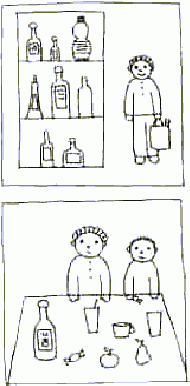 На этом этапе ставшие близкими ребенку изображения его любимых предметов помещаются внутрь сюжета. Такой сюжет должен быть, с одной стороны, близок опыту ребенка, а с другой - должен давать возможность уточнить уже сформированные у ребенка представления и в случае необходимости скорректировать их. - 6-Й ЭТАП: ДАЛЬНЕЙШЕЕ РАЗВИТИЕ СЮЖЕТА После того, как сюжет будет обжит ребенком, следует переходить к его расширению, введению новых линий. Таким образом, на этом этапе мы начинаем давать ребенку новые представления об окружающем мире. - 7-Й ЭТАП: ПЕРЕНОС ПОЛУЧЕННЫХ ЗНАНИЙ В ДРУГИЕ СИТУАЦИИ Теперь возможно переходить к проигрыванию этого сюжета с использованием игрушек и предметов, закреплять в повседневной жизни, использовать полученные знания в других видах деятельности (лепке, конструировании). Описанный путь требует обязательного прохождения всех этапов лишь при первом знакомстве ребенка с методом совместного рисования. В дальнейшем возможно ускорение прохождения одних этапов, сворачивание других. Например, не понадобится всякий раз специально привлекать внимание ребенка, ведь он уже знаком с этим видом совместной со взрослым деятельности и ему нравится рисовать (1-й этап). Постепенно меньше времени будет тратиться на выполнение по заказу ребенка изображений предметов вне ситуации социальной жизни (2-й этап). Скорее всего, понадобится меньше времени, чтобы добиться согласия ребенка на введение новых деталей (3-й этап), на расширение сюжета (6-й этап). Но все же в целом логика развития занятий сохраняется. Приведем пример: Аутичный мальчик шести лет испытывал огромный интерес к бутылкам. Изображение бутылок завораживало его, и он требовал повторения рисунка снова и снова: со словами: "Бутылка! Бутылка!" подталкивал руку взрослого, вкладывал в пальцы карандаш. Когда бутылка была изображена много раз, постепенно стали вводиться детали - различные этикетки, крышки и пробки, а сами бутылки начали варьироваться по размеру и цвету. При этом использовалась любая возможность для развития диалога: "Бутылку нарисовать? А какую бутылку - большую или маленькую? Давай я нарисую большую. Вот так. А рядом маленькую. А эта бутылка пустая или полная? Наверно, полная. А что в бутылке? Ах, "фанта"! А какая "фанта" - лимонная или апельсиновая? Давай будет апельсиновая - значит, вода в бутылке оранжевого цвета. Дай мне карандаш оранжевого цвета". Через некоторое время мальчик стал делать более дифференцированный заказ: не просто "бутылка", а "минеральная вода", "фанта", "кока-кола", "квас" или "спрайт". А взрослый, используя интерес ребенка, старался вызвать его активное участие в рисовании: просил выбрать нужный карандаш, "забывал" дорисовать некоторые детали - крышки, пробки, а когда ребенок замечал это и требовал завершения рисунка, предлагал: "Возьми карандаш, дорисуй пробку". На следующем этапе бутылки расставляли на полках. Еще через некоторое время был введен сюжет - теперь рисовали магазин "Напитки", где на полках и в холодильнике расставлялись разнообразные бутылки, к которым добавились пакеты с молоком и соком. Затем в магазине помимо напитков стало продаваться мороженое ("раскладывая" мороженое в холодильнике, ребенок по собственной инициативе стал дорисовывать упаковку и озвучил это словом "фантик"), "чупа-чупс", конфеты. За прилавком стоял продавец, а рядом изображался сам мальчик, который покупал леденец. При этом мальчик не возражал против такого развития сюжета. И по ходу рисования стал задавать вопросы, например, бежал к маме и спрашивал: "Мороженое купим?". Затем специализированный магазин превратился в супермаркет - в ассортименте появились овощи и фрукты, молочные продукты, различные сопутствующие товары. Увеличивалось число действующих лиц, прорисовывался не только один магазин, но и дорога к нему, и соседние здания. В дальнейшем этот сюжет был проигран в ходе сюжетных игр. Использовались куклы, мишки и разнообразные бутылки - стеклянные, пластиковые, а также вылепленные вместе с ребенком из пластилина разного цвета. А мама мальчика закрепляла с ним новые знания при посещении магазина. использование специальных приемов в ходе совместного рисования - ИСПОЛЬЗОВАНИЕ НАКЛЕЕК Использование наклеек с самыми различными изображениями позволяет облегчить и ускорить процесс создания сюжетной картины. Это особенно важно в работе с аутичным ребенком, которому процесс ожидания доставляет настоящие страдания. Ведь часто приходится наблюдать, как он подпрыгивает от нетерпения, стремясь побыстрее увидеть желаемый результат рисования. Помимо быстроты создания изображения, использование наклеек дает возможность организовать активное участие ребенка в процессе совместного рисования, так как обычно детям нравятся манипуляции с наклейками. Еще использование наклеек позволяет обучать ребенка, при этом усвоение им новой полезной информации об окружающем мире проходит эффективнее, нежели в других ситуациях обучения. Для этого необходимо приобрести несколько книг с наклейками из разных серий детской развивающей литературы и достать листы с наклейками. Постарайтесь, чтобы в наборе были наклейки с изображением разных предметов - игрушек, одежды, мебели, еды, а также людей и животных. Кроме этого, понадобятся наклейки с геометрическими формами разного цвета (из "мозаики"). Сюжеты картин с использованием наклеек будут зависеть от желаний ребенка, "арсенала" наклеек и фантазии взрослого. Приведем несколько примеров. "Салют": на листе картона черного или темно-синего цвета наклеиваются звездочки, кружочки, треугольники различного цвета. Так быстро и эффектно руками самого ребенка "зажигается салют в ночном небе". "Яблоня": карандашами рисуем дерево - ствол и крону, либо заранее готовим аппликацию, а ребенок приклеивает красные, золеные или желтые яблоки. При этом для разнообразия можно приклеить несколько яблок под деревом - они "уже созрели". 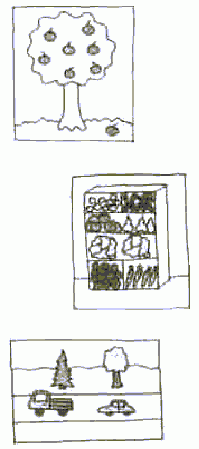 "Кухня": расположившись с ребенком на кухне, начинаем изображать на листе бумаги кухонную мебель, ребенка и его семью, сидящих за столом. Затем ребенок "накрывает на стол", приклеивая наклейки с изображением посуды, "предлагает угощения", наклеивая изображения продуктов. "Магазин": рисуем многочисленные полки, холодильник, за прилавком стоит продавец. Затем при помощи наклеек полки магазина наполняются фруктами, овощами, в холодильнике появляются колбаса, сыр и яйца. "Зоопарк": приклеиваем соответствующие картинки - и на листе бумаги появляются различные дикие звери. При этом повторяются и уточняются названия животных, обсуждаются их повадки, внешний вид, рисуются клетки, прикрепляются таблички с названиями. "Дорога": рисуем дорогу, по которой поедут разнообразные автомобили, большие и маленькие, мотоцикл, велосипед, троллейбус (перечень машин зависит от набора наклеек). При этом обсуждаем, как едут машины (медленно или быстро), как они сигналят: "би-би!" и т.д. - ИЗГОТОВЛЕНИЕ КНИЖЕК ИЗ РИСУНКОВ Для того чтобы использовать в дальнейшем обучении ребенка результаты совместного рисования, советуем не выбрасывать рисунки, а делать из них книжки. Такие книжки могут быть разными: "Про Ваню" (режим дня), "Как мы ходили в магазин", "Как мы катались на машине" и др. Эти книжки могут стать особенно любимы ребенком, они воспринимаются им как что-то родное, обжитое, а поэтому приятное и комфортное. "Перечитывание" (комментарий) этих книжек дает возможность повторить пройденное, закрепить полученные знания. В дальнейшем, при обучении чтению, можно подписать каждую картинку словом или простой фразой. Конечно, аутичному ребенку будет легче и интереснее читать о том, что ему знакомо и близко. При правильном подходе обычно удается вызвать у аутичного ребенка интерес к совместному рисованию. Ему нравится этот вид совместной со взрослым деятельности, внутри него он чувствует себя комфортно.Взаимосвязь разных видов игрВы познакомились с особенностями развития игры аутичного ребенка, а также с различными вариантами игр, которые мы советуем проводить на занятиях. Наступило время подвести итоги и сделать общие выводы: 1. Каждый вид игры имеет свою основную задачу: - стереотипная игра ребенка - основа взаимодействия с ним; также она дает возможность переключения, если поведение ребенка выходит из-под контроля; 
- сенсорные игры дают новую чувственную информацию, переживание приятных эмоций и создают возможность установления контакта с ребенком; 
- терапевтические игры позволяют снять внутреннее напряжение, выплеснуть негативные эмоции, выявить скрытые страхи и в целом являются первым шагом ребенка к контролю над собственным поведением; 
- психодрама - способ борьбы со страхами и избавления от них; 
- совместное рисование дает замечательные возможности для проявления аутичным ребенком активности, для развития его представлений об окружающем. 2. Игры вводятся в занятия в определенной последовательности. Построение взаимодействия с аутичпым ребенком основывается на его стереотипной игре. Далее вводятся сенсорные игры. В процессе сенсорных игр возникают терапевтические игры, которые могут вылиться в проигрывание психодрамы. На этапе, когда с ребенком уже налажен тесный эмоциональный контакт, можно использовать совместное рисование. В дальнейшем на разных занятиях используются вы виды игр попеременно. При этом выбор игры часто зависит не только от целей, которые поставил педагог, но и от того, как протекает занятие, от реакций ребенка. Это требует гибкости в использовании различных игр. 3. Все игры взаимосвязаны между собой и свободно "перетекают" одна в другую. Игры развиваются в тесной взаимосвязи. Так, в ходе сенсорной игры может возникнуть игра терапевтическая. В этом случае спокойная игра перерастает в бурное выплескивание эмоций. Точно так же она может вернуться в прежнее спокойное русло. В терапевтической игре выявляются старые, скрытые страхи ребенка, что тут же может вылиться в разыгрывание психодрамы. С другой стороны, чтобы не допустить перевозбуждения ребенка во время терапевтической игры или психодрамы, в нужный момент у нас есть возможность переключить его на воспроизведение действий его стереотипной игры или предложить полюбившуюся сенсорную игру. Кроме этого, возможно развитие одного и того же игрового сюжета в разных видах игр. 4. Для всех видов игр характерны общие закономерности: - повторяемость; 
- путь "от ребенка": недопустимо навязывать ребенку игру, это бесполезно и даже вредно; игра достигнет своей цели лишь в случае, если ребенок сам захотел в нее поиграть; 
- каждая игра требует развития внутри себя - введения новых элементов сюжета и действующих лиц, использование различных приемов и методов.Организация взаимодействия педагога, психолога и родителейОРГАНИЗАЦИЯ ЗАНЯТИЙУже из описания игр, которые станут основой занятий с аутичным ребенком на начальном этапе обучения, становится понятно, насколько важно добиться взаимопонимания и взаимодействия с родителями ребенка. Занятия с аутичным ребенком сильно отличаются от занятий с другими детьми. На взгляд не посвященного в проблему человека, такие занятия могут выглядеть по меньшей мере странно. Однако нельзя сравнивать особую ситуацию взаимодействия с аутичным ребенком с обычными стандартными ситуациями обучения. Для того чтобы не возникло непонимания родителями происходящего, мы советуем постоянно и подробно объяснять, что именно происходит на занятии, а также вовлекать их в активную работу. И в самую первую очередь родители аутичного ребенка должны осознать цели занятий. постановка целей На начальном этапе обучения - это: - постепенное избавление от накопившихся негативных эмоций и страхов; 
- предоставление ребенку возможности пережить как можно больше положительных эмоций. Только когда окружающий мир станет для ребенка более дружелюбным, а сам ребенок более смелым и активным в своем познании мира, станет возможен переход к следующему этапу обучения, целями которого станут: - знакомство ребенка с самыми разнообразными сторонами окружающего мира, как предметного, так и мира человеческих взаимоотношений; 
- формирование поведения ребенка, обучение навыкам контроля над эмоциями, введение необходимых правил и запретов; 
- развитие речи и т.д. анализ ситуацииВ процессе занятия психолог (или педагог) внимательно наблюдает за поведением ребенка, за его реакциями с целью понять логику его действий, а также гамму чувств, которые он испытывает. Это одна из самых сложных задач, стоящих перед специалистом, и без ее выполнения невозможно будет двинуться дальше в обучении ребенка. Недопустимо, если ответом на попытку ребенка вступить в контакт станет непонимание. Близкие ребенка тоже должны более вдумчиво относиться к изменениям в его поведении. Для того чтобы объединить усилия специалиста и родителей, советуем уделять некоторое время обсуждению итогов занятия. Разберите с мамой ребенка (или с тем из близких, кто большую часть времени проводит с ребенком) следующее: - Содержание занятия: если близкие ребенка не проявляют инициативу сами, то в ходе такого обсуждения втягиваются в процесс обучения. Объясняя смысл происходящего на занятии, отвечая на вопросы, психолог знакомит родителей аутичного ребенка с особенностями подхода к обучению и воспитанию таких детей. Родители смогут использовать эти знания в повседневной жизни; 
- Новое, появившееся в поведении ребенка: это необходимо для того, чтобы обозначить на словах моменты прогресса в развитии ребенка и спланировать дальнейшие действия. Родители, конечно же, должны знать о достижениях ребенка и учитывать это при построении своих взаимоотношений с ним; 
- Непонятные моменты: педагог вынужден "расшифровывать" речь и действия ребенка. Порой это почти невозможно, если речь ребенка неразборчива и невнятна, а действия на первый взгляд лишены логики. Мы советуем запоминать все непонятное, чтобы обсудить это после занятия с мамой. И в этом случае "сокабачны" окажется "яблочным соком", а "усус" "уксусом". Протягивание педагогу веревочки со словом "тот", окажется воспоминанием ребенка о том, как покупали в магазине торт и продавец завязал коробку веревочкой. А набросив на голову полотенце, ребенок, оказывается, изображал привидение, вспомнив образ из мультфильма. Понимание смысла слов и действий ребенка позволяют поддержать его попытку пойти на контакт, вступить в общение. Кроме того, каждая такая попытка может быть использована в дальнейшем, постепенно набор понятых слов и действий ребенка увеличивается, и это дает новые возможности для развития общения; 
- Повседневную жизнь ребенка: педагог должен знать, какие конфетки купил ребенок вчера в магазине, как провел выходные, какие книжки читал вчера с мамой. Ведь все, что происходит в жизни ребенка, может "всплыть" на занятии. Более того, педагог может специально "организовать воспоминание": "А хорошо вчера было в "Макдоналдсе"? Ну-ка, расскажи, что ты там ел". Полезно знать, какие ребенок любит мультфильмы, сказки, детские передачи, сладости, его предпочтения в еде, и использовать эти знания на занятиях. участие мамы в проведении занятияНе всегда получается точно описать поведение ребенка во время занятия, воспроизвести его непонятные высказывания. Поэтому в некоторых ситуациях полезно участие мамы в занятии. Такое участие должно быть строго ограничено (об этом следует договориться заранее): она будет только наблюдателем и слушателем, не вмешиваясь в ход занятия. Но в ситуации затруднения поможет найти нужную вещь - игрушку или пластилин, а если педагог не понимает, что ребенок делает или говорит, - выступит в качестве "переводчика". Такой подход может значительно повысить эффективность занятий. Стремление понять ребенка во всех тонкостях его проявлений становится на определенном этапе занятий одной из главных задач. Это произойдет, когда ребенок станет более активен во взаимодействии с миром. Задача специалистов и родителей - поддержать эту активность и развивать ее в дальнейшем. Для этого необходимо вникать в смысл действий ребенка, принимать его предложения поиграть. И стараться понять, что он говорит, реализовать любую возможность развития диалога. закрепление полученных знаний в повседневной жизниВ ходе бесед родители знакомятся с содержанием занятий, получают информацию о психологических новообразованиях в развитии ребенка и используют эти знания в повседневной жизни. Например, если на занятии педагог организовал игру "Цветная вода", мама повторяет эту игру, закрепляя названия цветов, а в дальнейшем воспроизводится игра в "Кафе" (см. с.34). Также педагог дает задания на дом. Обычно это задания, которые невозможно выполнить на занятии. Например, помочь ребенку осуществить покупку в магазине, на прогулке организовать взаимодействие с другим ребенком. выработка единого подхода к обучению и воспитаниюДля того, чтобы занятия с аутичным ребенком были эффективны, необходимо достичь взаимопонимания с его близкими, прийти к общему знаменателю при выборе подхода к обучению и воспитанию ребенка. Нередки случаи, когда проявления аутичным ребенком активности, часто резко выраженные, даже неадекватные, воспринимаются родителями как упрямство, капризы, попытка манипулировать взрослыми. Если такое происходит, психолог (или педагог) должен объяснить родителям особенности поведения аутичных детей, их одержимость своими желаниями, неумение ждать. Иначе может возникнуть ситуация, когда со стороны значимых взрослых предъявляются разные требования: один запрещает, а другой разрешает и поддерживает. Противоречивость требований вредна любому ребенку, а ребенок с синдромом аутизма в таком случае теряет ориентиры в жизни, возможность адаптироваться к окружающей среде снижается. организация специальных условий для игрОрганизация занятий с аутичным ребенком предполагает создание специальных условий и пространства для игр. Следует с самого начала оговорить это с родителями, предупредить о возможных последствиях (например, беспорядке), убедить предоставить как можно больше свободы ребенку. ПСИХОЛОГИЧЕСКАЯ ПОМОЩЬ РОДИТЕЛЯМ АУТИЧНОГО РЕБЕНКАОсновная тяжесть повседневной работы с аутичным ребенком ложится, конечно, на семью. Близкие оказываются перед необходимостью переустройства жизни семьи с учетом интересов ребенка. Приходится думать не об удобстве и спокойствии, и о целесообразности и пользе происходящего в доме и семье для развития ребенка. Такой подход требует от близких самоотверженности и сил. Но в моменты обострений уверенность в достижении положительного результата усилий ослабевает, "опускаются руки". В такие тяжелые моменты близкие ребенка нуждаются в психологической поддержке не меньше его самого. Поскольку у нас не развита система психологической и социальной поддержки, эту серьезную и ответственную функцию придется взять на себя психологу (педагогу), занимающемуся с ребенком. Часто такая помощь оказывается эффективной, т.к. психологу доверяют. Полезно регулярно говорить с родителями аутичного ребенка, обсуждать возникающие ситуации. Во время этих бесед следует подготовить родителей к тому, что в ходе развития ребенка возможны периоды обострения, обсудить с ними тактику общих действий в такие моменты. В особенно трудные моменты необходимо помогать конкретными советами и действиями.Приложение1. ТЕКСТЫ СТИХОВ И ДЕТСКИХ ПЕСЕНОКВ Приложении представлен примерный материал. В каждом конкретном случае подбирайте материал индивидуально в соответствии с принципами обучения и воспитания ребенка и учетом его интересов и предпочтений. потешкиАгния Барто «Игрушки»детские песенки2. МОСКОВСКИЕ ОРГАНИЗАЦИИ, ОКАЗЫВАЮЩИЕ ПОМОЩЬ АУТИЧНЫМ ДЕТЯМ3. РЕСУРСЫ ИНТЕРНЕТ РУССКОЯЗЫЧНЫЕ4. СЛОВАРЬ СПЕЦИАЛЬНЫХ ТЕРМИНОВ *
*Некоторые термины использованы в контексте настоящей книги.- Ладушки, ладушки, где были? 
- У бабушки, 
- Что ели? 
- Кашку.
- Что пили?
- Бражку.
- Кашку поели, бражку попили,
- Шу-у-у, полетели - на головку сели!Произносите нараспев и одновременно 
хлопаете в ладоши (если ребенок пассивен,
можно действовать его руками). Имитируем движения - "едим", 
"пьем".
Взмахи ладонями, затем опускаем их на голову.- Большие ноги 
- Шли по дороге: 
- Топ-топ-топ, Топ-топ-топ.
- Маленькие ножки 
- Бежали по дорожке; 
- Топ-топ-топ, топ-топ-топ!
- Топ-топ-топ, топ-топ-топ!Задавая ритм, ходите и бегаете: 
шагая широко, говорите низким голосом, бег мелким шагом с произнесением 
текста тонким голосом.- Баба сеяла горох
- Прыг-скок, прыг-скок! 
- Обвалился потолок
- Прыг-скок, прыг-скок! 
- Баба шла, шла, шла, 
- Пирожок нашла, 
- Села, поела, 
- Опять пошла.Прыжки.
Прыжки. 
Ходьба. 
Имитация движений: наклоняемся, 
"подбираем пирожок", 
"едим". 
Ходьба.- Идет коза рогатая, 
- Идет коза бодатая 
- За малыми ребятами!
- Ножками: топ! топ! 
- Глазками: хлоп! хлоп! 
- Кто кашки не ест, 
- Кто молочка не пьет, 
- Того забодает, 
- Забодает, забодает!Пальцами рук изображаем рога. 
Постепенно приближаемся к ребенку. 
Топаем. Подносим руки к глазам и "хлопаем" 
пальцами-ресницами. 
Грозим, помахивая указательным пальцем. 
Имитируем движения "рогами".Мишка Уронили мишку на пол, 
Оторвали мишку лапу. 
Все равно его не брошу, 
Потому что он хороший.Роняем мишку.
Дергаем мишку за лапку. 
Жалеем мишку; 
прижимаем к себе, гладим.Мячик Наша Таня громко плачет: 
Уронила в речку мячик, 
- Тише. Танечка, не плачь: 
Не утонет в речке мяч.Кукла роняет мячик в "реку" - 
закрыв лицо руками, изображаем плач.
Затем жалеем куклу, подаем ей мяч.Бычок Идет бычок, качается, 
Вздыхает на ходу: 
- Ох, доска кончается, 
Сейчас я упаду!Идем, покачиваясь. 
Вздыхаем. 
С испуганным видом останавливаемся, 
например у края ковра.Лошадка Я люблю свою лошадку, 
Причешу ей шерстку гладко, 
Гребешком приглажу хвостик
И верхом поеду в гости.Имитируем движения: 
"причесываем" лошадку, "едем верхом".Самолет Самолет построим сами, 
Понесемся над лесами. 
Понесемся над лесами, 
А потом вернемся к маме.Широко расставив руки-"крылья", 
"летаем" по комнате.Слон Спать пора! Уснул бычок, 
Лег в коробку на бочок, 
Сонный мишка лег в кровать, 
Только слон не хочет спать.
Головой кивает слон, 
Он слонихе шлет поклон.Изображаем "сон", 
подложив ладошки под щеку. 
Укладываем спать мишку. Киваем головой.Антошка(из мультфильма 
"Веселая карусель" №1) Слова Ю.Энтина - Антошка, Антошка, (2 раза)
Пойдем копать картошку! (2 раза)
- Дили-дили! 
Трали-вали!
Это мы не проходили!
Это нам не задавали! 
- Антошка, Антошка, (2 раза)
Сыграй нам на гармошке! (2 раза)
- Дили-дили! 
Трали-вали!
Это мы не проходили!
Это нам не задавали!
- Антошка, Антошка, (2 раза)
Готовь к обеду ложку! (2 раза)
- Дили-дили!
- Трали-вали!
Это, братцы, мне по силе!
Откажусь теперь едва ли!Имитируем движения - "копаем". Задорно покачиваем головой.
 
  Имитируем игру на гармошке. Задорно покачиваем головой.
 
  Берем в руки ложку. Задорно покачиваем головой.Веселые гуси
Украинская народная песня Жили у бабуси 
Два веселых гуся: 
Один серый, 
Другой белый - 
Два веселых гуся. Вытянули шеи - 
У кого длиннее?
Один серый, 
Другой белый -
У кого длиннее? Мыли гуси лапки 
В луже у канавки.
Один серый, 
Другой белый - 
Спрятались в канавке, Вот кричит бабуся: 
"Ой, пропали гуси! 
Один серый, 
Другой белый- 
Гуси мои, гуси!" Выходили гуси, 
Кланялись бабусе. 
Один серый, 
Другой белый- 
Кланялись бабусе.Складывая пальцы рук щепотью, 
изображаем головы гусей. 
  Наклоняем вперед одну руку, другую 
руку, обе руки. 
  Вытягиваем обе руки вперед, затем 
поочередно. 
  Потираем ладошки друг об друга. 
Наклоняем вперед одну руку, другую 
руку, прячем за спину обе руки. 
  Эмоционально, обхватив лицо 
руками и огорченно покачивая головой. 
  Руки медленно появляются из-за 
спины, наклоняются вперед.Песенка крокодила Гены
(из мультфильма "Чебурашка") 
Слова А.Тимофеевского Пусть бегут неуклюже 
Пешеходы по лужам,
А вода - по асфальту рекой.
И неясно прохожим
В этот день непогожий,
Почему я веселый такой, Припев:
Я играю на гармошке 
У прохожих на виду...
К сожаленью, день рожденья
Только раз в году. Прилетит вдруг волшебник
В голубом вертолете
И бесплатно покажет кино,
С днем рожденья поздравит
И, наверно, оставит
Мне в подарок пятьсот эскимо. Припев:Используйте сюжетную картинку. 
 
 
 
 
 
  Имитация игры на гармошке, 
 
 
 
 
 
 
 
  Имитация игры на гармошке.Песенка львенка и черепахи
(Из мультфильма "Как львенок и 
черепаха пели песню") Слова С.Козлова Я на солнышке лежу, 
Я на солнышко гляжу, 
Все лежу и лежу
И на солнышко гляжу. Крокодил-дил-дил плывет,
Носорог-рог-рог идет.
Только я все лежу 
И на солнышко гляжу. Рядом львеночек лежит
И ушами шевелит,
Только я все лежу
И на солнышко гляжу.В ходе пропевания этой песенки
лучше использовать соответствующую сюжетную 
картинку. Взрослый начинает затем 
приостанавливается петь строку, 
давая ребенку возможность допеть 
последнее слово в строке (выделены). В последующем побуждайте 
пропевать целую строку. По ходу песенки можно использовать
различные повторяющиеся жесты,
которые подкрепляют действия,
смысл текста, помогают его
запомнить.Чунга-Чанга
(из мультфильма "Катерок") Слова Ю.Энтина Чунга-Чанга! Синий небосвод!
Чунга-Чанга! Лето круглый год!
Чунга-Чанга! Весело живем!
Чунга-Чанга! Песенку поем: Припев:
Чудо-остров! Чудо-остров!
Жить на нем легко и просто!
Жить на нем легко и просто!
Чунга-Чанга! 
Наше счастье постоянно:
Жуй кокосы! Ешь бананы!
Жуй кокосы! Ешь бананы! 
Чунга-Чанга! Чунга-Чанга! Места лучше нет! 
Чунга-Чанга! Мы не знаем бед! 
Чунга-Чанга! Кто здесь прожил час- 
Чунга-Чанга! Не покинет нас! Припев.Чтобы ребенку стал более понятен 
смысл песни, используйте 
сюжетную картинку, и во время 
пения показывайте ребенку 
соответствующие ее фрагменты. 
Взрослый начинает петь строку, 
затем приостанавливается, давая 
ребенку возможность допеть 
последнее слово в строке (выделены). 
В последующем побуждайте пропевать целую строку.Спят усталые игрушки
Слова З.Петровой Спят усталые игрушки, книжки спят.
Одеяла и подушки ждут ребят,
Даже сказка спать ложится,
Чтобы ночью нам присниться,
Ты ей пожелай баю-бай. Баю-бай, должны все людиночью спать.
Баю-баю, завтра будет день опять.
За день мы устали очень, 
Скажем всем: "Спокойной ночи".
Глазки закрывай, баю-бай...Взрослый начинает петь строку, 
затем приостанавливается, давая 
ребенку возможность допеть 
последнее слово в строке (выделены). 
В последующем побуждайте пропевать целую строку.По малину в сад пойдем
Слова Т.Волгиной По малину в сад пойдем, 
В сад пойдем, 
В сад пойдем, 
Плясовую заведем. 
Заведем, заведем. Припев:
Солнышко на дворе. 
А в саду тропинка, 
Сладкая ты моя, 
Ягодка малинка! Ты, малинка, не в роток, 
Не в роток, не в роток- 
Насыпайся в кузовок, 
В кузовок, в кузовок! Припев. Как малины наберем, 
Наберем, наберем, 
Пирогов мы напечем, 
Напечем, напечем. Припев. Пирогов мы напечем,
Напечем, напечем, 
Всех соседей позовем,
Позовем, позовем. Припев.В этой песенке ребенок повторяет 
слова и фразы (выделены). По ходу
песенки можно использовать 
различные повторяющиеся действия,
жесты, которые подкрепляют
смысл текста, помогают его
запомнить, дают возможность подвигаться.НАЗВАНИЕ ОРГАНИЗАЦИИ
1КАК НАЙТИ
2ЧЕМ МОЖЕТ ПОМОЧЬ
31.ГОУ Центр психолого - медико - социального сопровождения детей и подростков Департамента образования г. Москвы (ЦПМССДиП)127427, Москва, ул. Кашенкин Луг, д. 7. Тел. (095)219 7487, 128 3987 www.autismhelp.ru- психотерапия;
- социальная адаптация; 
- коррекционная работа; 
- кружки2. Центр лечебной педагогики (ЦЛП) негосударственная благотворительная организация119311, Москва,ул. Строителей, 17-бТел. (095) 131 0683; 133 8447e-mail: сcpmain@online.ru- лечебно-педагогическая помощь;
- терапевтические мастерские3. Общество помощи аутичным детям "Добро" (региональная общественная благотворительная организация)Москва. Казарменный переулок, д. 4, стр. 3, кв. 1Тел. (095)917 3741e-mail: uvc1831@mtu-net.ru- консультирование по социальным вопросам;
- информационная поддержка;
-проведение семинаров4. Научный центр психического здоровья РАМН, отдел по изучению детской психиатрии с группой исследования детского аутизма115522, Москва, Каширское шоссе, д. 34 Тел. (095) 117 8147 Тел./факс (095) 117 8056 www.psychiatry.ru, www.mentalhealth.ru e-mail: info@mentalhealth.ru руководитель отдела -Козлова Ирина Александровна; главный научный сотрудник-Башина Вера Михайловна- консультации, диагностика;
- лечение;
- группы дневного пребывания5. Детская психиатрическая больница № 6 (Центр психического здоровья детей)117334, Москва, 5-й Донской проезд, д. 21а
Тел. (095)952 4920 прием. отд. 
954 3653 гл. врач 
952 2318 регистр. 
952 2074 заведующ.- консультации;
- коррекционные занятия6. Институт коррекционной педагогики РАО119121, Москва,ул. Погодинская, д. 8, корп. 1Тел. (095) 245 0452, 245 2462
http://ise.iip.net
- консультативно-диагностический центр (1-й этаж);
-лаб. содержания и методовобучения детей с эмоциональ-ными нарушениями (5-й этаж);
- лаб. дошкольного воспитания детей с проблемами в развитии (3-й этаж)- консультации;
- коррекционные занятия7. Средняя общеобразовательная школа № 1321 г. Москвы "Ковчег"111024, Москва,ул. Авиамоторная, д. 30а Тел.(095) 273 2520- интегративное обучение8. Региональная общественная организация инвалидов и родителей детей-инвалидов "Ковчег"11024, Москва,ул. Авиамоторная, д. 30а тел./факс (095) 273 1144 e-mail: sch1321@mtu-net.ru- образование;
- мастерские;
- экологическая деревня9. Детский реабилитационный центр "Наш Солнечный Мир"Тел./факс (095) 198 7769 Тел. (095) 486 4219 www.ecosystem.ru- занятия;
- мастерские;
- спорт для инвалидов;
- летний лагерь;
- клуб для подростков10. Центр "Живая нить" благотворительная некоммерческая автономная организация121352, Москва, Славянский бульвар, д. 13, корп. 1, кв. 139 тел./факс (095) 449 3064 тел. (095) 929 9348 доб. 209 e-mail: zhivayanit@nm.ru- лечебная верховая езда11. Московский конно - спортивный клуб инвалидов региональная благотворительная общественная организация121309, Москва, ул. Барклая, д. 16, корп. 3, кв. 129 Тел./факс (095)915 0058 Тел. (095)915 0046 www.hippotherapy.ru e-mail: ecocentre@glasnet.ru- лечебная верховая езда12. Общественная организация "Дорога в мир"117334, Москва,ул. Косыгина, д. 5, кв. 264 Тел. (095) 993 9689 e-mail: dorogavmir@chat.ru- информационная поддержка;
- содействие образованию детей-инвалидов;
- мастерские;
- летний отдых13.ГОУ №1709 начальная школа - детский сад компенсирующего вида117593, Москва,ул. Рокотова, д. 4, корп. 4 Тел. (095) 425 7222, 425 7500- обучение14. Центр патологии речи и нейрореабилитации г. Москвы (центр Шкловского)109240, Москва, ул. Яузская, д. 11, к. 5 Тел./факс (095) 915 3947 Тел. (095) 915 0112, 915 3767- занятия логопеда15. "Зеленая дверца" Центр ранней социализации (для детей от 0 до 4 лет)103062, Москва, Подсосенский пер., д. 26, корп. 2 Тел. (095) 917 1786 http://gdoor.narod.ru e-mail: gdoor@narod.ru- социализация;
- адаптация16. "Консультации для ассоциаций и фондов" (автономная некоммерческая организация) Библиотека фонда "ШКОЛА НКО"105050, Москва, ул. Тверская, д. 24/2, стр. 12 подъезд, 6 этаж Тел. (095) 792 5988- информационная поддержкаHTTP://, E-MAILСОДЕРЖАНИЕwww.autism.ru
e-mail: autism@autism.ru
e-mail: libr@autism.ru
e-mail: library@cafrussia.ru- справочная информация;
- советы психолога;
- библиотека;
- диалогwww.autismhelp.ru
e-mail: proobraz@online.ru - справочная информация (диагностика, лечение, терапия, коррекция);
- интернет ссылки по аутизму (русскоязычный и англоязычный интернет);
- список литературы по проблеме аутизма;
- советы юристаwww.psyservise.ru 
e-mail: igor@psyservice.ru (главный редактор)
selikhov@gameland.ru (исполнит. директор)-информация об организациях, оказывающих помощь детям с аутизмомwww.autist.narod.ru- тексты законодательных актов;
- библиотека;
- полезные адресаwww.specialneeds.ru- база данных образовательных и развивающих учреждений г. Москвы;
- форумwww.school.edu.ru
Российский общеобразователь-ный портал(Министерство образования РФ)- база данных образовательных учрежденийИнтегрированная информационная система "Особый ребенок"
http://www.webcenter.ru/~scdl/- электронная библиотекаАффектВрожденная элементарная, докультурная форма переживаний. Всякое психическое явление имеет два аспекта: интеллектуальный и аффективный.Ближайшее социальное окружениеТерритория за пределами квартиры, которая рассматривается с позиции развития коммуникации ребенка, а также усвоения им представлений об окружающем мире.Бытовые ритуалыОрганизация обучения ребенка отдельным бытовым навыкам, умению обслуживать себя, а также усвоение им всего распорядка повседневной жизни, ее социальных контекстов.ВербальныйСловесный; имеющий словесную форму.ВокализацияВнешне бессвязное произнесение или пропевание отдельных звуков и слогов.Игровая терапияПроведение психотерапевтической работы в ходе игры.Информационные фильтрыОграничения поступающей извне информации в соответствии с определенными критериями.КоммуникацияОбщение в любой форме.НегативизмСопротивление, лишенное разумных оснований.Полевое поведениеБезотчетное поведение ребенка, определяемое объектами, случайно оказывающимися в поле его восприятия.Предметная играИгра, основное содержание которой - манипуляции с предметами.Произвольный по отношению к вниманию, поведениюСознательно регулируемый, направленный на достижение определенной цели.ПсиходрамаВоспроизведение впечатления, подобного травмирующему, с постепенным нагнетанием напряжения, кульминацией и благополучным разрешением в конце.СамоагрессияАгрессивные действия, направленные на самого себя.СамостимуляцияСтимуляция собственных психических процессов, повышение эмоционального фона путем физических действий (крики, прыжки, нанесение себе ударов и др.).СензитивностьПовышенная чувствительность.СенсорныйОтносящийся к органам чувств.Сенсорная играИгра, в ходе которой ребенок получает новые чувственные ощущения.Совместное рисованиеОсобый игровой метод, в ходе которого взрослый вместе с ребенком рисует различные предметы, ситуации из жизни ребенка и его семьи, разнообразные сюжеты из мира людей и природы. Такое рисование обязательно сопровождается эмоциональным комментарием.СтереотипииУстойчивые формы однообразных действий.Стереотипная играИгра, основное содержание которой - многократное повторение неизменной цепочки определенных действий в течение длительного времени. Подразумевает единственного участника - самого ребенка. Не содержит оформленного сюжета; цель и логика игры, смысл производимых действий непонятны для окружающих.Сюжетно-ролевая играИгра, основным содержанием которой является принятие на себя определенных ролей и проживание разнообразных ситуаций из социальной жизни. Считается высшей формой игры ребенка-дошкольника.ТактильныйОтносящийся к ощущениям прикосновения и давления.Терапевтическая играИгра, в ходе которой с ребенком проводится психотерапевтическая работа, целью которой является достижение состояния психического равновесия.